ВведениеСтратегия социально-экономического развития Цимлянского Ростовской области до 2030 года (далее Стратегия Цимлянского района) разработана в соответствии с Федеральным законом от 28 июня 2014 г. № 172-ФЗ «О стратегическом планировании в Российской Федерации» и является ключевым документом стратегического планирования на местном уровне, который опирается на стратегические документы федерального и областного уровня. Основные положения Стратегии Цимлянского района основываются на документах целеполагания областного и федеральное уровня (Стратегия социально-экономического развития Ростовской области на период до 2030 года,  Послание Президента Российской Федерации Федеральному Собранию Российской Федерации, Указ Президента Российской Федерации от 07.05.2018г. № 204 «О национальных целях и стратегических задачах развития Российской Федерации на период до 2024 года») и на иных документах, разрабатываемых по отраслевому и территориальному принципуСтратегия Цимлянского района опирается также на прогнозные документы местного уровня, такие как, Прогноз социально-экономического развития Цимлянского района на 2019 – 2021 годы, Стратегия социально-экономического развития Цимлянского района до 2020 года.Основные приоритетные направления социально-экономического развития, определённые Стратегией Цимлянского района, должны быть раскрыты и конкретизированы в следующих документах планирования и программирования:•	План мероприятий по реализации стратегии социально-экономического развития Цимлянского района;•	Муниципальные программы Цимлянского района;•	Схема территориального планирования Цимлянского района.Концептуальной основой Стратегии Цимлянского района является идея устойчивого развития – согласованное и сбалансированное экономическое, социальное и пространственное развитие, с учётом и соблюдением интересов настоящего и будущего поколений жителей Цимлянского района.Миссия района  конкретизируется через систему целей и связанных с ней индикаторов. В Стратегии Цимлянского выделяются два типа целей:динамические цели исходят из интересов объекта стратегирования (для экономической политики – хозяйствующие субъекты; для социальной политики – население; для пространственной политики – городское пространство) и предусматривают интенсивное количественное позитивное изменение характеризующего его индикатора;структурные цели исходят из интересов устойчивого развития и предусматривают качественное изменение сферы стратегирования: преобразование ее структуры, устранение диспропорций.Вариативность степени достижения целей определяется реализацией различных сценариев и выражается в соответствующих ожидаемых результатах.Механизм реализации Стратегии Цимлянского района основан на решении приоритетных задач и реализации стратегических проектных инициатив.Приоритетная задача определяется как деятельность, направленная на преодоление ключевых внутренних проблем, которые препятствуют достижению динамической цели или оказывают негативное влияние на неё.Стратегическая проектная инициатива (СПИН) предполагает реализацию потенциала внутренних сильных сторон в рамках ключевых внешних трендов. СПИНы в Стратегии Цимлянского района сформулированы как идеи местного масштаба, консолидирующие местные ресурсы и объединяющие основных стейкхолдеров (общество, власть, бизнес) на достижение структурной цели. Реализация СПИНов носит трансформационный и мультипликативный эффекты для социально-экономической системы района.Анализ состояния и перспектив социально-экономического развития Цимлянского района  Историко-географические сведенияЦимлянский район расположен в северо-восточной части области на берегу Цимлянского водохранилища. Административный центр – город Цимлянск. Площадь территории района – 2537 кв. км, расстояние от административного центра до г. Ростова-на-Дону – 236 км.В состав муниципального образования входят 1 городское и 6 сельских поселений: Цимлянское городское поселение, Калининское сельское поселение, Красноярское сельское поселение, Лозновское сельское поселение, Маркинское сельское поселение,Новоцимлянское сельское поселение, Саркеловское сельское поселение.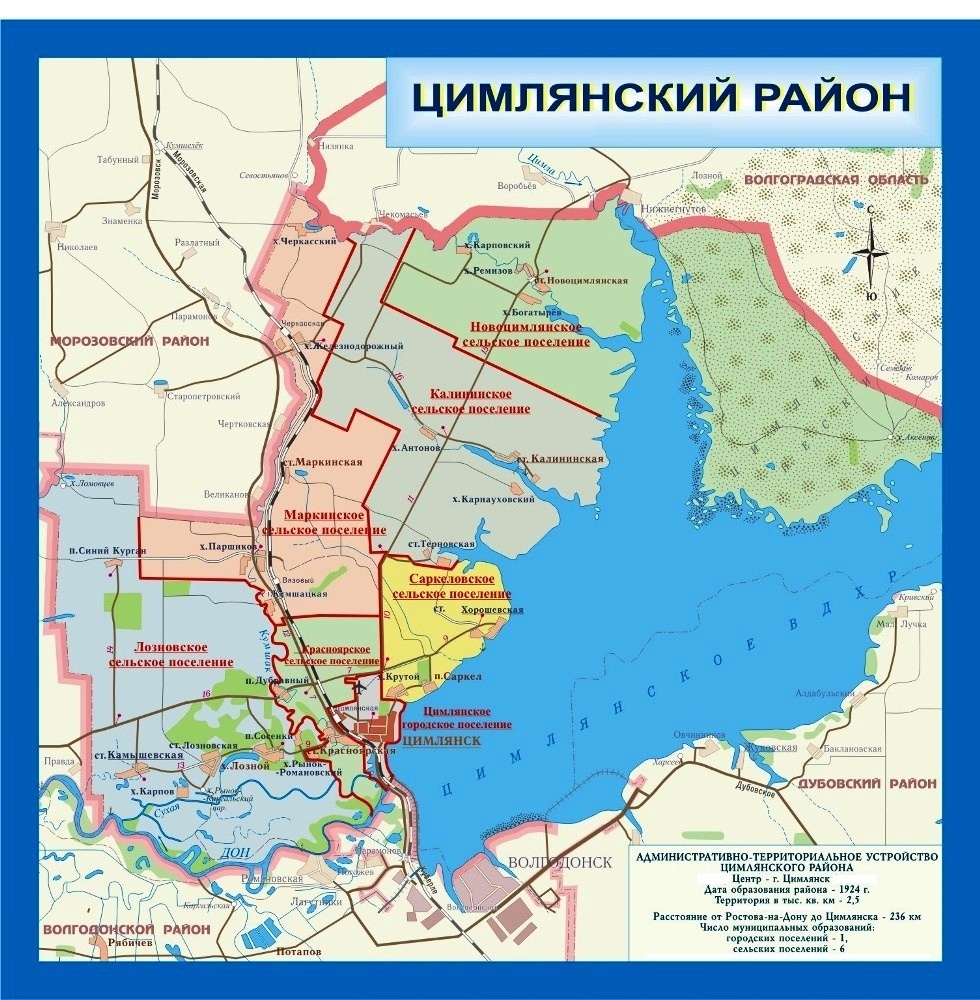 Первые поселения появились на территории Цимлянского района в VII-VIII веке н.э., когда хазарами в 834 г. была построена крепость Саркел, сейчас, к сожалению, находящаяся на дне Цимлянского водохранилища. До наших дней сохранились 2 крепости того периода: Правобережное Цимлянское городище и Камышевское городище, которые расположены на территории нашего района.Первые упоминания о станицы  Цымлянской встречаются в 1592 г., а официальная дата основания 1672 г. По историческим описаниям, по указу Петра I, побывавшего в ст. Цымлянской в 1695 г., были построены пороховые склады. Особую славу станице приносили вина, изготовляемые из местных уникальных сортов винограда, о которых писал великий русский поэт А.С. Пушкин.С развитием парового судоходства на Дону станица в 1840-1890 годах становится крупной торговой базой для купцов и скупщиков хлеба. Дважды в год здесь проходили крупные ярмарки, на которые съезжались купцы со всего юга России.В 1937 г. район вошел в состав Ростовской области. В 1948 году. Совет Министра СССР принял решение о строительстве Волго-Донского судоходного и Цимлянского гидроузла. В связи с этим старая станицы Цымлянская оказалась затопленной, а ее жители переселились на высокий правый берег, где и расположен ныне Цимлянск, получивший статус города 19 мая 1961 года.При возведении Цимлянского гидроузла была сооружены уникальная насыпная плотина протяженностью 13,5 км и шириной 400 м, водосливная плотина длиной 500 м (эти объекты включены в книгу рекордов Гиннеса), а также Цимлянская гидроэлектростанция, комплекс гидротехнических сооружений, в том числе головное сооружение Донского магистрального канала, 14 и 15 шлюзы Волго-Донского судоходного канала для пропуска судов вверх и вниз по Дону и Цимлянскому водохранилищу, что позволило обеспечить беспрепятственное сообщение между пятью морями: Каспийским, Азовским, Черным, Балтийским, Белым, а также оросить ранее засушливые земли левобережья Дона.  Основные показатели социально-экономического развития Цимлянского района в 2011-2017 гг.Численность населения – важнейший демографический показатель, определяющий экономическую значимость, трудовой потенциал и потребительскую ёмкость рынка района (таблица 1).Таблица 1 – Динамика численности постоянного населения Цимлянского района Ростовской области в 2011-2017 годахПо численности постоянного населения район устойчиво занимает 24 место в Ростовской области среди муниципальных районов. Ключевым макроэкономическим индикатором, характеризующим социально-экономическое развитие региона, является объем инвестиций в основной капитал. Объем инвестиций в основной капитал обеспечивает воспроизводство и развитие экономики и социальной сферы, определяет темпы их перспективного развития (таблица 2). Таблица 2 – Динамика объема инвестиций в основной капитал в Цимлянском района в 2011-2017 годахПо объему инвестиций в основной капитал по полному кругу организаций Цимлянский район находится на 23-м месте среди муниципальных районов Ростовской области.Ожидаемая продолжительность жизни при рождении – интегральный демографический индикатор. На его величину оказывают влияние множество факторов, включая здоровье и уровень жизни населения, экологию и др.Таблица 3 – Динамика ожидаемой продолжительности жизни при рождении в Ростовской области в 2011-2017 годахПо итогам 2017 года ожидаемая продолжительность жизни населения Цимлянского района соответствует уровню Ростовской области и незначительно превышает среднее значение по России (на 0,3 года). . Таким образом, можно сделать вывод, что район является значимым в социально-экономической системе региона.  Стратегические ресурсы развитияПриродно-географический капитал и историческое наследиеЦимлянский район расположен на берегу западной части Цимлянского водохранилища и граничит с Морозовским, Константиновским и Волгодонским районами Ростовской области и с Волгоградской областью.Восточную часть территории района омывают воды Цимлянского водохранилища.В  Цимлянском районе  преобладает континентальный климат. Зимы умеренно холодные и недолгие. Лето очень теплое и длительное.Самый теплый месяц Июль - средняя температура 24 градуса, самый холодный месяц Февраль - средняя температура -4 градуса. Средняя годовая температура 9,5 градуса.Среднее годовое количество осадков составляет 450 мм. Средняя годовая облачность равна 6,5 баллов.Богатое историко-культурное наследие района создает основу для привлечения туристского потока.Цимлянский района, как и Ростовская область, характеризуется самобытной культурой (донское казачество). Цимлянск является одним из туристских  центров региона. Крупным водным объектами для развития пляжного туризма является Цимлянское водохранилище и река Дон с ее притоками.Туристский потенциал района определяют следующие группы достопримечательностей:природные – особо охраняемые природные территории (государственный природный заповедник «Цимлянский);гастрономические (донские раки, донская уха, донской квас, донское вино, вяленая и сушеная рыба и др.).Ежегодно в Цимлянском районе проводится большое количество культурно-спортивных событий. Традицией становится ежегодное проведение Регаты «Саркел». С каждым годом растет число участников регаты и география присутствующих команд. Если в 2016 году в соревнованиях приняло участие 16 команд из пяти регионов, в 2017 году число команд-участниц увеличилось до 23-х, в 2018 году, в регате принимали участие более 30-ти команд, представляющих 20 регионов России и ближнего зарубежья, включая Урал и Западную Сибирь. Вышеперечисленные факторы в совокупности создают привлекательные условия для притока туристов в район.Население и трудовые ресурсыЦимлянский район  характеризуется средней  численностью населения среди муниципальных районов Ростовской области: на 1 января 2017 года – 33,4 тыс. человек или 0,8% в общей численности населения Ростовской области (24-е место в Ростовской области среди муниципальных районов). Численность население в трудоспособном возрасте по данным обследований рабочей силы по Цимлянскому району, в 2017 году составила 17,47 тыс. человек, из них: - трудоспособное население в трудоспособном возрасте 16,71 тыс. человек- неработающие лица трудоспособного возраста, получающие пенсии в органах Пенсионного фонда 0,76 тыс. человек.Уровень занятости населения Цимлянского района в возрасте 15 лет и старше в 2017 году составил 68,32%, что выше областного показателя на 11,72% Уровень общей безработицы в 2017 году составил 1,14% – это один из самых низких показателей в Ростовской области.ИнфраструктураИнфраструктурной базой социально-экономического развития Цимлянского является сформированный материальный капитал, включающий инженерно-энергетическую, транспортную, производственную и социальную инфраструктуру.Инженерно-энергетическая база Цимлянского районаФункциональное назначение инженерно-энергетической инфраструктуры района состоит в обеспечении эффективности производства, передачи и потребления различных видов коммунальных ресурсов в Цимлянском районе, тем самым стимулируя развитие территорий и обеспечивая население и бизнес необходимыми элементами инженерной инфраструктуры.По итогам 2017 года уровень газификации Цимлянского района достиг 83,1%. Протяженность межпоселковых и внутрипоселковых газопроводов составляет порядка 0,3 тыс. км, в том числе в сельской местности – 0,25 тыс. километров.Транспортная инфраструктура Цимлянского районаТранспортная инфраструктура Цимлянского района представлена в основном автомобильным транспортом. Объем перевозок и их структура определяются количественными и качественными характеристиками экономических, межпоселенческих связей, транзитным транспортом.Обеспеченность автодорогами общего пользования в Цимлянском районе составляет 16,03 км/1 000 жителей, а плотность сети дорог – 93,83 км/1000 кв. км. Телекоммуникационная инфраструктура Цимлянского района.Число телефонизированных сельских населенных пунктов – 25.Число сельских населенных пунктов, обслуживаемых почтовой связью – 25. Все отделения почтовой связи переведены на новое программное обеспечение «Единая автоматизированная система отделений почтовой связи»Социальная инфраструктура Цимлянского районаСоциальная инфраструктура района  ориентирована на всестороннее развитие человеческого капитала.Образовательный комплекс Цимлянского района включает в себя 26 дошкольных организаций, 11 средних школ, 4 – основных, 1- вечернюю школу, МБУ ДО ДЮСШ (детско-юношескую спортивную школу),    ГБУ ДО РО «СДЮСШОР-29»,  МБУ ДО ЦВР (центр внешкольной работы), Цимлянскую школу–интернат.Сеть учреждений культуры Цимлянского района представлена районным учреждением культурно-досугового типа – муниципальным бюджетным учреждением культуры Цимлянского района «Центральный Дом культуры», 6 сельскими и 1 городским Домами культуры, 10 сельскими клубами, а также муниципальным бюджетным учреждением культуры Цимлянского района «Центральная межпоселенческая библиотека», с 19 сельскими отделениями, 1 городской библиотекой, муниципальным бюджетным образовательным учреждением дополнительного образования детей Детская школа искусств, муниципальным бюджетным учреждением культуры Цимлянского района «Цимлянский районный краеведческий музей».Сфера социальной защиты населения Цимлянского района представлена 1 организацией социального обслуживания, осуществляющими стационарное, полустационарное и надомовое обслуживание. Здравоохранение Цимлянского района включает в себя 24 медицинских учреждения, из них: 2 больницы на 270 коек, 17 ФАПов, 4 амбулатории и 1 поликлиника.Социальная политика района характеризуется активными действиями органов власти в рамках своих полномочий и всех ключевых направлений социальной поддержки населения, в частности:- осуществляется активная господдержка граждан в приобретении жилья, в том числе за счет реализации региональных жилищных программ;- действует комплекс мер по поддержке материнства и детства: 16 видов пособий и выплат (8 областных), в том числе ежемесячная выплата на третьего и последующих детей, региональный материнский капитал, единовременная выплата семьям в связи с рождением одновременно трех и более детей, помощь молодым семьям в улучшении жилищных условий;- созданы благоприятные институциональные условия для развития социального партнерства в сфере труда: на предприятиях Дона действует региональный проект «Нулевой травматизм»;- развита система государственной поддержки молодежи по различным направлениям (поддержка детских и молодежных объединений, талантливой молодежи, поддержка молодежи в вопросах приобретения жилья и др.).2. Система целеполагания стратегии2.1.	 МиссияМиссия социально-экономического развития муниципального образования «Цимлянский район»  до 2030 года – создание социально-экономических условий для сбалансированного развития промышленного и аграрного потенциала территории и обеспечении качества жизни населения.Миссия Цимлянского района является:-	отправной точкой при разработке Стратегии Цимлянского района;-	центральным элементом системы целеполагания Стратегии Цимлянского района.Миссия Цимлянского района включает следующие ценностные ориентиры:1. Обеспечение социального благополучия населенияОно должно базироваться на балансе интересов всех слоев и классов общества. Социальное благополучие - это достойный уровень жизни (материальное благосостояние населения), высокое качество жизни (качественные и доступные системы здравоохранения и образования, отвечающие высоким мировым стандартам), безопасная экология, возможность полноценной самореализации личности (культура, спорт, бизнес, профессия, политика).2. Сохранение уникальной экосистемы донского краяПрирода Донского края – это уникальное сочетание степных ландшафтов и красивейшей реки Дон, морских просторов Цимлянского водохранилища .Наличие крупных водоемов и рек, неоднородность почвенных и климатических условий, расчлененность рельефа дела ютрастительный мир богатым и разнообразным. 3. Сохранение и развитие уникального культурного пространства донского краяРайон обладает значительным культурным наследием – это многочисленные историко-культурные объекты, памятные места. Особую роль в формировании культурного пространства играет самобытное Донское казачество. 2.2. Цели устойчивого развитияСистема целеполагания Стратегии формируется в рамках трех политик. 1. Социальная политика1.1. Предоставление населению качественных социальных услуг;1.2. Обеспечение конкурентоспособности социальной сферы в борьбе за человеческий капитал;1.3.Обеспечение экономики качественными трудовыми ресурсами;1.4. Формирование территориальной доступности социальных услуг.2. Экономическая политика2.1. Обеспечение материального благосостояния и самореализации населения;2.2. Повышение конкурентоспособности экономических субъектов на отраслевых рынках;2.3. Обеспечение экономической основы для развития социальной сферы;2.4. Сбалансированное территориальное экономическое развитие.3. Пространственная политика3.1. Создание условий для комфортной жизнедеятельности;3.2. Развитие глобально эффективного опорного территориального каркаса и сохранение экосистемы;3.3. Снятие инфраструктурных ограничений для социального развития;3.4. Снятие инфраструктурных ограничений для развития экономики.На самом верхнем уровне система целеполагания представлена тремя показателями, которые обобщают результаты реализации Стратегии Цимлянского района 2030 в целом (таблица 4).Таблица  4 – Индикаторы реализации Стратегии Цимлянского района 2030Целевые значения показателей формируются на основе прогноза долгосрочного социально-экономического развития Цимлянского  на период до 2030 года, прогнозов Федеральной службы государственной статистики с учетом целевого уровня инфляции 4%, определенного Центральным Банком России.2.3. СценарииИнерционный сценарий продолжает сформировавшиеся тренды и характеризуется социально-экономическим развитием в рамках сложившихся условий, то есть на сегодняшний день – низкими темпами роста на грани рецессии. Результаты развития полностью зависимы от макроэкономической ситуации в России. Ресурсы вовлечены в процесс развития, но их использование недостаточно эффективно. Преобладают старые форматы. Субъектам хозяйствования оказывается компенсационная поддержка. Причины проблем не устраняются.Базовый сценарий характеризуется социально-экономическим развитием под воздействием целенаправленных управленческих вмешательств, своевременно адаптирующих ситуацию к макроэкономическим изменениям, что позволяет достигать более высоких темпов роста. К использованию ресурсов применяются новые подходы и методы, ввиду чего они расходуются более рационально и эффективно. Старые проблемы при этом решаются, поскольку устраняются их первопричины. К 2024 году формируется качественно новый перечень проблем и угроз, требующих переосмысления системы государственной поддержки.Инновационный сценарий характеризуется прорывным социально-экономическим развитием под совмещённым влиянием рационализаторского подхода к управлению ресурсами, а также к управлению возможностями внешней среды. Это сценарий полноценной реализации стратегических проектных инициатив, меняющих форматы и технологии функционирования социально-экономических подсистем. В этом случае региональное управление проактивно реагирует на сигналы внешней среды, предвосхищает новые тренды, максимально используя и формируя благоприятные возможности для развития. Стратегия социально-экономического развития Цимлянского района  до 2030 года рассчитана на 12 лет (с 2019 до 2030 года), предполагает 2 горизонта стратегирования и делится на три этапа. Среднесрочное стратегирования нацелено на снятие ограничений роста на горизонте до 6 лет за счет постановки приоритетных задач. Долгосрочное стратегирования нацелено на реализацию возможностей развития на горизонте от 7 до 12 лет за счет определения приоритетных стратегических проектных инициатив (СПИНов).В случае необходимости один раз в три года будет проходить корректировка, а во время второго этапа – обновление Стратегии. Этапы реализации различаются по условиям, факторам, рискам социально-экономического развития и приоритетам Цимлянского района.Первый этап (2019-2021 гг.) нацелен на снятие ограничений роста с целью повышения эффективности и управляемости экономики, роста качества человеческого капитала, обеспечения социального благополучия населения. В начале данного этапа будет структурирована система муниципальных программ, сформированы программы развития ключевых экономических направлений. Темпы роста будут низкими в силу ряда глобальных и российских факторов. Будет осуществляться дальнейшая проработка пакета стратегических проектных инициатив (СПИНов) Цимлянского района. Будет сохраняться уникальная экосистема Донского края.Второй этап (2022-2024 гг.) продолжает снятие ограничений роста и создании новых с целью повышения эффективности и управляемости экономики, значительного роста качества человеческого капитала, обеспечения социального благополучия населения и значительного роста конкурентоспособности. Внешняя конъюнктура улучшится, темпы роста повысятся.. Будет сохраняться уникальная экосистема Донского края.Третий этап (2025-2030 гг.) нацелен на реализацию возможностей развития за счет реализации стратегических проектных инициатив. Уникальная экосистема и уникальное культурное пространство Донского края будут сохранены и продолжат свое дальнейшее развитие и приумножение.3. Механизм реализации инновационного сценария3.1.	 Экономическая политика3.1.1.  Агропромышленный комплексСостояние и тренды развитияАгропромышленный комплекс Цимлянского района - один из крупнейших источников формирования консолидированного муниципального бюджета. Приоритетным направлением является развитие животноводства и пищевой перерабатывающей промышленности. Основное направление сельскохозяйственного производства района – растениеводство, складывающие сегменты: производство зерновых, масленичных, кормовых культур.Ключевые динамические параметры, отражающие развитие агропромышленного комплекса Цимлянского района, представлены в таблице 5.Таблица 5 – Динамика ключевых показателей развития агропромышленного комплекса Цимлянского района в 2011-2017 годахСельское хозяйство является одной из ключевых отраслей экономики Цимлянского района. По итогам 2017 года в Цимлянском районе было произведено продукции сельского хозяйства на 4088,1 млн. рублей. На протяжении анализируемого периода наблюдается устойчивый рост отрасли – в 2017 году стоимостной объем продукции сельского хозяйства, произведенной в регионе, превысил значение 2012 года на 2,3 млрд. рублей (на 55,4%).В структуре сельского хозяйства Цимлянского района преобладает растениеводство, на долю которого в общем производстве продукции сельского хозяйства по итогам 2017 года приходится 63,1%, а доля животноводства составляет, соответственно, 36,9%. При этом исторический анализ изменений структуры сельского хозяйства выявляет тенденцию дальнейшего усиления растениеводческой специализации в районе.Пищевая промышленность Цимлянского района представлена  производством алкогольной, мясной, хлебопекарной, сыроварение и выпуск сухофруктов.Крупнейшими предприятиями агропромышленного комплекса Цимлянского района являются: ОАО «Цимлянские вина», ООО «Мясопродукты», АО им. Ленина, ООО «Цимлянская сыродельня на паяхъ», ООО «Дон-Агро» и другие.Конкурентоспособность производителей агропромышленного комплекса района подтверждается спросом на продукцию в регионе и за его пределами. Необходимо отметить, что для агропромышленного комплекса Цимлянского района, характерна узкая специализация сельскохозяйственных предприятий, которые осуществляют единственный выбранный вид деятельности, что негативно сказывается на комплексном развитии сельскохозяйственного производства. Многопрофильное производство способствует снижению финансовых рисков и повышению доходности производства. Ключевые проблемы:1. Дефицит финансовых ресурсов для развития у предприятий АПК:низкая доступность заемных средств ввиду высокой стоимости кредитных ресурсов и недостаточной ликвидной залоговой базы у предприятий АПК;высокая закредитованность предприятий АПК: по оценке деятельности крупных и средних сельхозпредприятий, их совокупные обязательства за 2017 год составили 2,0 млрд. рублей (67,6% отношение совокупных обязательств к совокупным активам);наличие значительного объема превышения кредиторской задолженности над дебиторской у сельскохозяйственных предприятий: по итогам 2017 года задолженность составила 547,1 млн. рублей (60,5% по отношению к дебиторской задолженности);низкая рентабельность сельскохозяйственного производства (2017 году – на уровне 8,4%). 2. Высокие риски природно-климатических аномалий и эпизоотических ситуаций:в результате различных аномальных природных явлений сельскохозяйственные товаропроизводители могут недополучить урожай отдельных сельскохозяйственных культур;получение ущерба при отчуждении свинопоголовья в случае возникновения африканской чумы и при обнаружении гриппа птиц. 3. Деградация и снижение плодородия почвНесоблюдение правил эксплуатации почвенного покрова усиливает процессы деградации почв:содержание гумуса в почвах Цимлянского района по данным агрохимического обследования, проведенного в 2016 году,  составляло 2,2%. Оптимальное значение должно быть не ниже 3,5%. На восстановление 1% гумуса требуется более 100 лет.содержание подвижного фосфора в 2017  году находилось на уровне 20,1 мг/кг (оптимальное значение – 30-40 мг/кг).снижение естественного плодородия почв соответствует недобору урожая зерновых в среднем по 10 ц/га.4. Дефицит квалифицированных кадров в отраслиНехватка квалифицированных кадров в АПК Цимлянского района обусловлена общим снижением численности сельского населения – на 400 человек (на 2,1%) за 2011-2017 годы. Причиной сложившейся тенденции является низкая привлекательность жизни и работы в сельской местности (неразвитость социальной инфраструктуры, низкий уровень заработной платы).Анализ качественной структуры занятых в отрасли также свидетельствует о недостаточной квалификации кадров. В сельскохозяйственных организациях Цимлянского района доля занятых в производстве с высшим образованием составляет 17,5%, со средним профессиональным образованием – 34,7%, начальным профессиональным образованием – 27,7%, отсутствует профессиональное образование – 20,0%.5. Инфраструктурные ограничения в рамках транспортно-логистического комплекса:морально устаревшая инфраструктура хранилищ зерна и несоответствие их мощности растущим объемам производства: объемы производства превышают текущие мощности хранения. Элеватор ОАО «Цимлянский комбинат хлебных продуктов»  построен в 1977 году. при реализации сельскохозяйственной продукции наблюдается нехватка собственного грузового транспорта. Значительное расстояние 250 км. до организаций – закупщиков.увеличение грузопотока автомобилей, в том числе трассы до городов Ростова-на-Дону и Волгоград.6. Дефицит защитных лесонасаждений на землях сельскохозяйственного назначенияИмеющиеся на территории Цимлянского района на землях, которые находятся в пользовании сельскохозяйственных предприятий агролесомелиоративные (полезащитные) насаждения на площади около 4,4 тыс. га обеспечивают защитную лесистость пашни в размере 3,9 %, что существенно ниже научно обоснованного норматива – 5%. Для решения этих задач требуется создание агролесомелиоративных насаждений на площади 1,1 тыс. га, доведя её до 5,5 тыс. га.Ключевые тренды:1. Развитие «умного» сельского хозяйства«Умное» сельское хозяйство – это концепция, которая основана на использовании сельскохозяйственными товаропроизводителями различных инновационных цифровых решений, позволяющих максимально автоматизировать сельскохозяйственную деятельность, повысить урожайность и улучшить финансовые показатели.По оценкам экспертов, цифровые решения в АПК (спутники, датчики, сенсоры на технике, данные торговых площадок, платформы сбора данных о полях, системы распознавания заболеваний растений, интеллектуальные ирригационные системы и прочее оборудование) позволят передовым участникам рынка получать на 20-50% больше валовой прибыли, чем «традиционные» хозяйства.В целом к «умному» сельскому хозяйству относят беспилотную сельскохозяйственную технику (в частности, беспилотные комбайны, работающие с использованием нейронных сетей), дистанционное зондирование земли с помощью космоснимков, беспилотные летательные аппараты (дроны для дистанционного зондирования полей и дальнейшего планирования посевов и сбора урожая), датчики и сенсоры, навигационные спутниковые системы (ГЛОНАСС/GPS), IoT-платформы и т д.Система целей и механизм реализацииДинамические цели:Рост объема производства валовой продукции сельского хозяйства:2017 год – 4088,1 млн. рублей2024 год – 5100,0 млн. рублей (рост в 1,25 раза)2030 год – 6500,0 млн. рублей (рост в 1,6 раза).Структурные цели:Увеличение доли животноводства в структуре сельского хозяйства:2016 год – 36,9%2024 год – 39,6%2030 год – 40,6%.Приоритетные задачи и мероприятия:Повышение доступности финансовых ресурсов для сельхозпроизводителей:информационно-консультационная работа в отношении сельхозтоваропроизводителей по разъяснению направлений и  условий получения   кредитов коммерческих банков по льготной ставке;административная поддержка доступа к займам и кредитам.Привлечение новых инвестиций в АПК региона:презентация в СМИ инвестиционного потенциала Цимлянского района для развития в АПК.Повышение уровня технической оснащенности сельскохозяйственного производства:информационно-консультационная работа в отношении сельхозтоваропроизводителей по разъяснению условий получения государственной поддержки на компенсацию части затрат на модернизацию производства и приобретение сельскохозяйственной техники;развитие системы пропаганды применения современной ресурсосберегающей сельскохозяйственной техники.Развитие системы продвижения районной сельскохозяйственной продукции:развитие системы сельской кооперации;организация региональных выставочно-ярмарочных мероприятий.Снижение рисков производства сельскохозяйственной продукции:информационно-консультационная работа в отношении сельхозтоваропроизводителей по разъяснению условий получения государственной поддержки на компенсацию части затрат при страховании сельскохозяйственных культур в целях снижения рисков неблагоприятных климатических факторов;консультационная работа по освещению конъюнктуры рынков, объёмов производства и потребления основных видов сельскохозяйственной продукции, востребованных на территории Цимлянского района.Комплексная агролесомелиорация сельскохозяйственных земель:администрирование текущего состояния лесных насаждений;восстановление и развитие ирригационных систем;создание защитных лесонасаждений.Стратегическая проектная инициатива:Цимлянский район  – агроиндустриальный  комплекс.Возможность:Стать районом с высокой степенью эффективности сельскохозяйственного производства;Стать районом с развитой отраслью животноводства (птицеводство, молочное скотоводство).Основные параметры:   - увеличение рентабельности и оснащенности сельскохозяйственного производства:Активная пропаганда концепции «Умное» сельское хозяйство. Привлечение квалифицированных кадров в отрасль.                - увеличение урожайности сельскохозяйственных культур:Рост урожайности по группе озимых и яровых зерновых должны быть поэтапными, составлять порядка (0,4 ц/га в год) и достигаться за счет:-  увеличения количества применяемых минеральных удобрений;-  внесения органических удобрений;-  развитие внедрения влагосберегающих технологий;-   сохранение черного пара на уровне 20-25 %;-   соблюдение агротехнологии;- применение районированных, оптимальных в наших условиях, сортов и гибридов, использование семян высших репродукций;-повышения уровня специальных знаний руководителей сельскохозяйственных предприятий, использование научных рекомендаций и методов.Объем инвестиций  - не менее 120 млн. рублей к 2030 году.развитие отрасли животноводства:Поэтапное увеличение поголовья КРС на 0,5-1,0% в 2018-2024 г.г. и 1-1,5% в 2025-2030 г.г.	-  улучшение кормовой базы – предоставление в аренду сенокосов и пастбищ;	-  контроль эпизодической ситуации в целях профилактики заболеваний животных;	-  обеспечение информационно-консультационной работы по увеличению числа начинающих фермеров и развитию семейных животноводческих ферм, в том числе посредством получений грантовой государственной поддержки.Создание крестьянских (фермерских) хозяйств с видом деятельности  разведение КРС молочного направления (до 2030 года не менее 10 крестьянских (фермерских) хозяйств, увеличение КРС на 100 голов коров); Прирост объемов товарного молока: 252 тонн молока в 2024 году, 300 тонн в 2030 году;Объем инвестиций  - не менее 36 млн. рублей к 2030 году;Создание не менее 25 рабочих мест.3.1.2. ПромышленностьСостояние и тренды развитияПромышленность Цимлянского района представлена  добывающим производством, обрабатывающим производством, обеспечением электрической энергией, газом и паром,  и  водоснабжением; водоотведением. Таблица 6 – Динамика ключевых показателей развития Цимлянского района в 2011-2017 годахДобыча полезных ископаемых.  Данный вид экономической деятельности занимает незначительный удельный вес в производстве района 1,2%. Работы по разработке песчаных карьеров ведет два предприятия АО «ЦСМЗ»,  для которого данный вид деятельности является вспомогательным и ООО «Олимп» (малое предприятие).Основной отраслью промышленного производства является  обрабатывающая промышленность (более 60% от общего объема отгруженной продукции), представлена следующими видами экономической деятельности: производство пищевых продуктов, включая напитки; производство готовых металлических изделий; производство прочих транспортных средств; производство машин и оборудования; издательская и полиграфическая деятельность; производство прочего электрического оборудования.Таблица  7 – Динамика ключевых показателей развития обрабатывающей промышленности Цимлянского района в 2011-2017 годахПроизводство пищевых продуктов, включая напитки. Представлено  предприятием, оказывающем существенное влиянием на формирование ВРП сельскохозяйственным предприятием АО им. Ленина, производящим хлеб и хлебобулочные изделия. Качественная и вкусная продукция позволяет предприятию поддерживать высокий потребительский на весь свой ассортимент продукции.В 2016 году на территории района открылось малое предприятие ООО «Цимлянская сыродельня на паяхъ» по производству сыра. «Цымлянская сыродельня на паяхъ» — стартап, демонстрирующий, что запустить технологически сложное производство сыров итальянских сортов, первые же партии которых попадают на прилавки сетей, можно менее чем за два года ООО "Дон-Агро" действует с 2006 г. Основным видом деятельности является «Прочие виды переработки и консервирования фруктов и овощей», зарегистрированы 23 дополнительных вида деятельности. Предприятие производит обжарку и упаковку семян подсолнечника, фисташки, тыквы и миндаля, занимается производством чернослива. ОАО «Цимлянские вина» — один из лидеров алкогольного рынка в РФ до 2017 года, крупнейший производитель шампанских и игристых вин на Дону.Предприятие и виноградники находятся в районе города Цимлянска, на берегу Цимлянского водохранилища, старинной зоне донского виноградарства. Виноградники предприятия ОАО «Цимлянские вина» являются самой северной зоной промышленного виноградства в России. При этом уникальные показатели почвы Цимлянского терруара сравнимы с лучшими винодельческими зонами.В ноябре 2017 года завод «Цимлянские вина» приостановил работу.  Полная остановка предприятия стала ударом по имиджу Цимлянского района и Ростовской области.Арбитражный суд Ростовской области отказал АО "Региональная корпорация развития" (РКР, на 100% принадлежит Ростовской области) во введении процедуры наблюдения в отношении ОАО "Цимлянские вина. Ряд предприятий подали иски в Арбитражный суд о признании "Цимлянских вин" банкротом из-за задолженности. В данный момент  дело о признание ОАО «Цимлянские вина» считается открытым.Производство прочих транспортных средств и оборудования.Представлены бюджетообразующим предприятием АО «ЦСМЗ».АО «ЦСМЗ» (класс ОКВЭД  25.62 и класс ОКВЭД 30.11).  Предприятие производит продукцию земснаряды для предприятий нефтедобывающей промышленности и готовые металлические изделия – комплектующие.Производство машин и оборудования.ООО «ЦМЗ» (класс ОКВЭД  28.11, 28.14, 28.21). Завод ориентирован на выпуск оборудования и арматуры для объектов Газпрома, нефтехимических производств, атомных станций и других отраслей промышленности. На общей площади участка 70,2 тыс. кв. м располагаются два производственных здания, административно-бытовой корпус, площадки для хранения металлопроката и готового оборудования. Производство предприятия занимает площадь 7025 кв. м и оснащено заготовительным, металлорежущим, сварочным и газорезательным оборудованием, грузоподъемными машинами и механизмами. Для проведения испытаний имеется гидравлический стенд, аттестованный в соответствии с ГОСТ Р8.568-97.Издательская и полиграфическая деятельность.  Представлено муниципальным унитарным предприятием ИИЦ «Придонье». Цимлянская районная газета «Придонье» образована 5 мая 1930 года. Тогда она называлась «Коллективный труд». В 1992 году редакция одна из первых в Ростовской области приобрела и освоила редакционно-издательский комплекс и полиграфическое оборудования к нему: офсетные машины ПОЛ-54 и «Доминант».Производство электрического оборудования. С 2013 года на терриории Цимлянского района организованя выпуск электрической распределительной и регулирующей аппаратуры  предприятием  ПО ВЭС ф-ла ОАО МРСК Юга-Ростовэнерго.Производство, передача  и распределение электроэнергии. Два крупных предприятия   занимаются данным видом деятельности: ПО ВЭС филиал ОАО МРСК «Юга-Ростовэнерго», Цимлянский РТС ОАО «Донэнерго» (тепловые сети). В основном, объемы производства  по транспортировке электроэнергии обеспечивает – ВЭС. Производство, передача и распределение пара и горячей воды. Представлено предприятием  Цимлянский РТС ОАО «Донэнерго». Водоснабжение; водоотведение,  организация сбора и утилизации отходов, деятельность по ликвидации загрязнений. До ноября 2017 года было представлено предприятием  ОАО «Водоканал». ООО «Водоканал» в 2017 году передал свои полномочия ГУП РО "УРСВ". Ключевая проблема: Дефицит высококвалифицированных кадров в промышленностиРынок труда в промышленности характеризуется острой нехваткой квалифицированных рабочих и кадров инженерных специальностей. Наибольшее количество вакантных рабочих мест отмечается по профессиям квалифицированных рабочих промышленных предприятий от общей потребности. Проблема усугубляется тем, что количество выбываемых работников в обрабатывающей промышленности стабильно превышает количество принимаемых.Ключевой тренд:Рост мирового рынка машиностроенияКрупной несырьевой товарной группой, имеющей значительные темпы роста спроса на мировом рынке, является машиностроительная продукция. Энергетическое машиностроение:прогнозируется рост мирового рынка энергетического машиностроения, в частности увеличение доли сегмента оборудования для атомных электростанций;развитие рынка сервисных услуг для действующего оборудования. Система целей и механизм реализацииДинамическая цель:Рост совокупного объема отгруженных товаров собственного производства, выполненных работ и услуг собственными силами по виду экономической деятельности «Обрабатывающие производства»:2017 год – 2031 млн. рублей2024 год – 3720 млн.рублей (рост в 1,8 раза)2030 год – 7410 млн. рублей (рост в 3,6 раза).3.1.3. Строительный комплексСостояние и тренды развитияТаблица 8 - Динамика ключевых показателей развития строительной сферы Цимлянского района в 2011-2017 годахСтроительными организациями и индивидуальными застройщиками на территории Цимлянского района в 2016 году введено в эксплуатацию два 3-х этажных дома общей площадью – 3,01 тыс. кв.м., 62 индивидуальных жилых дома – общая площадь составила – 10,36 тыс. кв.м, 4 здания нежилого назначения с общей площадью – 1,93 тыс. кв.м. Важнейшим приоритетом национальной политики является жилищное строительство. В 2017 году в районе введено 9,83 тыс. кв. метров жилья. Особенностями строительной отрасли района является доминирование индивидуального строительства в Цимлянском районе, его доля занимает 92%.В последние годы развивается рынок многоквартирного жилья в г. Цимлянске. Введено в эксплуатацию 3-х этажных многоквартирных домов. Строительство многоквартирных домов продолжается.Ключевые проблемы:1. Дефицит земель для развитияТерритории населенных пунктов г. Цимлянска, Красноярского сельского поселения, Лозновского сельского поселения, Саркеловского сельского поселения Цимлянского района имеют плотную застройку, в связи с чем, выделение свободных участков в границах населенных пунктов этих поселений затруднена. Площадь земель, отнесенных к категории земель населенных пунктов района, составляет 5115,54 тыс. кв.м.2. Низкая инновационная активность строительных организацийС целью сохранения ведущих позиций по объему вводимого жилья, обеспечения соответствия стандартам качества и использования современных технологий в строительстве необходимо опережающими темпами наращивать инновационную активность строительных организаций района. 3. Дефицит кадров строительных специальностейСоискателями на рынке труда, особенно среди молодого поколения, в основном выступают выпускники вузов, обладающие высокой квалификацией, но не имеющие опыта работы и нежелающие занимать вакансии по рабочим специальностям. В то же время в строительной отрасли наиболее востребованы кадры рабочих специальностей. Профессии строительных специальностей входят в региональный перечень Ростовской области наиболее востребованных на рынке труда, новых и перспективных профессий, требующих среднего профессионального образования. При этом дефицит профессиональных кадров постоянно растет.4. Наличие аварийного жилищного фондаНа территории района выполнены все мероприятия по аварийному жилищному фонду, признанному до 01.01.2012. Количество расселенных аварийных МКД – 1, заключенных контрактов – 15, общей площадью – 0,24 тыс. кв.м.По состоянию на 01.01.2018 в Цимлянском районе аварийным жилищным фондом признанным после 01.01.2012 года 6 – жилых домов, 52 – жилых помещения, общей площадью – 1,48 тыс. кв.м., количество граждан которые улучшат свои жилищные условия –  134 человека. Аварийный жилищный фонд, признанный на территории г. Цимлянска – 5 многоквартирных жилых домов, общей площадью – 0,8 тыс.кв.м. и 1 многоквартирный жилой дом на территории п. Саркел, общей площадью – 0,67 тыс.кв.м.На сегодняшний день удельный вес аварийного жилья на территории района составит  0,17% в общей площади всего жилищного фонда района.Ключевые тренды:Рост требований к комплексной жилой застройке, предусматривающей сопряженное развитие инфраструктурыРазвитие комплексного подхода к жилой застройке становится реальной альтернативой точечной застройке. На территории района застройка осуществляется в рамках единого генплана, включающего в себя, помимо собственно жилых объектов, социальную и коммерческую инфраструктуру, расположенную в рамках жилых кварталов.Система целей и механизм реализацииДинамическая цель:Увеличение ежегодных объемов жилищного строительства:2018 год – 6 тыс. кв. м*2024 год – до 7 тыс. кв. м (рост на 16,6%)2030 год – до 9,0 тыс. кв. м (рост на 50,0%).*  данные прогноза социально-экономического развития Цимлянского района на 2019-20211 гг.2.     Увеличение доли индустриального жилищного строительства:2017 год – 2%2024 год – до 5,0%2030 год – до 10,0%.Приоритетные задачи и мероприятия:Обеспечение потребности строительных организаций в территориях под строительство жилых объектов и объектов социальной инфраструктуры:создание условий по развитию территорий путем вовлечения в оборот земельных участков в целях жилищного строительства, в том числе стандартного жилья (подготовка и предоставление новых земельных участков под комплексную и иную застройку, рекультивация почвы, снос и утилизация сооружений);разработка документов территориального планирования и градостроительного зонирования.Стимулирование развития рынка жилья:поддержка отдельных категорий граждан при приобретении (строительстве) жилья;развитие рынка арендного жилья.Ликвидация многоквартирного аварийного жилищного фонда, признанного таковым в период с 01.01.2012 года по 01.06.2016 годареализация мероприятий по переселению граждан из многоквартирного жилищного фонда, признанного аварийным;после завершения мероприятий по переселению граждан органами местного самоуправления будут реализованы мероприятия по сносу домов, что позволит в дальнейшем использовать земельные участки для строительства многоквартирных домов, объектов социальной инфраструктуры и в других целях, в зависимости от потребностей каждого населенного пункта.Снижение административной нагрузки на застройщиков, совершенствование нормативно-правовой базы и порядка регулирования деятельности:упрощение процедур и совершенствование регламента выдачи разрешений на строительство;совершенствование порядка и оптимизация сроков проведения экспертизы проектной документации и (или) результатов инженерных изысканий;развитие онлайн-сервисов, обеспечивающих возможность подачи заявления на получение разрешения на строительство, подключения к сетям и др.;разработка механизмов поддержки строительства стандартного жилья, в том числе создание регионального реестра проектов повторного применения.Стратегическая проектная инициатива: Увеличение ввода кв. м индустриального жилья к 2030 годуОсновные параметры:Рост доли эко- и «активных» домов с низким уровнем потребления энергии и низкими затратами на эксплуатацию;Создание возможности для улучшения жилищных условий.3.1.4. Малый и средний бизнесСостояние и тренды развитияЦимлянский района является территорией высокой деловой активности. В сфере малого и среднего предпринимательства занято более трех тысяч жителей района. Основные параметры развития малого и среднего предпринимательства в Цимлянском районе представлены в таблице 9.Таблица 9 – Динамика ключевых показателей развития малого и среднего предпринимательства Цимлянского района в 2011-2017 годахПо итогам 2017 года численность работников малых и средних предприятий Цимлянского района (включая индивидуальных предпринимателей) составила 3029 человек, что соответствует 11,03% населения района и 43,6% занятых в экономике. Самым распространенным видом экономической деятельности у малых и микропредприятий является «Торговля оптовая и розничная; ремонт автотранспортных средств и мотоциклов», где сосредоточено – 98 единиц предприятий, «Сельское, лесное хозяйство, охота, рыболовство и рыбоводство» - 60 предприятий, «Деятельность по операциям с недвижимым имуществом» - 26 предприятий, «Обрабатывающие производства» - 23 предприятия, «Строительство» - 23 предприятия, «Деятельность в области информации и связи» - 7 предприятий.По данным Ростовстата на территории Цимлянского района числится 3 хозяйствующих субъекта из группы средних предприятий: АО «им. Ленина» и ООО «ЦМЗ» являются юридическими лицами, ООО «Левел» - территориально-обособленное подразделение. В 2017 году на территории района осуществляли свою деятельность 1143 индивидуальных предпринимателей в различных отраслях экономики, их число увеличилось относительно 2016 года на 7,1 %. Традиционно привлекательной сферой деятельности индивидуальных предпринимателей является торговый сектор - 511 индивидуальных предпринимателей заняты в этой сфере, 157 индивидуальных предпринимателей занимаются сельским хозяйством. Среднесписочная численность работающих на малых предприятиях (с учетом микропредприятий) согласно предварительно представленной статистической информации за 2017 г. составила 1,456 тыс. чел. По сравнению с аналогичным периодом предыдущего года, наблюдается увеличение среднесписочной численности работающих на малых предприятиях на 0,036 тыс. человек Ключевые проблемы:Снижение платежеспособного спроса на внутреннем рынкеВысокая стоимость заемных средствАдминистративные барьерыСложные процедуры взаимодействия с организациями-монополистамиНедобросовестная конкуренция со стороны неформального сектора.Ключевые трендыРасширение глобальных рыночных возможностей для МСП в результате развития электронной торговлиГлобальное информационное пространство расширяет возможности выхода на мировой рынок как производителей, так и потребителей. Электронная коммерция существенно повышает доступность товаров и услуг вне зависимости от территориального фактора.Для МСП значительные возможности открываются за счет виртуальных торговых платформ. В большинстве случаев подобные электронные площадки берут на себя решение ключевых проблем – привлечение аудитории и логистику. Перспективным направлением становится развитие цифровой коммерции в социальных сетях.Данному тренду активно способствует развитие мобильных технологий. В 2017 году каждая пятая покупка в интернет - магазинах оплачивалась с помощью смартфона.Рост социальных инвестиций, реализуемых с участием МСПНа текущий момент в мире наблюдается рост корпоративной социальной ответственности и социальных инвестиций. Крупные корпорации активно инвестируют в развитие социальной инфраструктуры, образовательные и экологические программы, поддержку здравоохранения, спорта, науки и культуры.В этой связи МСП, с одной стороны, перенимают практику корпоративной социальной ответственности крупных предприятий, принимая участие в реализации социально значимых проектов, с другой – социальные предприниматели получают доступ к инвестиционным ресурсам крупных компаний для реализации собственных социальных проектов. Развиваются такие формы привлечения капитала, как меценатство, спонсорская поддержка, фандрайзинг, краудфайдинг.Передача государственных социальных услуг в пользу МСП и увеличение роли МСП в решении социальных проблемВ развитых странах набирает популярность аутсорсинг социальных услуг. Государство все чаще передает функции оказания социальных услуг населению социальным предприятиям и некоммерческим организациям. Более того, значительная доля в государственных закупках выделяется в пользу товаров, изготовленных социальными предпринимателями. В Российской Федерации также наблюдается рост объема бюджетных средств, передаваемых негосударственным организациям для реализации социальных услуг. По экспертным оценкам, объем средств на этом рынке к2020 году составит не менее 1трлн рублей.Система целей и механизм реализацииДинамические целиУвеличение численности занятых в сфере малого и среднего предпринимательства, включая индивидуальных предпринимателей:- 2017 год – 3029 человек;- 2024 год – 4300 человек (рост на 42%);- 2030 год – 5300 человек (рост на 75%).Структурные целиУвеличение доли численности занятых на малых и средних предприятиях в общей численности занятых в экономике:- 2017 год – 5,3%;- 2024 год – 8,8%;- 2030 год – 9,8%.Приоритетные задачи и мероприятия:Стимулирование выхода субъектов МСП из «теневого сектора» экономики и предупреждение «теневого» предпринимательства:популяризация самозанятости;оптимизация межведомственного взаимодействия по снижению «теневого сектора» экономики;пропаганда и популяризация предпринимательской деятельности и формирование положительного образа современного предпринимателя;вовлечение молодежи в предпринимательскую деятельность.Содействие формированию деловых контактов субъектов малого и среднего предпринимательства:содействие увеличению числа пользователей регионального портала закупок малого объема из числа субъектов малого и среднего предпринимательства;развитие Интернет-площадок корпоративных закупок и продаж онлайн;Расширение доступа субъектов малого и среднего предпринимательства к финансовым ресурсам (с учетом приоритета возвратных форм поддержки):предоставление НКО «Гарантийный фонд Ростовской области» поручительств субъектам МСП;предоставление АО «Региональная лизинговая компания» оборудования в лизинг субъектам МСП.Стратегическая проектная инициатива:Кластер индустриальных МСП.Возможность:Стать одним из лидеров в Ростовской области по уровню развития малых и средних предприятий.Основные параметры:Повышение специализации МСП в производстве продукции обрабатывающих отраслей.Рост оборота МСП обрабатывающих видов деятельности.Рост объема инвестиций в основной капитал.Рост среднемесячной заработной платы на предприятиях МСП.3.1.5. Потребительский рынокСостояние и тренды развитияПотребительский рынок оказывает определяющее влияние на общеэкономическую динамику. Торговля и сфера услуг в нашем обществе призвана способствовать полному удовлетворению повседневных запросов населения, это динамическая отрасль экономики, в которой постоянно происходят существенные изменения и обновления.В настоящее время торговля, по-прежнему, является одной из динамично развивающихся отраслей. В последние годы состояние потребительского рынка района характеризуется позитивной направленностью развития.Таблица 10 – Динамика оборота потребительского рынка Цимлянского района в 2011-2017 годахРазвитие потребительского рынка и в дальнейшем планируется на основе расширения торговой сети, удовлетворения спроса населения на товары и услуги торговли и общественного питания.          В сфере розничной торговли на протяжение 7 лет сохраняется положительная тенденция роста числа новых и реконструкции старых объектов торговли, обеспечивающих высокое качество обслуживания. Торговая сеть в 2017 году  составляет 237  торговых точек, с торговой площадью 23937 кв.м. За 2017 год обеспеченность торговыми площадями на 1000 жителей составила 725,4 кв.м. В общем объеме сети преобладающее место занимают магазины с продовольственной группой товаров. Замедление динамики оборота розничной торговли обусловлено ускорением инфляционных процессов, замедлением роста реальной заработной платы          Количество объектов общественного питания в районе в 2017 году составляет 42 предприятие, в том числе открытая сеть - 25, с количеством посадочных мест - 1919, в том числе 935 - открытая сеть. В 2017 году деятельность объектов общественного питания специализируется  на приготовлении бизнес - ланчей, суши, роллов, пиццы, доставка готовых обедов.          Сфера платных услуг развивается под воздействием потребительского спроса. Для рынка услуг характерна относительная стабильность. В сфере бытового обслуживания индивидуальное предпринимательство занимает стабильную нишу в сфере оказания услуг, обеспечивая при этом население дополнительными рабочими местами. Около 60 индивидуальных предпринимателей и 25 предприятий оказывают различные услуги населению (парикмахерские услуги, пошив и ремонт одежды, ремонт обуви,  бытовой техники, автомобилей, автомойки). Наибольший удельный вес в общей структуре платных услуг приходится на долю жилищно-коммунальных услуг, бытовых услуг и услуг связи. В среднесрочной перспективе на динамику объема платных услуг населению так же, как и на торговлю, наибольшее влияние будет оказывать рост денежных доходов населения и ослабление инфляционного давления.Ключевые проблемы:Экспансия федеральных торговых сетей убивает малый бизнесВ последние годы в городе и селах нашего района, как грибы после дождя, растут магазины федеральных торговых сетей (ФТС): «Магниты», «Пятерочки», и другие. При отсутствии каких-либо ограничений, ФТС скоро без труда займут весь рынок, значительно сократится местная розница и местные товаропроизводители. Некоторые из производителей сохранят свои производства, сократив ассортимент выпускаемой продукции, некоторые полностью прекратят производство, в районе вырастет безработица и еще сильнее упадет уровень жизни населения.Ключевые тренды:1. Опережающее развитие электронной коммерцииРазвитие интернет-торговли поддерживается посредством расширения сети пунктов выдачи товаров, в том числе в сельской местности.Благодаря развитию интернет-торговли, между производителем и конечным потребителем значительно сокращается количество посредников, что напрямую влияет на снижение стоимости товаров. Интернет-торговля также стимулирует рост конкуренции, так как позволяет выйти на рынок большему числу продавцов, в том числе, среди малого бизнеса: для реализации товаров через интернет не обязательно наличие торговых площадей и большого количества персонала.Система целей и механизм реализацииДинамическая цель:Увеличение оборота розничной торговли в Цимлянском районе:2017 год – 2 819,7 млн. рублей2024 год – 5 357,4 млн. рублей (рост в 1,9 раза)2030 год – 8 177,1 млн. рублей (рост в 2,9 раза).Приоритетные задачи и мероприятия:Повышение обеспеченности населения площадью торговых объектов:Развитие нестационарной торговли.Сохранение и развитие формата розничных рынков и ярмарок на территории Цимлянского района:Развитие ярмарочной торговли, создание новой ярмарочной площадки на границе с Волгоградской областью.Повышение качества продукции, поступающей на потребительский рынок Цимлянского района:Развитие системы добровольной сертификации «Сделано на Дону»;Проведение мероприятий по обеспечению качества и безопасности пищевых продуктов.3.1.6. ИнвестицииСостояние и тренды развитияПоказатели, характеризующие текущее состояние сферы инвестиций, представлены в таблице 11.Таблица 11 – Динамика ключевых показателей инвестиционного развития Цимлянского района в 2011–2017 годах, млн. рублейНа протяжении анализируемого периода в Цимлянском районе растет объём инвестиций – по итогам 2017 года их объём составил 1018,5 млн. рублей, что больше значения 2011 года на 132,2 млн. рублей. При этом изменилась и доля частных инвестиций в структуре инвестиций в основной капитал по формам собственности: в 2011 году она составляла 63,1% совокупного объёма инвестиций в основной капитал, тогда как в 2017 году – 84,2%.Наибольшую инвестиционную активность демонстрируют крупные и средние организации, включая организации с численностью работающих до 15 человек, не относящиеся к субъектам малого предпринимательства. На их долю приходится 46,9% совокупного объёма инвестиций в основной капитал в 2016 году.В разрезе видов экономической деятельности (по крупным и средним организациям и организациям с численностью работающих до 15 человек, не относящимся к субъектам малого предпринимательства) по итогам 2016 года наибольший объем инвестиций в основной капитал (из расчета к общему объему инвестиций по крупным и средним организациям и организациям с численностью работающих до 15 человек, не относящимся к субъектам малого предпринимательства) пришелся на «сельское, лесное хозяйство, охота, рыболовство и рыбоводство» (46,9%), «производство и распределение электроэнергии, газа и воды» (29,4%) и «обрабатывающие производства» (12,9%).Ключевые проблемы:1. Высокая стоимость и длительные сроки технологического присоединения к объектам инженерной инфраструктуры, что обусловлено следующими факторами:недостаточный уровень развития сетевой инфраструктуры, в результате чего существенно ограничивается потенциал использования земельных участков для хозяйственной деятельности, увеличивается стоимость и сроки реализации инвестиционных проектов;административные барьеры при доступе к инфраструктуре, высокая продолжительность и сложность разрешительных процедур;высокие тарифы на подключение и потребление электроэнергии.2. Низкая доступность заемных (в частности, кредитных) средств для инвесторов, что связано преимущественно с:•	высокими процентными ставками по кредитам;•	высокими требованиями к размерам залоговой базы.Система целей и механизм реализацииДинамическая цель:Рост частных инвестиций в основной капитал:2017 год – 857,8 млн. рублей2024 год – 1800,0 млн. рублей (рост в 2,1 раза)2030 год – 3000,0 млн. рублей (рост в 3,5 раза).Приоритетные задачи и мероприятия:сопровождение инвестиционных проектов;повышение инвестиционной привлекательности территорий.3.1.7.  Индустрия гостеприимстваСостояние и тренды развитияИндустрия гостеприимства является одним из перспективных направлений развития Цимлянского района, в рамках которого открываются возможности экономического воспроизводства культурного, исторического и природного потенциала Донского края. В настоящее время оценить объем оказываемых услуг невозможно.Ключевые проблемы:Отсутствие системного подхода к регулированию туристской отраслиОтсутствие в районе внутренних авиалиний и пассажирского судоходства, недостаточное развитие придорожной туристской инфраструктуры Отсутствие рекламы туристических продуктов районаСложные условия прихода инвесторов.Ключевые тренды:Рост популярности туризма развлечений и отдыха Развитие экологического туризмаРазвитие туризма «выходного дня»Развитие эногастрономического туризмаСистема целей и механизм реализацииДинамическая цель:Увеличение туристского потока на территории Цимлянского района:2017 год – 3 тыс. человек2024 год – до 4 тыс. человек (рост на 33,3%)2030 год – до 5 тыс. человек (рост на 66,6%).Структурная цель:Увеличение доли туристов, прибывших с целью отпуска, досуга и отдыха:2017 год – 40,6%2024 год – до 50,0%2030 год – до 60,0%.Приоритетные задачи и мероприятия:Установка знаков туристической навигации;Участие в учебных программах, учитывающих тенденции потребительского спроса и международный успешный опыт (проект «Школа донского гостеприимства»).Стратегическая проектная инициатива:Дон гостеприимный.Возможности:Развитие сезонного рекреационного туризма.Основные параметры:Создание и развитие инфраструктуры для туризма и отдыха.3.2.	 Социальная политика3.2.1. ЗдравоохранениеСостояние и тренды развитияЗдоровье населения является базовым условием социально-экономического развития региона. С учетом преобладания в возрастном составе жителей Ростовской области лиц старших возрастных групп, распространенности социально значимых заболеваний и необходимости создания условий для стабильного естественного прироста населения здоровье становится зоной особого внимания. Основные параметры развития сферы здравоохранения Ростовской области на протяжении последних лет представлены в таблице 12.Таблица 12 – Динамика ключевых показателей развития сферы здравоохранения в Ростовской области и в частности в Цимлянском районе в 2011-2017 годахПоказатели смертности позволяют оценить уровень развития и эффективность медицинской помощи (первичной медико-санитарной, специализированной, в том числе высокотехнологичной, скорой) в случае уже наступившего заболевания. По данным 2017 года, смертность от всех причин в Цимлянском районе составила 14,38 на 1 000 человек населения, что выше уровня Ростовской области. Несмотря на снижение показателя в сравнении с 2011 годом, смертность от всех причин в области остается выше, чем в Ростовской области. Показатель смертности от всех причин населения Цимлянского района в 2017г. в 1,1 раза выше областного показателя  и в 1,2 раза выше показателя РФ. За период 2011-2017г.г. показатель смертности от всех причин населения Цимлянского района снизился в 1,3 раза.Серьезным потенциальным ограничением долгосрочного социально-экономического развития является смертность населения в трудоспособном возрасте, сопряженная с ростом демографической нагрузки. По предварительным данным 2017 года, в Цимлянском районе смертность населения в трудоспособном возрасте составила 492,22 на 100 тыс. человек соответствующего возраста, что существенно выше показателя по Ростовской области. На протяжении последних лет смертность в трудоспособном возрасте в районе устойчиво снижается. Показатель смертности трудоспособного населения Цимлянского района в 2017г. в 1,1 раза превышает областной показатель и в 1,04 раза показатель РФ. За период 2011-2017г.г. показатель смертности трудоспособного населения Цимлянского района снизился в 1,2 раза.Показатели заболеваемости позволяют оценить уровень развития системы профилактики и предотвращения заболеваний, ориентированность системы здравоохранения на охрану здоровья жителей. Эффективность работы данного сектора в наибольшей степени обеспечивает увеличение ожидаемой продолжительности здоровой жизни населения.По итогам 2017 года в Цимлянском районе число зарегистрированных заболеваний (у пациентов с диагнозом, установленным впервые в жизни) составило 964,37 на 1 000 человек населения, что выше показателя по Ростовской области в целом.. Показатель заболеваемости населения Цимлянского района в 2017 г. в 1,2 раза превышает областной показатель. За период 2011-2017г.г. показатель заболеваемости населения Цимлянского района снизился в 1,1 раза.Ключевые проблемы:Высокий уровень смертности от болезней системы кровообращения.По данным за 2017 год показатель смертности от болезней системы кровообращения в Цимлянском районе составил 620,73 на 100 тыс. населения (208 умерших), что в 1,001 раза выше показателя по Ростовской области (620,0 на 100 тыс. населения) и в 1,1 раза среднероссийского показателя (587,6 на 100 тыс. населения). Несмотря на устойчивую тенденцию снижения смертности от болезней системы кровообращения в Цимлянском районе (за период 2015-2017г.г. снижение показателя в 1,1 раза), заболевания сердечно-сосудистой системы являются основной причиной смерти не только среди неинфекционных заболеваний, но и в общей структуре смертности.Заболевания сердечно-сосудистой системы – одна из причин инвалидизации населения и основная причина смертности в трудоспособном возрасте. По предварительным данным за 2017 год в Цимлянском районе  смертность населения в трудоспособном возрасте от болезней системы кровообращения составила 171,7 на 100 тыс. населения (30 умерших), что в 1,2 раза выше среднеобластного показателя (143,7 на 100 тыс. населения) Структура смертности в Ростовской области и в Цимлянском районе в 2017г. следующая: на первом месте в Ростовской области располагается смертность населения в трудоспособном возрасте от всех причин (433,9 на 100 тыс. населения), на втором месте – смертность от внешних причин (86,5 на 100 тыс. населения), на третьем месте – смертность от новообразований (72,6 на 100 тыс. населения); на первом месте в Цимлянском районе располагается смертность населения от болезней системы кровообращения (620,73 на 100 тыс. населения), на втором месте – смертность в трудоспособном возрасте от всех причин (492,22 на 100 тыс. населения), на третьем месте – смертность от новообразований (188,01 на 100 тыс. населения).В Ростовской области и, в частности, в Цимлянском районе имеет место дефицит профильных врачей. Так, по состоянию на 2016 год в Ростовской области численность врачей-кардиологов составила 278 человек, из них 12 – кардиологи детские. Обеспеченность врачами-кардиологами на 10 000 населения составила 0,66, это ниже среднероссийского показателя (0,88). Численность хирургов сердечно-сосудистых составила 66 человек, обеспеченность – 0,16 на 10 000 населения, что соответствует среднероссийскому показателю (0,16). Не хватает специалистов, работающих на высокотехнологичном оборудовании. В Цимлянском районе кардиологическую помощь населению оказывает терапевтическая служба МБУЗ «ЦРБ» Цимлянского района, которая в 2017г. была представлена стационарным терапевтическим отделением на 80 коек (из них круглосуточного пребывания- 55 коек (35 коек терапевтического профиля, 20 коек неврологического профиля), 25 коек дневного стационара (терапевтические- 25) и 1 койка для оказания платных медицинских услуг) и сетью участковых амбулаторно-поликлинических подразделений лечебно-профилактического учреждения (1) поликлиническое отделение включает в себя 7 терапевтических участков и 1 участок врача общей практики с мощностью- 180 посещений в смену; 2) 4 врачебные амбулатории; 3) 17 ФАПов).Таблица 13 - Терапевтическая служба МБУЗ «ЦРБ» Цимлянского района в 2017г. укомплектована  в соответствии с таблицей 13.Количество и материально-техническое оснащение МБУЗ «ЦРБ» Цимлянского района недостаточны для дальнейшего снижения смертности от болезней органов кровообращения.Объем оказываемой высокотехнологичной помощи в областных специализированных лечебных учреждениях по профилю «сердечно-сосудистая хирургия» ежегодно увеличивается, но не покрывает потребность в данном виде медицинской помощи для жителей региона, в том числе и Цимлянского района.Высокий уровень смертности от новообразований, в том числе злокачественныхПо данным за 2017 г., показатель смертности от новообразований, в том числе от злокачественных, в Цимлянском районе составил 188,01 на 100 тыс. населения (63 умерших), что в 1,1 раза выше среднеобластного показателя (177,9 на 100 тыс. населения) и в 1,1 раза ниже среднероссийского показателя (200,6 на 100 тыс. населения).В структуре общей смертности населения Ростовской области и Цимлянского района онкологические заболевания занимают третье место. В поликлиническом отделении МБУЗ «ЦРБ» Цимлянского района ведёт приём врач- онколог. Основной причиной является поздняя обращаемость населения за медицинской помощью и, как следствие, выявление злокачественных новообразований на поздних стадиях заболевания.Уровень развития существующих медицинских организаций Ростовской области, а также степень обеспеченности современными лекарственными средствами недостаточны для дальнейшего снижения смертности от онкологических заболеваний. Количество функционирующих лучевых установок не соответствует порядкам и стандартам оказания медицинской помощи по профилю «онкология». Существует дефицит обеспечения онкологических больных таргетными и иммунопрепаратами.Высокий уровень смертности от туберкулеза.По данным за 2017 год, показатель смертности от туберкулеза в Цимлянском районе составил 20,89 на 100 тыс. населения (6 умерших), что в 1,6 раза выше среднеобластного показателя (12,7 на 100 тыс. населения) и в 3,2 раза среднероссийского показателя (6,5 на 100 тыс. населения). Благодаря системному подходу, включающему мероприятия по предупреждению распространения туберкулеза, его своевременной диагностике и лечению, с каждым годом заболеваемость туберкулезом в Ростовской области. Во флюорографическом кабинете поликлинического отделения МБУЗ «ЦРБ» Цимлянского района за 2017г. было проведено 11792 обследования. С июня по июль 2017г. сельское население Цимлянского района обслуживал передвижной флюорограф ГБУ РО «ПТКД» Морозовского района, при плане- 1755 человек, охвачено- 1618 человек (план выполнен на 92,2%). В сентябре 2017г. проводилась туберкулинодиагностика детей и подростков Цимлянского района. На 01.11.2017г. реакция Манту проведена 2653 детям до 7 лет (выполнение плана- 100%) и диаскин- тест проведён  3147 детям от 7 до 18 лет (выполнение плана- 100%). Однако в настоящее время как в целом в России, так и в Ростовской области, в Цимлянском районе, отмечается рост лекарственно-устойчивых форм туберкулеза, которые и являются основной причиной высокого уровня смертности. В Ростовской области количество больных туберкулезом с множественной и широкой лекарственной устойчивостью (МЛУ/ШЛУ) увеличивается в среднем на 1-3% ежегодно.Количество и материально-техническое оснащение медицинских организаций Ростовской области, а также уровень обеспеченности современными лекарственными средствами для лечения МЛУ/ШЛУ недостаточны для дальнейшего снижения смертности от туберкулеза.Высокий уровень младенческой смертности.По данным за 2017 год, показатель младенческой смертности в Цимлянском районе составил 6,62 на 1000 родившихся живыми (302 ребёнка родилось), что в 1,02 раза превышает среднеобластной показатель (6,5 на 1000 родившихся живыми) и в 1,2 раза среднероссийский показатель (5,6 на 1000 родившихся живыми).Снижению показателя младенческой смертности в Ростовской области препятствуют:кадровый дефицит (укомплектованность врачами – неонатологами и реаниматологами составляет 68,6%);дефицит реанимационных коек (не хватает минимум 20 реанимационных коек для новорожденных в акушерских стационарах);младенческие и детские потери на дому (в структуре младенческой смертности смертность на дому, в т.ч. от внешних причин, в 2017 году составила 10,8%).В абсолютных цифрах в Цимлянском районе за 2017г. умерло 2 детей, из них 1 недоношенный. Основные потери детей первого года жизни в Цимлянском районе произошли в период новорождённости- 50%, остальные 50% детей погибли в постнеонатальном периоде. Одной из предотвратимых потерь детей первого года жизни является смерть младенцев на дому без обращения за медицинской помощью. В 2017г. по этой причине в Цимлянском районе потерян 1 ребёнок, что составляет 50%. Причиной этой потери стало острое заболевание.Мероприятия по достижению целевого показателя в Цимлянском районе:- разработан Межведомственный план мероприятий по снижению младенческой смертности;- разработаны мероприятия по выполнению решения Коллегии МЗРО № 4 от 20.12.2016г. «Об организации медицинской помощи детям Ростовской области», в рамках совершенствования организации оказания помощи женщинам и детям;- информация незамедлительно предоставляется в Администрацию Цимлянского района;- отделение  скорой медицинской помощи, ФАПы и амбулатории оснащены наборами медикаментов для оказания экстренной и неотложной медицинской помощи для приема родов;- организована доставка, при возникновении жизнеугрожающих состояний, беременных, рожениц, родильниц и новорожденных в межрайцентр г. Волгодонска согласно алгоритма действий персонала МБУЗ «ЦРБ» Цимлянского района и плана маршрутизации;- взят на контроль показатель ранней постановки беременных на учет (до 12 недель) не менее 81,5%, выполнение показателя за 2017г. составило- 66%, значения показателя не достигнуты.Причинами не достижения показателя являются:большой процент миграции беременных в большом сроке (30%) из других районов и областей,увеличение миграции женщин по территории района,увеличение количества женщин в фертильном возрасте, относящихся к асоциальной группе населения (15%);- взят на контроль показатель охвата беременных пренатальным скринингом 1 триместра - не менее 79%, выполнение показателя за 2017г. составляет 91% от количества беременных, вставших на учет до 12 недель;- обеспечена транспортировка женщин из группы высокого социального риска в межтерриториальный центр УЗ диагностики для проведения пренатальной диагностики;- взято на контроль обеспечение выявления и своевременное направление беременных группы высокого социального риска согласно плана маршрутизации  на консультации в межрайцентр г. Волгодонска и  ЛПУ г. Ростова-на-Дону, за 2017г. направлено 116 беременных женщины;- на родоразрешение в учреждениях 3-го уровня в плановом порядке направлено:Роддом №5 г. Ростова- на Дону – 2 беременных,Перинатальный центр г. Ростова-на-Дону – 138 беременных,ОКВД- 2 беременных,НИИАП (г. Ростов-на-Дону)- 17 беременных,ОКБ № 2 -57 беременных;- осмотрено 300  детей первого года жизни (что составляет 100%),  под постоянным контролем проведение комплекса лечебно-профилактических, реабилитационных и коррекционных мероприятий;- проведено 10 медицинских советов для проведения анализа показателей младенческой смертности и выявления причинно-следственных связей с влиянием факторов среды обитания; - все случаи смерти детей до 1 года рассматриваются на медицинских советах; о каждом случае ставятся в известность глава Администрации Цимлянского района, комиссия по делам несовершеннолетних, прокуратура, межведомственная комиссия по снижению смертности. По результатам рассмотрения принимаются меры;- персонал женской консультации, отделения патологии беременности, педиатрического отделения, детской консультации регулярно проводит санитарно- просветительную работу в виде лекций и бесед. Каждую среду в женской консультации для будущих и молодых мам проводятся «Школа беременной» и «Школа матери и ребёнка», на которых освещаются темы  по профилактике вредных привычек во время беременности и грудного вскармливания, профилактика инфекционных заболеваний беременных и новорождённых, как правильно питаться во время беременности и грудного вскармливания, как подготовиться к родам, как ухаживать за новорождённым и многое другое, по этим вопросам распространяется поучительная санитарно- просветительная литература: брошюры, листовки, памятки. В 2017г. школами беременных охвачено 255 женщин, школами рожениц- 299 женщин и школами матери и ребёнка- 300 женщин.Для правильной подготовки к беременности и профилактики патологии беременности медицинские работники активно принимают участие в  «Клубе молодой семьи», который проводится сотрудниками ЗАГС Цимлянского района. На данных мероприятиях врачи акушер- гинекологи поднимают актуальные вопросы для молодых семей- как правильно подготовиться к беременности, как вести здоровый образ жизни, чем для будущего потомства грозят вредные привычки и многое другое. За 2017г. медицинские работники выступили на 3-х заседаниях клуба, охватили 101 человека.Сотрудниками МБУЗ «ЦРБ» Цимлянского района ведётся активное медицинское наблюдение за семьями с детьми до года и, особенно, за семьями, которые состоят на учёте или находятся в зоне риска, а именно участковые врачи- педиатры и педиатрические медицинские сёстры регулярно проводят патронажи новорождённых. С каждым патронажем медицинские работники не только оказывают медицинскую помощь и осмотр детям, но также оценивают санитарное состояние жилищных условий, общаются с родителями об организации и достаточности питания ребёнку и матери, проводят консультации по уходу, беседуют о профилактике инфекционных заболеваний. При выявлении медицинскими работниками угрозы жизни и здоровью ребёнка МБУЗ «ЦРБ» Цимлянского района в соответствии с Федеральным законом от 24.06.1999 №120-ФЗ «Об основах системы профилактики безнадзорности и правонарушений несовершеннолетних» активно информирует Администрацию Цимлянского района и поселения, в котором проживает ребёнок, прокуратуру Цимлянского района, отдел образования, отдел полиции №5 МУ МВД «Волгодонское». На данный момент направлено 35 информационных писем, опубликована статья в районной газете «Придонье» (№81 от 21.10.2017г.) на тему «Детский травматизм: кто виноват и что делать?», на сайте МБУЗ «ЦРБ» Цимлянского района (www.crbcimla.ru) размещены статьи «Детский травматизм» (от 12.10.2017г., «Мы в ответе за тех- кого родили» (от 19.10.2017г.), «Не лечите детей сами!» (от 08.11.2017г.).Ключевые трендыАктивное распространение концепции здорового образа жизни в мире.В мире интенсивно набирает популярность так называемая концепция здорового образа жизни, основанная на сочетании физического и ментального здоровья, правильного питания, разумных физических нагрузок и отказа от вредных привычек. Главная задача здорового образа жизни – предотвращение и профилактика болезней и признаков старения.МБУЗ «ЦРБ» Цимлянского района за 2017г. в районной газете «Придонье» опубликована 31 статья по формированию здорового образа жизни, повышению качества профилактической, лечебно-диагностической, реабилитационной и оздоровительной помощи населению и 24 статьи размещены на сайте МБУЗ «ЦРБ» Цимлянского района (http://www.crbcimla.ru/). Регулярно медицинскими работниками проводятся циклы бесед, лекций на темы профилактической, лечебно-диагностической, реабилитационной и оздоровительной помощи населению района, распространяются санитарно- просветительные листовки, буклеты, памятки, так за 2017г. было проведено 85 лекций (охвачено 5252 человека), 11 семинаров (охвачено 260 человек), в школах здоровья обучено 14695 человек, 22 акции (охвачено 17047 человек), 1619 бесед (охвачено 24424 человек), выпущено 67 санитарно- просветительных стенгазеты и 19 листовок (тираж- 1700экз.), также медицинские работники активно принимают участие в проведении родительских собраний и собраний рабочих коллективов, регулярно проводятся акции добровольного донорства.Приоритизация профилактики в сфере охраны здоровья.Вопросы охраны здоровья занимают стратегическое место в международной повестке. Генеральной Ассамблеей ООН определены 17 целей устойчивого развития до 2030 года, в число которых входит обеспечение здорового образа жизни и снижение смертности от неинфекционных заболеваний. Всемирной организацией здравоохранения (ВОЗ) приняты Глобальный план действий по профилактике неинфекционных заболеваний и борьбы с ними на 2013-2020 годы и План действий по профилактике и борьбе с неинфекционными заболеваниями в Европейском регионе на 2016–2025 годы.В Российской Федерации приоритет развития профилактики в сфере охраны здоровья установлен статьей 12 Федерального закона от 21 ноября 2011 г. №323-ФЗ «Об основах охраны здоровья граждан в Российской Федерации». Формирование здорового образа жизни определено в качестве объекта проектного управления (Протоколом заседания Совета при Президенте России по стратегическому развитию и приоритетным проектам от 26 июля 2017 г. №8 утвержден приоритетный проект «Формирование здорового образа жизни»). Подготовлен Проект Стратегии формирования здорового образа жизни населения, профилактики и контроля неинфекционных заболеваний на период до 2025 года.Переход к превентивной и персонализированной медицине (на основе данных о геноме)Ключевым направлением медицинских биотехнологий становится внедрение достижений геномики в области изучения и расшифровки генома человека. На основе данных о геноме конкретного человека становится возможным:выявлять в досимптоматический период существующие в геноме наследственные тенденции будущих болезней и определять пути их профилактики (элементы превентивной медицины);создавать лекарственные препараты (таргетные) и применять методы лечения, наиболее адаптированные к конкретному человеку, что обеспечивает соответствие лечения индивидуальному генетическому профилю пациента (элементы персонализированной медицины).Ожидается, что со второй половины 2030-х годов станут доступны технологии модификации человеческого генома, на первоначальном этапе – для борьбы с наследственными заболеваниями, в дальнейшем – для управляемого повышения способностей человека.Повышение эффективности ранней диагностики заболеваемости на основе технологий непрерывного мониторинга здоровья.Сегодня в повседневную жизнь активно входят персональные устройства для мониторинга здоровья. Принцип работы этих биосенсоров заключается в оснащенности средствами для анализа и передачи информации о пациенте, что позволяет оперативно оценивать состояние здоровья индивида и направлять информацию в медицинскую организацию. Персональные устройства для мониторинга здоровья становятся одним из базовых элементов превентивной медицины. При помощи таких устройств данные о состоянии здоровья человека будут анализироваться с учетом истории болезни, особенностей его анамнеза и генетической предрасположенности. В среднесрочной перспективе ожидается активное развитие носимых устройств мониторинга здоровья (часы, браслеты и т.д.), однако уже к 2020 г. им на смену могут прийти имплантируемые устройства (вживляемые под кожу или внутрь организма).Рост заинтересованности работодателей в охране здоровья сотрудников.Крупнейшие компании развитых стран признают профилактику и предотвращение заболеваний более выгодным вложением средств, чем лечение уже заболевших сотрудников. Этим объясняется рост заинтересованности корпоративного сектора в превентивной медицине и реализации совместных программ по улучшению системы оказания медицинской помощи. Система целей и механизм реализации.Динамические цели:Снижение смертности от всех причин:2017 год – 13,4 на 1 000 человек населения2024 год – 12,0 на 1 000 человек населения2030 год – 11,4 на 1 000 человек населения.в том числе снижение смертности населения в трудоспособном возрасте:2017 год – 433,9 на 100 тыс. человек соответствующего возраста2024 год – 329,1 на 100 тыс. человек соответствующего возраста2030 год – 245,0 на 100 тыс. человек соответствующего возраста.Структурная цель:1. Переход от системы диагностики и лечения к охране здоровья населения Ростовской области.Увеличение ожидаемой продолжительности здоровой жизни:2017 год – н/д2024 год – 67 лет2030 год – 71 год.Увеличение доли граждан, приверженных здоровому образу жизни:2017 год – н/д2024 год – 60,0%2030 год – 65,0%.Приоритетные задачи МБУЗ «ЦРБ» Цимлянского района:1. Снижение смертности от болезней системы кровообращения до 450,0 случаев на 100 тыс. населения в 2024 году и до 330,0 случаев на 100 тыс. населения в 2030 году:дооснащение терапевтического отделения требуемым медицинским оборудованием;обеспечение потребности терапевтической службы в высококвалифицированных кадрах кардиологического профиля (кардиологи);повышение скорости реагирования на запросы пациентов кардиологического профиля.2. Снижение смертности от новообразований (в том числе злокачественных) до 167,9 случаев на 100 тыс. населения в 2024 году и до 145,0 случаев на 100 тыс. населения в 2030 году:укрепление материально-технической базы поликлинического отделения оборудованием, способствующим выявлению новообразований, в том числе злокачественных, на ранних стадиях заболевания.3. Снижение смертности от туберкулеза до 8,5 случаев на 100 тыс. населения в 2024 году и до 5,0 случаев на 100 тыс. населения в 2030 году:обеспечение населения Цимлянского района профилактическими средствами для ранней диагностики заболевания туберкулёзом (туберкулин, диаскин- тест).4. Снижение младенческой смертности до 4,5 случаев на 1000 родившихся детей в 2024 году и до 3,5 случаев на 1 тыс. родившихся детей в 2030 году:устранение дефицита кадров врачей акушер- гинекологов, педиатров;выявление и реабилитация семей высокого социального риска, а также находящихся в трудной жизненной ситуации и представляющих угрозу для здоровья и жизни детей.Стратегическая проектная инициатива:Создание единого здоровье сберегающего пространства в Ростовской области, в том числе в Цимлянском районе.Возможности:Кардинальное снижение заболеваемости населения.Основные параметры:Снижение распространенности факторов риска, связанных с нездоровым образом жизни:снижение распространенности потребления табака среди взрослого населения до уровня не выше 25,0% соответствующего населения;снижение потребления алкогольной продукции на душу населения с 5,2 до 3,0 литров;увеличение доли граждан, систематически занимающихся физической культурой и спортом, более чем в полтора раза – до 60,0%.Раннее выявление риска неинфекционных заболеваний, их коррекция и предупреждение осложнений:обеспечение охвата всего населения профилактическими медицинскими осмотрами не реже одного раза в год, проведение массовых скринингов здоровья, в том числе с применением технологий молекулярно-генетической диагностики для раннего выявления, профилактики, предупреждения и терапии заболеваний;обеспечение населения индивидуальными средствами мониторинга состояния организма;создание здравоохранением Ростовской области центров медицинской профилактики, центров здоровья для детей и взрослых (в т.ч. на базе поликлиник) во всех муниципальных образованиях;внедрение в деятельность медицинских учреждений технологий и программ превентивной и персонализированной медицины, в том числе новых методик лечения с применением технологий молекулярно-генетической диагностики, геннотерапевтических лекарственных препаратов и методов генной терапии, направленных на лечение наследственных, онкологических, сердечно-сосудистых и иных заболеваний;повышение укомплектованности врачами общей практики, семейными врачами, врачами-консультантами по здоровьесберегающим технологиям, парамедиками (инструкторами общественного здоровья).Снижение заболеваемости в два раза до 410,0 на 1 000 человек населения.Снижение профессиональной заболеваемости практически в три раза до 1,0 на 10 тыс. работников.Снижение уровня инвалидизации населения до 65,0 на 1 000 человек населения.3.2.2. ОбразованиеСостояние и тренды развитияУчитывая полномочия региональных органов власти в сфере образования, ключевыми индикаторами результативности их деятельности являются:- в сфере начального и среднего общего образования: уровень подготовки обучающихся, оцениваемый через средний балл ЕГЭ и количество победителей и призёров всероссийской олимпиады школьников.Ключевой динамический параметр, отражающий развитие сферы образования в Цимлянском, представлен в таблице 14.Таблица 14 – Динамика ключевого показателя развития сферы образования  в Цимлянском районе в 2011-2017 годахПо данным федерального сегмента «Электронная очередь» на 01 января 2018:доступность дошкольного образования для детей до 3-х лет – 95,3 %;численность детей в возрасте до 3 лет, охваченных дошкольным образованием,– 128 человек;численность детей, не обеспеченных местом с желаемой датой зачисления 1 сентября текущего учебного года (актуальная очередь), составляет 29 человек в возрасте от 0 до 7 лет, в том числе в возрасте от 3 до 7 лет – 0 человек;26 дошкольных образовательная организация различных типов и форм собственности предоставляет услуги дошкольного образования, присмотра и ухода на территории Цимлянского района. Численность детей, получающих дошкольное образование составляет 1586 воспитанников. Наполняемость дошкольных образовательных организаций 106%Удельный вес численности обучающихся по программам общего образования, участвующих в олимпиадах и конкурсах различного уровня, в общей численности обучающихся по программам общего образования по итогам 2017 года составил 70,3%.Система Цимлянского образования показывает хорошие результаты по участию детей в олимпиадах и интеллектуальных конкурсах. В районе за последние годы сложилась положительная  динамика результативности участия школьников в региональном этапе всероссийской олимпиады школьников (2016-17-1чел., 2017/2018-2 человека). Количество призеров и победителей ежегодно увеличивается, также как и количество предметов, по которым школьники завоевывают призовые места. Так, в 2016-2017 учебном году 38 школьников стали призерами и 26стали победителями в олимпиадах муниципального и регионального уровня по 12 предметам, в 2017-2018 учебном году – 50 призеров и 28 победителей в олимпиадах по 13 предметам. Однако зачастую применить эти знания в реальной жизненной ситуации дети не могут. В этой связи необходимо обновление образования, направленное на повышение уровня функциональной грамотности школьников, формирование технологических компетенций.Ключевую роль в подготовке одаренных детей играет дополнительное образование, которое способствует развитию их способностей и интересов, жизненному и профессиональному самоопределению. В Цимлянском районе по итогам 2017 года охват детей в возрасте от 5 до 18 лет программами дополнительного образования составил 80,1%. Ключевые проблемы:Недостаточная эффективность методов и технологий обучения в сфере общего образованияУдельный вес численности обучающихся в муниципальных общеобразовательных организациях, которым предоставлена возможность обучаться в соответствии с основными современными требованиями (с учетом федеральных государственных образовательных стандартов), в общей численности обучающихся муниципальных общеобразовательных организаций Цимлянского района по итогам 2017 года составила 82,0%.Дефицит мест в общеобразовательных организациях и, как следствие, обучение в две сменыНаличие второй смены оказывает негативное влияние как на качество предоставляемых образовательных услуг, так и на эффективность восприятия детьми учебных программ, и в конечном счете приводит к снижению успеваемости. Вторая смена приводит к изменению биоритмов организма школьника, что является серьезным стрессом, особенно для детей. Также чрезмерно загруженная вторая половина дня ограничивает возможность участвовать во внеклассных мероприятиях, программах дополнительного образования и т.д.Из 16 муниципальных общеобразовательных организаций области в одну смену функционирует 62,5%. В две смены функционирует 5 школ Цимлянского района – МБОУ лицей № 1, СОШ № 2, СОШ № 3г. Цимлянска, МБОУ Красноярская СОШ, МБОУ Лозновская СОШ), во вторую смену обучается 692  обучающихся. Доля обучающихся общеобразовательных организаций, занимающихся в одну смену, в общей численности обучающихся в 2017 году составила 80,73% (2016 год – 81,35%, 2015 год – 80,85%).Дефицит мест также обусловлен:недостаточными темпами обновления, нового строительства и ввода в действие новых школ;увеличением численности обучающихся (за последние 3 года их численность в регионе увеличилась на 228  человек).Несоответствие материально-технического обеспечения организаций дополнительного образования детей современным формам обученияНедостаточное материально-техническое обеспечение учреждений дополнительного образования детей, особенно спортивной и технической направленности, высокая дифференциация городских и сельских образовательных учреждений дополнительного образования, а также недостаточный уровень внедрения современных информационных каналов оказания услуг дополнительного образования.Ключевые тренды1. Растущий спрос на рынке труда специалистов в сфере ИКТ и новых естественнонаучных направлений В рамках развития цифровой экономики востребованность специалистов в сфере ИКТ будет расти. Согласно прогнозам венчурных инвесторов и представителей рекрутинговых компаний, начиная с 2018 года наиболее востребованными специалистами в сфере ИКТ будут:разработчики программного обеспечения, программисты;аналитики в области вычислительной техники;аналитики по информационной безопасности;специалисты по анализу и обработке данных (Big Data);блокчейн-специалисты;специалисты по машинному обучению;работники в области компьютерного зрения и дополненной реальности;веб-разработчики и разработчики мобильных приложений;менеджеры по продуктам в области искусственного интеллекта и блокчейна и т.п.Также в экономике растет потребность в специалистах естественнонаучных направлений. В частности, будет расти спрос на качественное классическое биологическое образование с уклоном в биохимию или в молекулярную биологию.2. Цифровизация образованияРазвитие образования идет по пути роста онлайн-решений в учебных программах посредством внедрения открытых онлайн-курсов и развития смешанной педагогики, включающей в себя как онлайн-, так и оффлайн-обучение. Учащиеся выпускных классов участвовали во всероссийских уроках  онлайн-уроках по профориентации, в онлайн-конференциях регионального уровня.3. Индивидуализация образованияВ контексте образования индивидуализация представляет собой персонализацию образовательных траекторий, т.е. формирование индивидуальных траекторий обучения под запросы потенциальных заказчиков. Во-первых, растет число школьников/студентов (т.н. автодидактов), способных самостоятельно сформулировать свои цели обучения и необходимый набор компетенций. Во-вторых, растет спрос со стороны работодателей на специалистов, обладающих определенным и подтвержденным набором компетенций. В-третьих, негосударственные образовательные учреждения уже сейчас активно предлагают индивидуализированные образовательные продукты, отвечающие запросам обучающихся и работодателей, поскольку стандартизированные образовательные программы школ и вузов не отвечают данному вызову.4. Игровизация образованияРастущий рынок развивающих игровых сред уже в ближайшие годы станет реальным конкурентом образовательной системы и потребует от учебных заведений насытить свою образовательную среду игровыми элементами, сделав их не менее интересными, но и более образовательно функциональными. Игровые формы оказываются одним из наиболее эффективных способов организовывать командную активность, стимулировать творчество и преодолевать шаблоны мышления. В частности, на эту задачу работают симуляторы и виртуальные миры для совершенствования профессиональных навыков, а также геймифицированные среды для коллективной разработки, краудсорсинга идей и т.п.5. Глобализация образованияПостепенное формирование глобального рынка труда посредством развития международных стандартов найма и повышения мобильности трудовых ресурсов предъявляет новые требования к системе образования, а распространение международных провайдеров образования (с помощью MOOC-платформ) на национальные рынки лишь ускорило процесс переформатирования образовательных процессов. Система образования теперь должна готовить специалистов, конкурентоспособных на мировом рынке в целом, способных работать в мультикультурных, междисциплинарных и мультиязычных средах.6. Ранняя профориентации детейРанняя профориентация детей является принятой международной практикой в системе образования. В России вопросу профориентации детей в последнее время уделяется значительное внимание – в феврале 2018 года Президент России В.В. Путин поручил Правительству и Агентству стратегических инициатив обеспечить реализацию проекта «Билет в будущее». Данный проект будет ориентирован на профориентацию учащихся  6-11 классов и будет основан на цифровой платформе.В качестве проектов, способствующих ранней профориентации детей в России, можно также отметить технопарки «Кванториум» и центр «Сириус».Система целей и механизм реализацииДинамические цели:Увеличение количества победителей и призеров заключительного этапа всероссийской олимпиады школьников:2017 год – 2 человека2024 год – 3 человека2030 год – 4 человекаСтруктурная цель:1. Повышение качества образования в Цимлянском районе в соответствии с меняющимися запросами населения и перспективными задачами развития общества и экономики донского региона.Приоритетные задачи:Создание условий для воспитания гармонично развитой и социально ответственной личности на основе духовно-нравственных ценностей народов Российской Федерации, исторических и национально-культурных традиций:создание условий для воспитания здоровой, счастливой, свободной, ориентированной на труд личности;формирование у детей высокого уровня духовно-нравственного развития, чувства причастности к историко-культурной общности российского народа и судьбе России, в том числе на основе истории донского края,  героических примерах земляков (проект «150 культур Дона», участие в ежегодном областном смотре-конкурсе среди муниципальных образований Ростовской области на лучшую организацию работы по военно-патриотическому воспитанию детей и молодежи; в проекте «Международные Каяльские чтения», проекте «Музейный калейдоскоп», во Всероссийском конкурсе  (региональный этап) «Моя малая Родина: природа, культура, этнос» и т.д.);развитие сотрудничества субъектов системы воспитания на основе признания определяющей роли семьи и соблюдения прав родителей (система школьных служб примирения; система консультационных пунктов для родителей на базе общеобразовательных организаций; участие в Областном Родительском форуме и т.д.);привлечение новых субъектов в региональную систему воспитания (общественных организаций, образовательных, научных, традиционных религиозных организаций, средств массовой информации, бизнес-сообществ) с целью совершенствования содержания и условий воспитания подрастающего поколения донского края;использования потенциала системы дополнительного образования детей и Общероссийской общественно-государственной детско-юношеской организации «Российское движение школьников»;развитие форм включения детей в интеллектуально-познавательную, творческую, трудовую, общественно полезную, художественно-эстетическую, физкультурно-спортивную, игровую деятельность, в том числе на основе использования потенциала системы дополнительного образования детей Цимлянского района и Общероссийской общественно-государственной детско-юношеской организации «Российское движение школьников»;использование чтения, в том числе семейного, для познания мира и формирования личности, ;расширение воспитательных возможностей информационных ресурсов.Внедрение на уровнях основного общего и среднего общего образования новых методов обучения и воспитания, образовательных технологий, обеспечивающих освоение обучающимися базовых навыков и умений, повышение их мотивации к обучению и вовлеченности в образовательный процесс, а также обновление содержания и совершенствование методов обучения предметной области «Технология»:поэтапное введение федеральных государственных образовательных стандартов общего образования, методологической основой которых является системно-деятельностный подход;внедрение Концепций учебных предметов, включая предметную область «Технология», с целью обновления содержания образования; использование педагогами района современных образовательных технологий, направленных на развитие активной учебно-познавательной деятельности обучающихся, способствующих решению задач повышения мотивации обучающихся к обучению и вовлеченности в образовательный процесс;повышение числа детей, охваченных обновленными программами основного общего и среднего общего образования, позволяющими сформировать ключевые компетенции, отвечающие вызовам современности;повышение доли обучающихся по программам общего и среднего профессионального образования, обладающих базовыми навыками программирования;повышение доли педагогов, прошедших обучение по обновленным программам повышения квалификации, в том числе по направлению «Технология».Создание условий для раннего развития детей в возрасте до 3 лет:создание новых мест в дошкольных образовательных организациях для детей до 3 лет (строительство детских садов) в ст. Красноярской, в г. Цимлянске;предоставление  психолого-педагогической, методической и консультативной помощи родителям детей, получающих дошкольное образование в семье через Консультационные центры, созданных в  образовательных организациях.Создание новых мест и ликвидация второй смены в общеобразовательных организациях:строительство школ с использованием новых типовых проектов в ст. Красноярской блока-школы на 200 мест, модернизация существующей инфраструктуры школ (капитальный ремонт МБОУ Дубравненской ООШ, реконструкция МБОУ Паршиковской СОШ, МБОУ лицея № 1 г. Цимлянска).взаимодействие со структурными подразделениями Администрации Цимлянского района по вопросам финансирования мероприятий по содействию созданию новых мест в общеобразовательных организациях.Внедрение системы профессионального роста педагогических работников, охватывающей не менее 50% учителей общеобразовательных организаций:сотрудничество с ГБУ ДПО РО «Институтом повышения квалификации и переподготовки работников образования Ростовской области»;поддержка лучших педагогов района через финансирование их участия в мероприятиях регионального, федерального и международного уровня (семинары, конкурсы, лекции, конференции, выставки образования и т.п.);организационно-деятельностное сопровождение развития педагогического сообщества, включая молодых учителей Цимлянского района (конкурсное движение, фестивали, форумы, сетевые сообщества, семинары, вебинары);научно-методическая поддержка педагогов по совершенствованию трудовых функций, обозначенных в профессиональных стандартах.Стратегическая проектная инициатива:Интеллектуальное лидерство.Возможность:Создание эффективной системы выявления, поддержки и развития способностей и талантов у детей и молодежи, основанной на принципах справедливости, всеобщности и направленной на самоопределение и профессиональную ориентацию всех обучающихся.Основные параметры:развитие сети профильных классов по 5 направлениям в соответствии с федеральными государственными образовательными стандартами среднего общего образования (включая технологический и естественнонаучный профили).Сотрудничество с  технопарком «Кванториум», включающего 6 квантов по востребованным техническим направлениям и обеспечивающего ежегодно до 40 проектов, реализованных обучающимися в результате инженерного и научного поиска. Количество обучающихся не менее 800 человек ежегодно.Сотрудничество с  региональным центром выявления и поддержки одаренных детей «Ступени успеха», обеспечивающего создание условий для выявления одаренных детей, проживающих на территории Ростовской области, их сопровождения и мониторинга дальнейшего развития, в том числе путем консолидации ресурсов региона, привлечения к сотрудничеству вузов, промышленных предприятий, научно-исследовательских организаций. В центре будут реализовываться интенсивные образовательные программы для одаренных учащихся  по направлению «Наука» (по 20 общеобразовательным предметам), в перспективе – по направлениям «Искусство» и «Спорт». Количество обучающихся не менее 600 человек ежегодно. Одной из форм сопровождения развития одаренных детей будет их  профессиональная ориентация на профессии, востребованные на российском рынке труда и связанные с опережающим развитием в области науки и технологий.Участие в региональных и федеральных программах направленных на выявление и поддержку одаренных детей, Обеспечение участия обучающихся общеобразовательных организаций Цимлянского района в программе ранней профориентации учащихся 6-11 классов «Билет в будущее».Обеспечение участия обучающихся общеобразовательных организаций Цимлянского района в системе открытых онлайн  уроков «Проектория», направленных на раннюю профориентацию детей.Обеспечение участия обучающихся по программам общего образования в олимпиадах и конкурсах различного уровня.3.2.3. Культура и казачествоСостояние и тренды развитияТекущее состояние сферы культуры в Цимлянском районе может быть охарактеризовано, с одной стороны, состоянием объектов культурного наследия и инфраструктуры учреждений культуры, их доступностью, а с другой стороны, – уровнем культурно-духовного развития населения, популярностью учреждений культуры у граждан (таблица 15).Таблица 15 – Динамика ключевых показателей развития сферы культуры Цимлянского района в 2011-2017 годахКоличество посещений районных учреждений культуры (музеев,  библиотек, домов культуры) в 2017 году составляло 10958,4 посещений на 1 000 человек населения.Цимлянский район обладает значительным историко-культурным наследием. Богатство культуры Дона состоит в ее многообразии. Цимлянский район является территорией исторического проживания донских казаков. Донское казачество признано субъектом общественно-политической жизни и в пределах своей компетенции успешно решает многие социально-политические вопросы, в том числе военно-патриотического и духовно-нравственного воспитания молодежи.Численность ЮКО «Цимлянский юрт» – 426 казаков. Атаман юртового казачьего общества «Цимлянский юрт» -  Сыропятов Роман Михайлович.  Штатная численность сектора ГКУ РО «Казаки Дона»  по работе с казачьими обществами Цимлянского района составляет 2 единицы, начальник сектора – Сыропятов Роман Михайлович, ведущий специалист – Семенцев Василий Фёдорович. В штатном расписании казачьей дружины 18 дружинников (командир дружины – 1, командир отделения – 1, дружинников – 16).Компонент культурно-исторических традиций донского казачества и региональных особенностей донского края применяет образовательное учреждение Цимлянского района -  муниципального бюджетного общеобразовательного учреждения Камышевская средняя "Казачья" общеобразовательная школа Цимлянского района Ростовской областиКамышевская школа – это уникальное в истории образования учебное заведение. Свое летоисчисление наша школа ведет с 1862 года. Именно в XIX веке, 155 лет назад, впервые сели за парты ученики Камышевского мужского казачьего училища. Это было двухэтажное кирпичное просторное здание. С 1897 года мужское училище было преобразовано в церковно-приходскую школу. После революции была 4-летняя Трудовая крестьянская школа. В годы Великой Отечественной войны, после освобождения станицы Камышевской, стала работать ШКМ (Школа крестьянской молодежи). После войны школа сначала была четырехлетней, затем 7-летней      Совместным приказом Министерства общего и профессионального образования РО и Атамана Всевеликого войска Донского нашей школе в 2002 году присвоен статус «Казачья» Количество обучающихся в 2017-2018 гг. – 140 человек.Ключевые проблемы:1. Неудовлетворительное состояние материально-технической базы учреждений культуры:-	отсутствие современного технического оснащения культурно-досуговых учреждений;-	отсутствие музыкальных инструментов в муниципальных учреждениях дополнительного образования детей;-	высокий уровень износа мобильных комплектов звуко-технического оборудования;-	 отсутствие специализированного автотранспорта передвижных клубных учреждений.2. Высокая степень амортизационного износа значительного числа зданий, являющихся объектами культурного наследияВо многих случаях эти здания имеют большой амортизационный износ и требуют проведения значительного объема ремонтно-реставрационных работ. В связи с износом уменьшаются потребительские свойства объекта недвижимости. При невыполнении работ по комплексной реставрации таких объектов возрастает угроза физического изменения отдельных архитектурных и конструктивных особенностей и элементов декора, предметов внутренней отделки, что в дальнейшем повлечет значительное удорожание ремонтно-реставрационных работ.3. Недостаточно эффективная система обеспечения физической сохранности объектов культурного наследияОбеспечение сохранения объектов культурного наследия требует значительных инвестиций, объем которых зачастую превышает стоимость нового строительства. Недостаточность денежных средств, выделяемых на работы по сохранению объектов культурного наследия, не позволяет предотвратить ухудшение состояния большей части объектов культурного наследия и поддерживать их в удовлетворительном состоянии, поэтому необходимо с каждым годом увеличивать финансирование мероприятий по обеспечению сохранения объектов культурного наследия.4. Несбалансированная структура финансирования организаций культуры и искусстваВнутри бюджетных учреждений Российской Федерации доля бюджетного финансирования высока. Возможности финансирования за счет внебюджетных источников используются недостаточно эффективно, в то время как преимуществом консолидации финансовых ресурсов из разных источников является возможность повышения финансовой устойчивости учреждений культуры, развитие опережающими темпами, решение задач сохранения культурного наследия и поддержка инноваций в сфере культуры. 5. Недостаточная численность молодежи среди членов казачьих обществОсобая роль в казачьих обществах принадлежит молодежи как наиболее активной социальной группе, способной в перспективе обеспечить реализацию ключевых направлений развития донского казачестваКлючевые тренды:1. Применение современных технологий в культуреСтремительное развитие науки и технологий, а также широкое применение результатов научного прогресса в повседневной жизни общества (бытовой культуре) и в искусстве трансформирует современную культуру. Развитие технологий дает учреждениям культуры современные инструменты, позволяющие расширять горизонты и представлять произведения, создание которых ранее было невозможно, – компьютерная графика в киноискусстве, звуковой и музыкальный компьютинг, макро- и микросъемки в фотоискусстве, применение новых материалов в прикладном искусстве и другие.2. Формирование экологического мышленияГлобальные экологические проблемы, вызванные технологическим прогрессом и ростом массового потребления ресурсов, приобретают стратегический характер и формируют повестку глобальной политики. Ответом на усиливающиеся тревожные настроения в обществе выступает культура, оказывающая влияние на формирование соответствующих нравственных ценностей у людей: возвращение к традициям (воссоединение человека и природы), бережливое отношение ко всему живому, появление новых направлений в искусствах (вовлечение отходов и вторсырья в творчество).3. Активизация социальной роли казачьих обществ через становление и развитие государственной или иной службыКлючевое воздействие на организационные и интеграционные процессы в российском казачестве оказало формирование нормативно-правовой базы о государственном реестре казачьих обществ в Российской Федерации и привлечении членов внесенных в реестр казачьих обществ к государственной и иной службе. Тенденциозно возрастает рост масштаба и сложности задач, возлагаемых на реестровые войсковые казачьи общества. Система целей и механизм реализацииДинамические цели:Увеличение количества посещений районных учреждений культуры (домов культуры, музеев и библиотек) на 1000 человек населения:2017 год – 10958,4 посещений учреждений культуры в год2024 год – до 10962,8 посещений учреждений культуры в год2030 год – до 10962,8 посещений учреждений культуры в год.Сохранение и восстановление культурного и исторического наследия Цимлянского района. Повышение доли объектов культурного наследия муниципальной собственности, находящихся в удовлетворительном состоянии, в общем количестве объектов культурного наследия муниципальной собственности:2017 год – 39,5%2024 год – до 41,0%2030 год – до 43,0%.3. Увеличение численности членов казачьих обществ, привлеченных к несению службы:2017 год – 18 человек;2024 год – 18 человек;2030 год – 18 человек.Структурная цель:1. Формирование учреждений культуры современных форматов.2. Расширение сферы деятельности членов казачьих обществ, привлекаемых к несению государственной и иной службы.Приоритетные задачи и мероприятия:Повышение качества кадрового обеспечения в сфере искусства и культуры:Создание эффективной системы мотивации талантливой молодежи на получение образования в области культуры и искусства и системы мотивации молодых специалистов творческих профессий на работу в учреждениях культуры и искусства области.Повышение доступности и качества услуг учреждений культуры и искусства для населения независимо от уровня доходов, социального статуса и места проживания:Строительство, реконструкция, капитальный ремонт зданий учреждений культуры в сельской местности, обеспечение современным техническим оснащением культурно-досуговых учреждений;Обновление автопарка передвижных клубных учреждений, приобретение специализированного автотранспорта, многофункциональных передвижных культурных центров;Обеспечение детской школы искусств необходимыми инструментами, оборудованием и материалами, в том числе за счет софинансирования субсидий, предоставляемых из областного бюджета на укрепление материально- технической базы;Реконструкция и капитальный ремонт учреждений культурно-досугового типа для детей и молодежи;Обновление компьютерного оборудования и оргтехники муниципальных библиотек, 100% обеспечение муниципальных библиотек высокоскоростным подключением к сети Интернет;Обновление экспозиционно-выставочного и фондового оборудования, компьютерной и оргтехники.Повышение привлекательности учреждений культуры Цимлянского района для жителей и гостей:Использование современных методов коммуникации для распространения информации о существующих возможностях проведения культурного досуга: функционирование сайтов учреждений культуры, содержащих актуальную информацию о планируемых культурных событиях, расписание работы учреждений культуры и искусства и т.д.; ведение информационных страниц (группа, сообщество и т.п.) в популярных социальных сетях - «ВКонтакте», YouTube, Instagram; использование инструментов интернет-маркетинга;Проведение мониторинга и анализа спроса на услуги учреждений культуры по направлениям: музыкальное искусство; музейно-выставочные проекты; культурно-досуговая деятельность; библиотечное дело. Формирование нового предложения в соответствии с результатами проведенных исследований.Развитие многоканальной системы финансирования:Поиск меценатов в сфере культуры. Проведение мероприятий, имеющих просветительский характер, с целью привлечения средств меценатов в отдельные объекты культурного наследия. Сохранение и развитие казачьей культуры:Создание новых мест казачьих кадетских корпусов в городе Цимлянске.Организация на территории региона новых фестивалей, конкурсов, выставок и форумов самобытного донского творчества; Содействие сохранению и развитию самобытной казачьей культуры.Стратегическая проектная инициатива:Креативный Дон.Возможность:Формирование активной позиции населения в культурной сфере.Основные параметры:Создание условий для поддержки творческих инициатив населения, выдающихся деятелей в сфере культуры;Создание свободных пространств для встреч на территории учреждений культуры (музеи, библиотеки) и занятий – проведение интерактивных уроков с использованием мультимедийных форматов в рамках дополнительного образования по художественным направлениям, а также обновление содержания и совершенствование методов обучения предметной области «Технология», творческое выражение экологической культуры, превращение библиотек в пространство для креативного творчества;Внедрение и распространение новых информационных продуктов и технологий в учреждениях культуры (электронных музейных библиотек, электронного научно-справочного материала, интерактивных тематических экспозиций, виртуальных тематических коллекций, компьютерных инсталляций и т. д.).3.2.4. СпортСостояние и тренды развитияФизическая культура и спорт играют особую роль в жизни человека, выполняя одновременно оздоровительную, воспитательную, соревновательную и имиджевую функции. В контексте всестороннего развития личности важно обеспечить вовлеченность населения в систематические занятия физической культурой и возможность самореализации талантливых спортсменов в спорте высших достижений. Население, систематически занимающееся физической культурой и спортом, осознанно и ответственно относится к своему здоровью, привержено здоровому образу жизни. В Цимлянском районе значение данного показателя по итогам 2016 года составило 34,2%, что в целом соответствует среднероссийскому уровню. В течение последних лет доля систематически занимающихся спортом граждан в регионе устойчиво растет, увеличившись на 9,1 п.п. по сравнению с уровнем 2011 года. Вовлеченность населения в занятия физической культурой и уровень спортивного мастерства зависят не только от субъективного желания отдельно взятого человека, но и от степени доступности спортивной инфраструктуры в регионе. Уровень обеспеченности населения Цимлянского района спортивными сооружениями исходя из единовременной пропускной способности объектов спорта по итогам 2016 года составил 70%, что выше значения показателя в среднем по Ростовской области и России. В 2018 году в Цимлянском районе проходит пятый раз зональный этап Спартакиады Дона по 18 видам спорта, что дает мощнейший импульс для развития различных видов спорта в принимающей стороне за счет создания качественно новой и многофункциональной спортивной инфраструктуры, а также повышения интереса населения к спорту.Ключевые проблемы:Отсутствие возможности участвовать в массовых физкультурно-спортивных мероприятиях для отдельных категорий населенияНеполный охват населения Цимлянского района массовыми физкультурно-спортивными мероприятиями обусловлен такими факторами, как неориентированность физкультурных мероприятий на отдельные категории населения в районе, а также отсутствие вертикальной системы проведения физкультурных мероприятий для отдельных категорий населения.Недостаточные условия для обеспечения возможности обучающихся и студентов систематически заниматься физической культурой и спортомПо итогам 2017 года доля обучающихся, систематически занимающихся физической культурой и спортом, в общей численности обучающихся Цимлянского района составила 76,9%. При этом в большинстве школ отсутствуют спортивные секции-клубы по видам спорта, призванные привлекать детей, подростков и молодежь к занятиям физической культурой и спортом.Недостаточные условия для обеспечения возможности лиц с ограниченными возможностями здоровья и инвалидов систематически заниматься физической культурой и спортом (адаптивный спорт)По итогам 2017 года доля лиц с ограниченными возможностями здоровья и инвалидов, систематически занимающихся физической культурой и спортом, в общей численности данной категории населения Цимлянского района составила 14,08%.Дефицит инструкторов по физической культуре и спорту (массовый спорт)В большинстве поселений отсутствуют специалисты (инструкторы) по спорту, призванные проводить физкультурные и спортивные мероприятия и организовывать участие сборных команд поселений и организаций в соревнованиях, проводимых в Цимлянском районе и Ростовской области.Ключевые тренды:Активное распространение здорового образа жизниМода на ведение здорового образа жизни прослеживается по всему миру. Здоровый образ жизни основывается на сочетании физического, психического и ментального здоровья, правильного питания, разумных физических нагрузок и отказа от вредных привычек. Люди активно вовлекаются в фитнес движение, практикуют здоровое питание, что в особенности заметно среди жителей мегаполисов. Зримым подтверждением возрастания популярности здорового образа жизни являются открытие фитнес-центров и спортивных клубов, развитие сети учреждений спортивной направленности. Пользуются популярностью индивидуальные и массовые физкультурные занятия в парках, на стадионах, спортивных площадках, а также спортивные мероприятия и соревнования для различных возрастных и социальных категорий населения. Открываются спортивные объекты, спортивные секции как для детей и подростков, так и для взрослых людей. Особое внимание уделяется доступности спортивных объектов людям с ограниченными возможностями. Активно внедряется всероссийский физкультурно-спортивный комплекс «Готов к труду и обороне» (ГТО). Наблюдается стабильный рост доли граждан, систематически занимающихся физической культурой и спортом. Согласно статистическим данным Минспорта Ростовской области, доля населения, систематически занимающегося физической культурой и спортом, в общей численности населения, имеет положительную динамику (2013 – 27,1%, 2017 – 38,5%).Возрастающая технологическая емкость современного спорта в миреМировые спортивные державы перешли к формированию новой технологической базы развития физической культуры и спорта, основанной на использовании новейших достижений в области теории физического воспитания и спортивной тренировки, педагогики, психологии, биомеханики и биотехнологий, медицины, информатики, нанотехнологий и управления.Происходит активное внедрение цифровых технологий в спорт. Набирают популярность персональные носимые устройства для спортивных тренировок и поддержания здорового образа жизни. Распространяются аналитические технологии и информационные системы (спортивная цифровая статистика, очки виртуальной / дополненной реальности для повышения эффективности тренировок).Также увеличивается роль молекулярно-генетических технологий в спортивной сфере. В течение последних 20 лет генетическая наука вошла в приоритетные направления инноваций ведущих спортивных держав (США, Канада, Китай, страны Европы). Генетические технологии позволяют на молекулярно-клеточном уровне предвидеть спортивные задатки, оптимизировать спортивный отбор, индивидуализировать программы тренировочного процесса, питания, медицинского и медико-биологического обеспечения.Система целей и механизм реализацииДинамические цели:Увеличение доли граждан, систематически занимающихся физической культурой и спортом:2017 год – 38,5%2024 год – 56,3%2030 год – 60,0%..Увеличение уровня обеспеченности населения спортивными сооружениями, исходя из единовременной пропускной способности объектов спорта:2017 год – 70%2024 год – 71,8%2030 год – 73,2%.Структурная цель:1. Повышение роли физической культуры и спорта в жизни населения Цимлянского района.Приоритетные задачи и мероприятия:Расширение аудитории массовых физкультурно-спортивных мероприятий:возрождение спартакиадного движения в полном объеме и обеспечение охвата всех категорий населения;поэтапное внедрение и поддержание стабильной работы Всероссийского физкультурно-спортивного комплекса «Готов к труду и обороне» (ГТО) (в т.ч. внедрение комплекса в трудовых коллективах).Наращивание материально-технического и финансового обеспечения спортсменов Цимлянского района:обеспечение современным спортивным оборудованием и инвентарем организаций спортивной направленности для качественного проведения тренировочного процесса, отвечающего требованиям федеральных стандартов спортивной подготовки;Развитие инфраструктуры спорта в Цимлянском районе:           -      строительство спортивных площадок:объекта спортивного назначения по адресу: г.Цимлянск, на  северо-восточней здания по ул. Пугачева, 38;объекта спортивного назначения по адресу: г.Цимлянск,  севернее многоквартирного жилого дома по ул.Московская, 76-а;в спортивном сквере по адресу:  г. Цимлянск, ул. Нахимова, 1;объекта спортивного назначения по адресу: г.Цимлянск,                       ул. Нагорная, 43;в районе улицы Некрасовав районе многоквартирного дома по ул.Морская, 58-а. реконструкция спортивной площадки в Парке культуры и отдыха по адресу: г.Цимлянск, ул. Советская, 31-а;капитальный ремонт спортивного зала МБОУ Лозновская СОШ им. Т.А. Аббясева по адресу: х. Лозной ул. Аббясева 92 Цимлянского района. Стратегическая проектная инициатива:«Цимлянский район - территория спорта»Возможность:Формирование в Цимлянском районе системы, позволяющей каждому жителю района заниматься физической культурой и спортом.Основные параметры:Формирование имиджа Цимлянского района как территории спорта;Формирования у населения ответственного отношения к своему здоровью и увеличение доли граждан, приверженных здоровому образу жизни;Увеличение продолжительности здоровой и активной жизни населения;Полноценная реализация жизненного потенциала населения;Прогрессивное снижение заболеваемости и смертности населения;Сохранение рабочей силы в экономике;Повышение производительности труда;Сокращение затрат на медицинскую помощь при заболеваниях и осложнениях;Повышение общей культуры населения;Повышение доступности занятий физической культурой и спортом для населения.Стратегическая проектная инициатива:«Дон» – земля чемпионов».Возможность:Формирование в Цимлянском районе эффективной системы подготовки спортивного резерва, обеспечивающей подготовку спортсменов, показывающих стабильно высокие спортивные результаты.Основные параметры:Формирование имиджа Цимлянского района как территории спорта;Устойчивый рост достижений спортсменов Цимлянского района на чемпионатах, первенствах, кубках Ростовской области и России,;Увеличение числа кандидатов в спортивные сборные команды Цимлянского района и Ростовской области; Повышение привлекательности Цимлянского района для спортсменов из других муниципальных образований;Повышение привлекательности сферы физической культуры и спорта Цимлянского района для частных инвесторов и спонсоров.3.2.5. Труд и социальное развитиеСостояние и тренды развитияОсновным источником обеспечения благосостояния населения района является рынок труда, предлагающий населению возможность реализации своих профессиональных знаний и навыков и получения материального вознаграждения, соответствующего качеству и количеству затраченного труда.Стратегической целью кадровой политики является повышение конкурентоспособности рабочей силы, снижение уровня регистрируемой безработицы, обеспечение экономики квалифицированными кадрами. Для достижения поставленной цели необходимо:- снизить уровень регистрируемой безработицы за счет создания новых рабочих мест;- организовать профессиональное обучение и получение дополнительного профессионального образования кадров в соответствии с потребностями рынка труда;Ситуация на рынке труда Цимлянского района складывалась под воздействием факторов социально-экономического развития субъекта, главный результат которых – закрепление положительной динамики основных экономических и социальных показателей.Рынок труда в 2017 году составил 2710 человек, при этом 47,6 % всех ищущих работу граждан обращались за содействием в трудоустройстве в службу занятости - 1291 человек. Уровень регистрируемой безработицы на 01.01.2018 составил – 1,1%. Количество зарегистрированных безработных граждан на 01.01.2018 составило 194 человека.  Из числа зарегистрированных безработных в течение года 31,9% составляют женщины, имеющие среднее профессиональное и высшее образование. На рынке труда района продолжает сохраняться квалификационный дисбаланс между спросом и предложением рабочей силы.  Квалификационный дисбаланс рынка труда района выражается в нехватке квалифицированных специалистов в производственном секторе при одновременном избытке специалистов в секторе услуг. В районе наблюдается дефицит специалистов строительных, инженерных и медицинских специальностей и избыток специалистов юридических и экономических специальностей. Анализ заявленных вакансий за 2015-2017 годы и 4 месяца 2018 года показал, что структурного дисбаланса между спросом и предложением несмотря на почти равнозначную потребность в рабочих кадрах и специалистов с высшим образованием в течение 2017 года не имел ярко выраженный характер. Потребность в работниках, заявленная в службу занятости предприятиями района составила 1798 вакансии, из них по рабочим профессиям 1122 или 62,4%, на конец года количество свободных рабочих мест  составило 245 вакансии, при этом 65,8 % вакансий по рабочим специальностям. Ситуация на рынке труда района меняется в сторону увеличения  спроса на рабочую силу и снижения напряженности на рынке труда за счет создания новых рабочих мест для реализации инвестиционных проектов, планируемых на территории  Цимлянского района.Из общего количества безработных граждан — 78,4 % проживает в сельской местности. Выбор работы на селе из-за отсутствия вакансий и возможности территориального перемещения людей ограничен, обеспечить занятость населения очень сложно. Наибольшее количество безработных граждан, зарегистрированных в службе занятости и признанных безработными,  проживает в Калининском, Новоцимлянском, Маркинском и Саркеловском  сельских поселениях.Характерными чертами официальной безработицы в районе остаются: преобладание в составе безработных - граждан трудоспособного возраста старше 30 лет - (86,1%), значительное число женщин (31,9 %), с высоким уровнем образования (15,5 %), молодежи (13,4 %), состоящих на учете более 8 месяцев (10,8 %), инвалидов - 3,6 %. Таблица 16 - Уровень официально зарегистрированной безработицы  в Цимлянском районе в 2012-2017 годах по состоянию на 1 июня каждого периодаКвалификационный дисбаланс рынка труда района выражается в нехватке квалифицированных специалистов в производственном секторе при одновременном избытке специалистов в секторе услуг. В районе наблюдается дефицит специалистов строительных, инженерных и медицинских специальностей и избыток специалистов юридических и экономических специальностей.Так из общего количества заявленных вакансий в службу занятости в течение 2017 года, 62,4 % приходится на рабочие специальности. Наибольшее число заявок поступило от предприятий розничной торговли, транспорта, сельского хозяйства, предприятий бюджетной сферы. Наиболее востребованными являются следующие профессии: врачи, учителя, медицинские сестры, электрогазосварщик, водитель, тракторист-машинист сельскохозяйственного производства, электрики.Диспропорция на рынке труда возникает из-за несоответствия спроса на образовательные услуги в разрезе специальностей потребностям рынка труда, обусловленного как экономическими причинами (уровень заработной платы, социальные гарантии и т.д.), так и социальными (престижность профессии, социальный статус и другие).Уровень жизни трудящегося населения Цимлянского района – своевременная выплата достойной заработной платы, официальное трудоустройство, безопасные условия труда, также зависит от проводимой социальной политики органами местного самоуправления и социальной ответственности работодателей. С целью создания безопасных условий трудовой деятельности, повышения корпоративной социальной ответственности работодателей перед работниками и снятия социальной напряженности в трудовых коллективах в Цимлянском районе активно развивается институт социального партнерства, в качестве гарантии основных трудовых и социальных прав работающих граждан. Доля организаций, охваченных коллективно-договорным регулированием, в последние два года значительно увеличилась: с 38,9% в 2015 году до 61,4% в 2017 году. Показатели уровня доходов населения позволяют дать количественную оценку уровня жизни населения. Среднемесячная заработная плата работников за период с 2012 по 31.12.2017 года выросла на 38%.Состояние сферы социального обслуживания в Цимлянском районе характеризуется исходя из численности населения в социальных группах, наиболее нуждающихся в социальном обслуживании.Таблица 17 - Численность пенсионеров в 2011-2017 годахЛюди, имеющие проблемы с передвижением, объединяются одним термином — маломобильные группы населения. К данной категории относятся не только инвалиды, но и люди, которые временно лишены возможности передвигаться. Поскольку маломобильные группы включают в себя совершенно разных представителей (инвалиды, беременные, пенсионеры, дети дошкольного возраста и т. д.), то и механизмы их адаптации к жизни разнообразны. Благодаря формируемой в последние годы системы мер, постепенно создается безбарьерная доступная среда. Социальная инфраструктура трансформируется с целью обеспечения инвалидам равных с другими гражданами возможностей в реализации гражданских, экономических, политических и других прав и свобод...Общая численность инвалидов в Цимлянском районе 3 250 человек, что составляет 9,7% от общей численности населения.Реализацию работы по предоставлению мер социальной поддержки гражданам района в рамках переданных государственных полномочий осуществляет отдел социальной защиты населения администрации Цимлянского района. В рамках государственных полномочий, переданных органам местного самоуправления в сфере социальной защиты населения, за счет средств федерального и областного бюджета пособия, компенсации, субсидии, денежные выплаты выплачиваются категориям граждан, предусмотренным законодательством Российской Федерации и Ростовской области. Одним из направлений системы социальной защиты граждан является исполнение государственных социальных обязательств по обеспечению их прав на социальное обслуживание. На протяжении последних лет данное направление приобрело наиболее важное значение, во многом это обусловлено ростом числа граждан старшего поколения, продолжительностью их жизни, изменением пенсионного законодательства, возникновением у пенсионеров различных затруднений как в социально-бытовой, так и в психологической адаптации к новым условиям. В настоящее время  социального обслуживания населения в районе предоставлено муниципальным бюджетным учреждением «Центр социального обслуживания населения граждан пожилого возраста и инвалидов» Цимлянского района, предоставляющее социальные услуги гражданам пожилого возраста, инвалидам, и другим категориям граждан. Основное направление деятельности Центра – оказание социальных услуг и помощи гражданам пожилого возраста и инвалидам, попавшим в трудную жизненную ситуацию, помощи в реализации законных прав и интересов, содействия в улучшении их социального и материального положения, а также психологического статуса.Структура Центра включает в себя 4 отделения социального обслуживания на дому, 1 социально-реабилитационное отделение. Центр обслуживает более 730 граждан пожилого возраста и инвалидов Цимлянского района. В современных условиях перспективной формой социального обслуживания пожилых людей и инвалидов является развитие надомных и полустационарных форм предоставления социальных услуг (стационарозамещающих технологий) как социально и экономически более эффективных для помощи пожилым на дому, расширение сферы применения мобильных бригад социального обслуживания. Мобильная служба осуществляет свою работу в двух направлениях - предоставление социальных услуг и адресной помощи пожилым людям и инвалидам, проживающим в малых и отдаленных населенных пунктах. В работе с семьей и детьми, находящимися в трудной жизненной ситуации и (или) в социально опасном положении, безусловным приоритетом также является нестационарное социальное обслуживание, направленное на профилактику негативных отношений в семье и профилактику безнадзорности и правонарушений несовершеннолетних, на восстановление семейных и социальных связей ребенка, его жизнеустройство и благополучие (возвращение в родную семью, помощь в обретении новой семьи), профилактику детской инвалидности. Важным направлением работы на предстоящий период является социальная интеграция людей с ограниченными возможностями здоровья и пожилых людей в общество. Создание условий, способствующих сохранению и укреплению их здоровья, двигательной активности, реализации творческого потенциала. Положительное влияние на социальную интеграцию людей с ограниченными возможностями здоровья в общество может оказать только комплексный подход органов местного самоуправления района к обеспечению беспрепятственного доступа маломобильных групп населения к объектам социальной, коммунальной и транспортной инфраструктур. Ключевые проблемы:1. Несоответствие профессионального состава и квалификации рабочей силы потребностям рынка труда Цимлянского районаВ настоящее время на рынке труда Цимлянского района наблюдается высокая потребность в рабочих профессиях. Из общего количества заявленных вакансий в службу занятости в течение 2017 года - 62,4 % приходится на рабочие специальности.2. Низкая конкурентоспособность некоторых категорий рабочей силыК таким категориям относятся:работники старшего возраста;лица с ограниченными физическими возможностями – уровень занятости инвалидов составляет 22,1% от общего числа инвалидов в трудоспособном возрасте; молодежь, не имеющая профессии или опыта работы;родители с несовершеннолетними детьми.3. Несоответствие уровня заработной платы вакансий, предлагаемых на рынке, ожиданиям соискателейСредняя заработная плата по заявленным вакансиям в ГКУ РО "Центр занятости населения Цимлянского района" в течение 2017 года составила       14 819,50 рублей, что значительно меньше уровня среднемесячной начисленной заработной платы в среднем по Цимлянскому району, которая, по данным Ростовстата за январь-декабрь 2017 года, составила 21111,9 рубля.4.  Сокращение численности населения в трудоспособном возрасте.Численность населения района в трудоспособном возрасте за период с 2012 по 2017 годы снизилась на 2174 человека.5. Низкая финансовая грамотность населенияБольшая часть населения Цимлянского района обладает минимальным уровнем знаний для управления своими средствами. Большая часть населения не понимает в полной мере основы пенсионного обеспечения и не осознают собственную ответственность за пенсионные накопления.  5. Неразвитость рынка социальных услуг и отсутствие конкуренции на рынке социальных услугОказание социальных услуг гражданам пожилого возраста, инвалидам, и другим категориям граждан в районе осуществляется одним учреждением социального обслуживания по Цимлянскому районуКлючевые тренды:1. Распространение ответственного отношения работодателя к организации рабочего пространства и условиям труда работниковВсе большую популярность в развитых и развивающихся странах приобретает концепция нулевого производственного травматизма– это качественно новый подход к организации профилактики, объединяющий три направления – безопасность, гигиену труда и благополучие работников на всех уровнях производства.2. Рост правовой грамотности населения в сфере трудаС ростом доходов населения, расширением среднего класса и распространением информационно-коммуникационных технологий увеличивается количество людей, осознающих свои права на безопасный труд. Правовое просвещение в сфере труда формирует класс людей, которые не готовы работать в условиях, ущемляющих их права, и способных активно защищать свои интересы. 3. Развитие дистанционной занятостиДистанционная занятость развивается одновременно с развитием цифровых технологий, которые позволяют обеспечивать гибкие формы занятости с нефиксированным рабочим временем, подходящие для инвалидов, родителей с несовершеннолетними детьми, студентов и низкооплачиваемых категорий работников (в качестве вторичной занятости).4. Формирование доступной среды жизнедеятельности для маломобильных групп населенияПонятие малой мобильности во всем мире расширяется, в том числе к этой категории граждан относятся, помимо инвалидов, беременные женщины, лица пожилого возраста и лица, которые в результате заболеваний и травм страдают временным нарушением здоровья. В этой связи необходимость адаптации социально значимых объектов и обеспечение доступности услуг для маломобильных групп населения в приоритетных сферах жизнедеятельности значительно возрастает. Социальная инфраструктура трансформируется с целью обеспечения инвалидам равных с другими гражданами возможностей в реализации гражданских, экономических, политических и других прав и свобод.5. Возрастающая роль информационно-коммуникационных технологий в сфере социального обслуживанияРазвитие информационно-коммуникационных технологий и их сетевой характер способствуют более активной интеграции лиц с ограниченными возможностями здоровья в социальную жизнь. Формируются ресурсы для дистанционного образования. За счет развития инструментов диагностики и программного обеспечения для анализа собранных данных и моделирования онтологических профилей лиц с ограниченными возможностями здоровья снижается необходимость постоянного личного контроля за их состоянием.В то же время происходит адаптация устройств под потребности людей с ограниченными возможностями здоровья (например, автомобиль без передних сидений для инвалидов-колясочников, навигаторы для слепых с эхолокатором, электронная книга для слепых со шрифтом Брайля).Система целей и механизм реализацииДинамические цели:Снижение уровня общей безработицы:2017 год – 0,98%2024 год – 0,96%2030 год – 0,95%.Снижение доли населения с денежными доходами ниже региональной величины прожиточного минимума:2017 год – 13,9%2024 год – 7,0%2030 год – 3,5%.Структурные цели:         1.Формирование безопасных условий труда;       2.Обеспечение высоких стандартов уровня жизни и социального благополучия населения;       3. 100%-й охват мерами социальной поддержки граждан, обратившихся и имеющих право на их получение в соответствии с законодательством;      4. Обеспечение социальным сопровождением 100 % семей, имеющих детей и детей-инвалидов.Приоритетные задачи и мероприятия:Повышение качества рабочей силы:осуществление мероприятий по профессиональной ориентации учащихся общеобразовательных учреждений и незанятой молодежи;содействие формированию системы непрерывного обновления работающими гражданами своих профессиональных знаний и приобретения ими новых профессиональных навыков, включая овладение компетенциями в области цифровой экономики всеми желающими;организация профессиональной ориентации для граждан в целях выбора сферы деятельности (профессии), трудоустройства, прохождения профессионального обучения и получения дополнительного профессионального образования;продолжать практику организации стажировки выпускников учреждений профессионального образования всех уровней с привлечением наставников из числа работников организаций;привлечение работающих совместно с предприятиями района к участию в региональных чемпионатах «Молодые профессионалы».Обеспечение гарантии соблюдения прав работающих граждан:семидесятипроцентный охват организаций Цимлянского района коллективно-договорным регулированием;правовое просвещение в сфере охраны труда.Повышение финансовой грамотности населения:привлечение кредитных и страховых организаций к повышению финансовой грамотности населения.Повышение качества и доступности предоставления услуг по социальному обслуживанию граждан пожилого возраста, инвалидов, включая детей-инвалидов, семей и детей:развитие надомных и полустационарных форм предоставления социальных услуг (стационарозамещающих технологий) как социально и экономически более эффективных для помощи пожилым на дому;расширение сферы применения мобильных бригад социального обслуживания. Мобильная служба осуществляет свою работу по предоставлению социальных услуг и адресной помощи пожилым людям и инвалидам, проживающим в малых и отдаленных населенных пунктах;предоставление мер социальной поддержки на основе принципа адресности, с учетом имущественного положения.Развитие сектора негосударственных организаций в сфере оказания социальных услуг, расширение ими спектра оказываемых услуг и охвата граждан.Привлечение волонтеров к решению вопросов социального характера.Формирование доступной среды для инвалидов и других маломобильных групп населения, повышение уровня и качества их жизни.Стратегическая проектная инициатива:Социально-ответственный бизнес.Возможности:Создание комфортных и безопасных условий труда, позволяющих сохранить трудоспособность работающего населения на всем протяжении профессиональной карьеры.Основные параметры:Создание для сотрудников условий, способствующих гармоничному развитию личности;Сокращение доли занятых в неформальном секторе в общей численности занятого населения до 20,0% к 2030 году);Разработка мероприятий, направленных на сохранение жизни и здоровья работников, создание безопасных условий труда в организациях Цимлянского района. Охват программой «Нулевой травматизм» более 60% предприятий (по состоянию на 2017 год – 30%).Стратегическая проектная инициатива:Цимлянский район – территория социального благополучия.Возможности:Повышение качества услуг социального обслуживания и уровня удовлетворенности населения.Основные параметры:Обеспечение роста профессиональной компетенции социальных работников, включая организацию образовательных программ профессионального обучения, курсов повышения квалификации, участие в вебинарах; обучение родственников, осуществляющих уход за маломобильными и немобильными лицами пожилого возраста и лицами с ограниченными возможностями здоровья, базовым знаниям, умениям и навыкам, необходимым в уходе за тяжелобольными (проект «Инвалидность – не приговор!»);Обеспечение маломобильным лицам пожилого возраста и лицам с ограниченными возможностями здоровья беспрепятственного доступа к объектам социальной инфраструктуры в целях получения широкого спектра услуг; участие консультантов-инспекторов в подготовке проектов по строительству жилых домов и объектов социальной инфраструктуры с целью учета всех потребностей пожилых лиц и лиц с ограниченными возможностями здоровья (проект «Доступная среда»);Сопровождение детей-сирот, детей, оставшихся без попечения родителей, а также лиц, усыновивших (удочеривших) или принявшим под опеку ребенка: своевременное включение в список детей-сирот и детей, оставшихся без попечения родителей,  которые подлежат обеспечению жилыми помещениями; оказание консультативной, психологической, педагогической, юридической, социальной и иной помощи лицам из числа детей, завершивших пребывание в организации для детей-сирот, а также лицам, усыновившим (удочерившим) или принявшим под опеку (попечительство) ребенка; организация творческого конкурса замещающих семей «Областная семейная ассамблея»; проведение летних выездных школ для замещающих семей;Пропаганда активного образа жизни среди граждан пожилого возраста: популяризация «Университетов третьего возраста»; привлечению к участию в чемпионате по компьютерному многоборью среди пожилых людей «Понятный Интернет», организация ярмарок вакансий, выставок декоративно-прикладного творчества пожилых граждан, фотовыставок, различных конкурсов, благотворительных акций, спортивных мероприятий.3.2.6. Жилищно-коммунальное хозяйствоСостояние и тренды развитияКлючевые динамические параметры, отражающие развитие жилищно-коммунального хозяйства (ЖКХ) Цимлянского района, представлены в таблице 17.Таблица 17 – Динамика ключевых показателей развития сферы ЖКХ Цимлянского района в 2011 – 2017 годахДоля населения, обеспеченного питьевой водой, отвечающей требованиям безопасности, в общей численности населения района по итогам 2017 года в Цимлянском районе составила 79,2%, в то время как в среднем по Российской Федерации значение данного показателя составило 91,5%.Доля сточных вод, очищенных до нормативных значений, в общем объеме сточных вод, пропущенных через очистные сооружения, по итогам 2017 года составила 20,1%, что выше показателя по Ростовской области, но значительно меньше среднероссийского значения, который равен 45,5%.В улучшении жилищных условий населения важную роль играет своевременность и масштабность проведения капитального ремонта многоквартирных домов. Ключевые проблемы:Высокий физический и моральный износ систем водо- и теплоснабженияВ системе водоснабжения наблюдается высокая степень износа водопроводных сетей – доля водопроводных сетей, нуждающихся в замене на начало 2017 года, составила 69,6%. Физический уровень износа сетей теплоснабжения на начало 2017 года составил 7%.2.          Недостаточно эффективная работа управляющих организацийК факторам, влияющим на эффективность управляющих организаций, можно отнести:низкий уровень платежной дисциплины управляющих организаций, что проявляется в их долгах за коммунальные ресурсы перед ресурсоснабжающими организациями, в т. ч. за коммунальные ресурсы в целях содержания и использования общедомового имущества (СОИД). Граждане оплачивают СОИД в пределах нормативных величин, а сверхнормативный объем формирует убытки управляющих организаций;низкий уровень доходов граждан, что не позволяет устанавливать экономически обоснованный размер платы за содержание и ремонт общего имущества и препятствует реализации в полной мере управляющими организациями возложенных на них обязанностей.3            Недостаток кадров в сфере ЖКХОдна из главных проблем управляющих организаций – дефицит квалифицированных кадров В Цимлянском районе наблюдается нехватка квалифицированных руководителей управляющих организаций, сантехников, кровельщиков, теплотехников и электриков.4            Низкая инвестиционная привлекательность объектов коммунального комплексаНизкая инвестиционная привлекательность сферы ЖКХ в целом обусловлена, в первую очередь, высокой капиталоемкостью модернизации коммунальной инфраструктуры, долгим сроком окупаемости вложений, ограниченным сроком долгосрочных тарифов, высокими рисками и т. д.5            Несовершенство применяемых технологий очистки и обеззараживания питьевой водыПрименяются устаревшие технологии очистки и обеззараживания питьевой воды, в частности, в качестве обеззараживающего реагента преимущественно используется жидкий хлор, характеризующийся высоким уровнем токсичности.6            Отсутствие эффективной и безопасной системы обращения с отходамиК факторам, сдерживающим развитие региональной системы обращения с отходами, можно отнести:неразвитость инфраструктуры в области использования и обезвреживания отходов (отсутствие современных экологических комплексов по переработке ТКО и, как следствие, низкая эффективность технических решений по утилизации и обезвреживанию отходов);отсутствие системы централизованного сбора утилизируемых отходов, образующихся в результате жизнедеятельности населения, а также деятельности предприятий (в т. ч. отсутствие раздельной системы сбора высокотоксичных отходов –ртутьсодержащих отходов, гальванических источников тока);низкий уровень экологической культуры населения, в частности, культуры обращения с ТКО и, как следствие, недостаточное понимание важности вопросов в области обращения с отходами.7           Значительный объем жилищного фонда, нуждающегося в капитальном ремонтеВ структуре жилищного фонда существенный объем занимает жильё, нуждающееся в ремонте крыш и фасадов, замене внутридомовых инженерных коммуникаций.Значительную часть жилищного фонда Цимлянского района составляют многоквартирные дома, построенные во второй половине прошлого века, имеющие значительный процент физического износа и требующие капитального ремонта. В 1990-е годы вопросом капитального ремонта многоквартирных домов в полной мере не занимались вследствие высокой капиталоемкости восстановления и отсутствия политической воли, необходимой для решения данного вопроса.8         Недостаточное количество современных, благоустроенных, комфортных общественных и дворовых территорийВ Цимлянском районе площадь общественных территорий, нуждающихся в благоустройстве составляет 126,22 тыс. м2, площадь дворовых территорий, нуждающихся в благоустройстве – 155,15 тыс. м2, площадь парков, нуждающихся в благоустройстве – 4,302  тыс. м2,Ключевые тренды:Распространение современных «умных» систем в сфере ЖКХОсновой для развития интеллектуальных систем в сфере ЖКХ являются концепции «Умные сети» (коммуникации) и «Умный дом».Концепция «Умный дом» представляет собой систему, позволяющую объединить все коммуникации дома в единый центр, который программируется и настраивается под индивидуальные потребности и пожелания жильцов. Данная система предоставляет возможность полноценного круглосуточного удаленного мониторинга и управления всеми системами дома через интернет.Концепция «Умные сети» (коммуникации), представляет собой систему своевременного обследования и определения оперативных технических решений с применением современных технологий, благодаря которым надежность и эффективность тепло- и водоснабжения выводится на новый уровень.Рост частных инвестиций в сфере ЖКХСистема целей и механизм реализацииДинамические цели:1 Увеличение доли населения, обеспеченного питьевой водой, отвечающей требованиям безопасности, в общей численности населения:2017 год – 79,2%2024 год – 94,1%2030 год – 94,1%.2. Увеличение доли сточных вод, очищенных до нормативных значений, в общем объеме сточных вод, пропущенных через очистные сооружения:2017 год – 20,1%2024 год – 100,0%2030 год – 100,0%.Структурная цель:1. Внедрение в жилищно-коммунальную сферу интеллектуальных (IQ) решений.Приоритетные задачи:Повышение качества очистки питьевой воды:повсеместное внедрение прогрессивных технологий обеззараживания питьевой воды (гипохлорит натрия, ультрафиолетовое обеззараживание и т.д.).Повышение уровня санитарно-технического состояния канализационных сооружений и сетей:строительство и реконструкция сооружений механической и биологической очистки сточных вод.Повышение эффективности функционирования управляющих компаний:лицензирование деятельности по управлению многоквартирными домами;проведение ежегодного рейтинга управляющих компаний Ростовской области.Устранение дефицита кадров в ЖКХ:реализация дополнительных программ подготовки, переподготовки и повышения квалификации кадров в сфере ЖКХ;повышение производительности труда в сфере ЖКХ (повышение технического уровня деятельности и улучшение организации труда на предприятиях в сфере ЖКХ).Повышение эффективности системы обращения с отходами:организация системы раздельного сбора и транспортировки отходов (в т. ч. высокотоксичных отходов – ртутьсодержащих отходов и гальванических источников тока);повышение уровня заинтересованности населения в решении вопросов в области обращения с отходами (в частности, создание экономических стимулов для рационального обращения с ТКО).Снижение объема жилищного фонда, нуждающегося в капитальном ремонте:капитальный ремонт многоквартирного жилищного фонда;совершенствование нормативно-правовой базы по вопросам проведения капитального ремонта общего имущества в многоквартирных домах.Повышение энергоэффективности сферы ЖКХ:применение энергосберегающих технологий при выполнении капитального ремонта общего имущества в многоквартирных домах;внедрение энергосберегающего оборудования на объектах тепло-, водоснабжения и водоотведения (на принципах ГЧП).Повышение уровня информированности граждан в сфере ЖКХ:освещение в СМИ изменений жилищного законодательства;организация и проведение научно-практических конференций, семинаров, форумов, «круглых столов», выставок;подготовка и издание методических и информационных материалов, позволяющих населению лучше понять принципы управления домами, ориентироваться на рынке жилищных услуг и принимать эффективные решения, направленные на улучшение качества жилищно-коммунальных услуг.Стратегическая проектная инициатива:«Умное» ЖКХ.Возможность:Формирование в Цимлянском районе качественно нового и технологичного жилищного фонда.Основные параметры:Цифровизация и внедрение технологических решений в рамках концепции «Умные сети»:внедрение интегрированного набора решений, повышающих эффективность систем тепло- и водоснабжения за счет определения утечек в сетях еще на ранней стадии;внедрение интеллектуальных инженерных сооружений систем водо- и теплоснабжения, повышающих качество управления сетями: открытая система управления станциями, эффективная система управления электродвигателями, связь с контрольно-измерительными приборами, телеметрическая система, система центрального диспетчерского управления и сбора данных и т.д.Увеличение доли частных инвестиций в сферу ЖКХ; Создание регионального банка «умных» решений в сфере ЖКХ;Увеличение доли онлайн-платежей за жилищно-коммунальные услуги;Повышение уровня удовлетворенности граждан качеством жилищно-коммунальных услуг;Создание условий для системного повышения комфорта городской среды на территории муниципального образования и, как следствие, увеличение доли благоустроенных объектов в Цимлянском районе.3.2.7. ДемографияСостояние и тренды развитияДемографическая ситуация в Цимлянском районе является отражением социально-экономических тенденций, а также демографических процессов предыдущих десятилетий, происходивших как в районе, так и в регионе и в целом в Российской Федерации. Результирующие показатели, характеризующие современную демографическую ситуацию в Цимлянском районе , представлены в таблице 18.Таблица 18 – Динамика ключевых показателей демографического развития Цимлянского района в 2011 – 2017 годахПоказатель коэффициента естественного прироста населения в Цимлянском по итогам 2017 года является отрицательным (-5,6 промилле), что выше общего показателя по Ростовской области (-3,1 промилле). Численность населения Цимлянского района на 1 января 2018 года по сравнения с 1 январем 2011 года сократилась на 781 человек.Одним из основных показателей, отражающих привлекательность района для мобильных трудовых ресурсов, является миграционный прирост населения. В 2017 году в Цимлянском районе миграционный прирост составил 15 человек. Максимальный миграционный прирост последних лет зафиксирован в 2012 и 2015 годах (49 и 40 человек соотвественно). По остальным годам миграционный прирост отрицательный. За семь анализируемых лет, общий миграционный прирост имеет отрицательное значение (-170 человек),  что говорит о непривлекательности района для трудовых ресурсов.Ключевые проблемы:Отсутствие материальных средств на содержание семьи у отдельных категорий населенияВысокие затраты на содержание детейВеличина прожиточного минимума на ребенка в возрасте от 0 до 15 лет по Ростовской области в 2017 году колеблется от 9 662,0 руб. до 10 501,0 руб. в месяц, что выше среднероссийского уровня (9 756,0 руб. – 10 181,0 руб.). Однако, по оценке экспертов, в среднем только на питание ребенка школьного возраста нужно потратить около 15,0 тыс. рублей в месяц.Нехватка мест в дошкольных образовательных организациях для детей до трех летВ Цимлянском районе практически решена проблема с местами в детских садах для детей в возрасте от трех до семи лет, однако сохраняется очередность в дошкольные учреждения для детей в возрасте от двух до трех лет. Отсутствие жилья при создании молодой семьиЖилищная проблема является одной их самых острых для молодых семей. Это вызвано, в первую очередь, высокой стоимостью жилья и нехваткой финансовых ресурсов для его приобретения. Лишь небольшое количество молодых семей имеет отдельную квартиру или необходимые денежные средства. Так, на конец 2017 года, на учете в качестве нуждающихся в жилых помещениях в Цимлянском районе состояла 141 молодая семья.Отсутствие собственного жилья серьезно сказывается на внутрисемейном климате и душевном состоянии членов молодой семьи. Материальные трудности и проблемы с жильем являются весомым фактором, сдерживающим принятие решения о рождении ребенка, в первую очередь первого.Снижение ценности института брака среди молодого поколенияВ современном обществе отношение молодых людей к созданию семьи трансформировалось. В первую очередь об этом свидетельствует меняющийся возрастной профиль браков в России. Растет число людей, вступающих в первый брачный союз в возрасте старше 25 лет. В приоритете у молодых людей – образование, самореализация и успешная карьера. Рождение детей также откладывается и переходит из категории общественного демографического «долга» в рациональный выбор. Более того, в общественном сознании легализовалось рождение детей вне брака. Некоторые пары не видят разницы между воспитанием ребенка в официальном и в незарегистрированном браке, другие оформляют отношения спустя несколько лет после рождения ребенка.Ключевые трендыРост привлекательности удаленной работыУдаленная работа – тренд на рынке труда. Профессионалы ценят свое время и не хотят тратить его на транспорт, различные активности в офисе, которые отнимают значительное время. 2. Нарастание мобильности трудовых ресурсовМобильность трудовых ресурсов включает в себя процессы, которые связаны и с трудовой миграцией, и с созданием новых привлекательных рынков труда, и с привлечением всевозможных специалистов в разные страны. В настоящее время происходит глобальная миграция ввиду роста во многих странах потребности в квалифицированных и высококвалифицированных специалистах, а также роста спроса на неквалифицированную рабочую силу. С привлечением высококвалифицированных специалистов развиваются сферы высоких технологий, наука, медицина, а низкоквалифицированная рабочая сила обеспечивает дешевыми рабочими бизнес.3. Рост масштабов учебной миграцииУчебная миграция является одним из самых быстроразвивающихся направлений. В связи с отсутствием в Цимлянском районе заведений среднего и высшего профессионального образования, данная проблема ощущается очень остро.Система целей и механизм реализацииДинамическая цель:Увеличение суммарного коэффициента рождаемостиСтруктурная цель:1.	Сохранение устойчивого миграционного прироста трудовых ресурсов высокой квалификации.Приоритетные задачи и мероприятия:Социальное сопровождение семей, находящихся в трудной жизненной ситуации:реализация модельной программы социального сопровождения семей с детьми (индивидуальные программы социального сопровождения, включающие медицинскую, педагогическую, юридическую и социальную помощь, оказываемую на основе межведомственного взаимодействия).Поддержка семей при рождении детей (сохранение и наращивание объемов региональных денежных выплат):региональный материнский капитал;единовременная денежная выплата семьям в связи с рождением одновременно трех и более детей;пособие на ребенка малоимущим семьям;ежемесячная денежная выплата на третьего ребенка или последующих детей;ежемесячная денежная выплата на детей из многодетных семей;ежемесячная денежная выплата на детей первого-второго года жизни для приобретения специальных молочных продуктов детского питания;ежемесячная денежная выплата на полноценное питание беременным женщинам, кормящим матерям и детям до трех лет из малоимущих семей;компенсация оплаты коммунальных услуг (или твердого топлива).Пропаганда семейных ценностей, ответственного родительства и многодетности:проведение праздничных мероприятий, направленных на пропаганду и повышение общественного престижа семейного образа жизни;проведение на территории области Всероссийской акции «Подари мне жизнь!»;повышение информированности населения о мерах поддержки семей с детьми (социальная реклама).Стратегическая проектная инициатива:Умная миграция.Основные параметры:Снижение миграционного оттока более чем на 50,0%.3.2.8. МолодежьСостояние и тренды развитияМолодежь традиционно выступает движущей силой воспроизводства социально-экономической системы. Показатель численности молодежи в районе позволяет оценить ее текущий воспроизводственный потенциал, а показатель степени вовлеченности молодежи в общественные объединения характеризует ее активность и желание принимать участие в развитии района (таблица 19).Таблица 19 – Динамика ключевых показателей сферы молодежи Цимлянского района в 2011 – 2017 годахПо итогам 2017 года численность молодежи в возрасте от 15 до 29 лет в Цимлянском районе составила 5,495 тыс. человек, что соответствует 24-му месту в Ростовской области.Доля молодежи в общей численности населения Цимлянского района составляет 18,2%. Вместе с тем доля молодежи в структуре населения Цимлянского района устойчиво снижается. Так, в сравнении с 2011 годом снижение составило 4,5 п.п.Доля молодежи, вовлеченной в социальные объединения, в Цимлянском районе в 2017 году составила 17,0%. Таким образом, практически 1/5 молодого поколения принимает участие в общественной жизни региона.Ключевые проблемы1. Низкая вовлеченность молодежи в инновационную, научную и творческую деятельностьИнновационной, научной и творческой деятельностью в 2017 году было занято лишь 0,18% молодежи, проживающей в Цимлянском районе. Большинство молодых людей воспринимает такую деятельность как неперспективную с точки зрения построения карьеры и увеличения личных доходов.Возможности креативной самореализации молодежи сдерживаются, втом числе отсутствием полномасштабной системы выявления и продвижения талантливой молодежи, механизмов вовлечения молодежи в инновационную деятельность. Отсутствие эффективной системы поддержки создает угрозу оттока талантливой и инициативной молодежи в другие регионы России и зарубежные страны.2. Низкий уровень вовлеченности молодежи в социальную практикуПо итогам 2017 года в Цимлянском районе в социальную практику было вовлечено 982 молодых людей или 17% молодежи района. Тенденция социальной апатии проявляется во всех сферах жизни молодого человека – гражданской, профессиональной, культурной, семейной. Социальная инфантильность становится нормой, развивается социальное иждивенчество среди молодежи. Невовлеченность молодежи в социальную практику несет отложенную во времени угрозу сокращения экономической и социальной активности населения.3. Недостаточный уровень гражданской идентичности и гражданской лояльности среди молодежиВ настоящее время в молодежной среде отсутствуют единые духовно-нравственные ценности, обеспечивающие сплоченность молодежи как части социума. В свою очередь, это усложняет интеграцию молодых людей в процессы формирования общегосударственной целостности.Именно молодежная среда наиболее подвержена настроениям нетерпимости, этнического и религиозно-политического экстремизма. Например, сегодня в России существует около 150 молодежных экстремистских организаций, порядка 80,0% участников которых составляют лица в возрасте до 30 лет. В это же время всего 17,0% молодежи Цимлянского района участвовали в 2017 году в мероприятиях по формированию толерантности и уважения к представителям других народов, культур, религий, их традициям и духовно-нравственным ценностям.Предпосылки подобных настроений связаны, в том числе, с разрозненностью и поверхностностью представлений молодежи об историческом пути и национально-культурной самобытности России. Гражданско-патриотическими акциями и мероприятиями в Цимлянском районе охвачено 1/2 молодежи (50,0% по итогам 2017 года), однако на регулярной основе в работе клубов и общественных объединений патриотической направленности участвуют 2065 молодых людей. Доля молодежи, вовлеченной в добровольческое (волонтерское) движение в Цимлянском районе, находится на уровне 18,43%. Отсутствие у части молодежи позитивной идентификации себя со своей родиной приводит к оттоку молодежи в другие регионы и страны.4. Подверженность молодежи асоциальному образу жизниМолодежь является социальной группой, наиболее подверженной воздействию таких деструктивных явлений, как потребление табачной и алкогольной продукции, наркомания, игромания, влияние преступных группировок и др. Особого внимания требует криминализации молодежной среды. В 2017 году доля молодежи (14-29 лет), совершившей преступления, в общей численности лиц, совершивших преступления, составила 0,35%, при сренероссийском  (38,9%). Одновременно, доля молодежи, охваченной профилактическими акциями и мероприятиями в Цимлянском районе, составила 30,0% в 2017 году.Ключевые тренды1. Становление молодежи в качестве катализатора развития креативных индустрий в миреВ современном мире экономика и общество все в большей степени становятся креативными (творческими), генерирующими новые идеи и инновации в различных областях деятельности. Креативные индустрии набирают силу как один из глобальных драйверов развития: уже сегодня они формируют порядка 3,0% мирового ВВП, обеспечивая рабочими местами почти 30 млн человек. Креативные индустрии находятся на пересечении искусства, культуры, бизнеса, технологий, что обусловливает мультипликативное влияние на мировую социально-экономическую систему. Основным носителем креативного и инновационного потенциала является молодежь. Присущие молодым людям свойства, такие как стремление к новому и отсутствие опасений сделать ошибку, позволяют находить альтернативные решения и разрушать привычные стереотипы. Уже сегодня по сравнению с другими отраслями в креативных индустриях занято больше всего молодежи в возрасте от 15 до 29 лет (около 20%). Молодежь успешно осваивает новые профессии, спрос на которые формируют креативные индустрии.В соответствии с теорией поколений, современная молодежь, родившаяся после 2000 года, относится к так называемому поколению Z, которому присущ архетип «художники». Они живут в цифровом пространстве, интересуются наукой и технологиями. Преобладающими качествами поколения Z является стремление к постоянному обучению и самообразованию, креативность и нестандартный подход к выполнению задач. Предполагается, что растущее поколение будет заниматься техническим творчеством и искусством.2. Смещение жизнедеятельности молодежи в цифровое пространствоРазвитие технологий мобильного интернета и доступность смартфонов последовательно перемещают все больше аспектов жизни населения в виртуальное пространство. От предыдущих поколений современную молодежь отличает то, что они с детства находятся в среде цифровых технологий и практически живут в сети Интернет. В цифровое пространство смещается социализация молодежи: здесь им легче знакомиться и рассказывать о себе. В сети Интернет они ищут информацию, совершают покупки. Например, молодежь использует новостные сайты, форумы, блоги и социальные сети в качестве источников информации значительно чаще, чем население в целом (64,0% населения в возрасте 18-30 лет узнает информацию из новостных сайтов, 39,0% – из форумов, блогов и социальных сетей; для населения в целом процентное соотношение составляет 41,0% и 19,0% соответственно). Молодые люди все интенсивнее используют цифровые технологии в конструктивных целях – для работы и учебы. Они способны сопоставлять факты и фильтровать большие массивы информации в сети Интернет. 3. Стремление к саморазвитию и разнообразию жизненного опыта среди молодежиВ современном мире основными ценностями для молодых людей становятся саморазвитие и самосовершенствование. При этом саморазвитием считается любое увлечение «по желанию». В процессе поиска «своего пути» молодые люди склонны пробовать себя в различных сферах деятельности. В этой связи растет и социальная активность молодежи, готовность участвовать в социальных проектах, популярность волонтерского движения При этом молодое поколение считает, что жизнь должна быть разнообразной и в ней должны сочетаться работа, которая приносит удовольствие, семья, увлечения, путешествия, общение с друзьями, иначе жизнь кажется скучной. Согласно исследованиям, проведенным Центром стратегических разработок, в последнее время все больше возрастает склонность молодых людей к регулярной смене места работы и удаленной работе в связи со сдвигом приоритетов в сторону баланса между работой и досугом.Система целей и механизм реализацииДинамическая цель:Увеличение доли молодежи, вовлеченной в социальную практику:2017 год – 17,0%2024 год – 18,5%2030 год – 20,0%.Структурная цель:Создание системы мотивационных условий для вовлечения потенциала молодежи в деятельность по повышению конкурентоспособности Цимлянского района.Приоритетные задачи и мероприятия:Разработка и развитие мер стимулирования молодежи к активной жизненной позиции:раннее выявление, развитие и дальнейшая профессиональная поддержка одаренной молодежи, проявившей выдающиеся способности в различных сферах деятельности;увеличение количества и расширение направленности мероприятий, способствующих развитию волонтерского движения и поддержанию молодежной активности;создание привлекательных условий жизни для удержания талантливой молодёжи (создание системы карьерного лифта);развитие и поддержание деятельности системы органов молодежного самоуправления на территории Ростовской области;регулярное проведение мероприятий, способствующих развитию волонтерского движения и поддержанию молодежной активности.Патриотическое воспитание молодежи:реализация ежегодных мероприятий по патриотическому воспитанию молодежи.Минимизация негативного девиантного поведения молодежи:профилактика правонарушений среди подростков и молодёжи посредством привлечения их к деятельности в социальном театре;профилактика инфицирования опасными заболеваниями среди молодежи.Стратегическая проектная инициатива:Социально-активная молодежь Цимлянского района.Возможность:Наибольший охват молодежи, который ведет здоровый, активный образ жизниОсновные параметры:Формирование единого регионального добровольческого пространства посредством привлечения волонтеров к решению задач как в административном центре, так и в других муниципальных образованиях в соответствии с актуальными потребностями. Задачи, решаемые с помощью волонтеров, включают:работу по социальной адаптации лиц с ограниченными возможностями здоровья и попавших в трудную жизненную ситуацию;вовлечение молодежи в деятельность поисковых волонтерских отрядов;вовлечение молодежи в волонтерские отряды в сфере ликвидации последствий стихийных бедствий, иных чрезвычайных ситуаций;вовлечение молодежи в деятельность медицинских волонтерских отрядов;организацию мероприятий районного масштаба в различных сферах (спортивных, научных, культурных и других).В результате реализации проекта предусмотрено увеличение доли молодежи, вовлеченной в добровольческое (волонтерское) движение, с 17% в 2017 году до 20,0% в 2030 году.Проведение масштабной информационной кампании по вовлечению молодежи в различные формы социальной и экономической активности посредством сети Интернет:размещение информации в наиболее популярных социальных сетях (Vkontakte, Facebook, Instagram, Youtube и др.) и вовлечение молодежи в активное «практическое» взаимодействие (комментарии, конкурсы и др.);разработка тематических мобильных приложений (с учетом преимущественного использования молодежью мобильных устройств, а не персональных компьютеров);привлечение агентов влияния (популярных интенет-блогеров).3.2.9. Безопасность обществаСостояние и тренды развитияВ связи с тем, что безопасность общества является комплексной и многогранной сферой, для оценки текущего состояния выбраны наиболее важные показатели, характеризующие сферу с двух аспектов: противодействие преступности, а также предотвращение и борьба с чрезвычайными ситуациями В рамках блока противодействия преступности были выбраны 2 показателя, характеризующие данную сферу наиболее полно. Во-первых, это показатель, отражающий абсолютную величину количества преступлений. В 2016 году в районе зарегистрировано – 349 преступлений, в 2017 году в районе зарегистрировано - 445 преступлений. Во-вторых, для анализа комплексного положения района среди всех субъектов Ростовской области отслеживается относительный показатель, отражающий число зарегистрированных преступлений на 10 000 человек населения. По этому показателю в 2016 году количество преступлений составляло – 117 преступлений, в 2017 году – 133 преступления.В современном мире важнейшим вызовом безопасности является терроризм, в особенности международный терроризм. События последних лет характеризуются все большим расширением зон нестабильной экономико-политической ситуации, военных конфликтов, религиозных противостояний и терроризма. В этой связи ключевым является и отслеживание зарегистрированных преступлений, связанных с терроризмом и экстремизмом. По итогам 2017 года в Цимлянском районе преступлений данной категории не регистрировалось. В рамках блока, связанного с чрезвычайными ситуациями, в качестве наблюдаемого и прогнозируемого определен наиболее общий показатель, отражающий текущее состояние в данной сфере. Таковым является параметр, выражающий количество населения, пострадавшего в чрезвычайных ситуациях. В 2016 году и 2017 году, пострадавших в чрезвычайных ситуациях на территории Цимлянского района не регистрировалось.Для обеспечения комфортной, привлекательной среды для проживания в районе необходимым является осуществление комплексной деятельности по повышению уровня безопасности жизнедеятельности населения.Ключевые проблемы:ПреступностьСохранение значительной распространенности наркомании С 2015 по 2017 год потребление медицинских препаратов «Лирика», «Тропикамид» и других рост не выявлен, также нет роста потребления курительных смесей – «спайсов» («Spice») и солей.Актуально для Цимлянского района это употребление «дизайнерских наркотиков», так если в 2016 году поставлено на учет 3 человека, то в 2017 году уже 7 человек.Проведен мониторинг при проведении медицинских осмотров: из 100 человек в возрасте от 16 до 35 лет выявлен 1 человек, пробовавший курить коноплю.Ежегодно в Цимлянском районе проводится свыше 500 мероприятий по профилактике наркомании.  Следует отметить, что  проводится бесконтактная продажа наркотиков, т.е. через  интернет-ресурсы и через заезжих граждан2.	Обусловленность части совершаемых преступлений сложными социально-экономическими условиями жизни части населенияНесмотря на существенное увеличение доли среднего класса и в целом уровня благосостояния, сохраняется достаточно большое количество граждан, проживающих за чертой бедности либо на грани данного состояния, что является частой причиной для противоправных действий малоимущих граждан.3.	Сохранение угрозы проявления преступности на национальной и религиозной почве в районеНа сегодняшний день в рамках предупреждения преступлений в данной сфере проявляются такие сложности, как:отсутствие единого подхода к воспитанию национальной и религиозной толерантности;наличие экстремистских проявлений в молодежной среде;отсутствие единого подхода в работе с различными религиозными объединениями, национальными представительствами и политическими партиями.Чрезвычайные ситуации4. Риски возникновения чрезвычайных ситуаций природного, техногенного и биолого-социального характера на территории Цимлянского районаВ Цимлянском районе ежегодно происходят пожары, дорожно-транспортные происшествия, происшествия на водных объектах, периодически возникают очаги опасных болезней животных, аварии на объектах жизнеобеспечения населения и другие чрезвычайные ситуации (далее – ЧС) и происшествия. В 2016 году техногенных пожаров -30, природных пожаров – 13; в 2017 году техногенных пожаров -31, природных пожаров – 17.5.	Неполный охват территории Цимлянского района противопожарным прикрытиемВ Цимлянском районе 29 населённых пунктов, общая численность населения которых 33,2 тыс. человек. Подразделениями федеральной пожарной охраны прикрыты 22 населенных пункта, что составляет 76 % - 33379 человек. Неприкрытыми остаются 24 % территории - 2821 человек из-за их удаленности от мест расположения подразделений пожарной охраны и не попадающих в установленный Федеральным законом от 22.07.2008 №123-ФЗ «Технический регламент о требованиях пожарной безопасности» временной норматив прибытия первого подразделения пожарной охраны к месту вызова (не более 20  минут).С учетом добровольных пожарных в соответствии с требованиями технического регламента прикрытие территории обеспечено на 96,4% (28 населенных пунктов с населением 33,188 человек). Численность добровольцев без выездной пожарной техники составляет 127 человек.В целях пожаротушения из источников наружного водоснабжения на территории Цимлянского района оборудовано: 156 гидрантов, 48 башен «Рожновского» (установлены указатели, обеспечен доступ специализированной техники, оборудованы приспособления для забора воды) кроме того на территории района имеется 18 искусственных водоемов. В поселениях Цимлянского района имеется:- 4 мотопомпы, 42 ранцевых огнетушителей «Ермак»:6. Неполный охват территории Цимлянского района системой оповещения населенияСуществующая система оповещения техническими средствами охватывает 50% населения Цимлянского района.Неполный охват обусловлен отсутствием комплексной информационной системы обеспечения общественной безопасности, правопорядка и безопасности среды обитания на территории района. Отсутствует аппаратно-программный комплекс, объединяющий в единое информационное пространство сведения о состоянии общественной безопасности, правопорядка и безопасности среды обитания, для организации своевременного реагирования на возникающие угрозы экстренных оперативных служб и обеспечения их взаимодействия.В условиях рисков техногенного и природного характера отсутствие такой системы снижает оперативность взаимодействия дежурных и диспетчерских служб при реагировании на возможные угрозы и качество мероприятий по прогнозированию и мониторингу оперативной обстановки.Терроризм и экстремизм7. Недостаточная обеспеченность социальных, промышленных и транспортных объектов оборудованием для антитеррористической защищенностиНесмотря на значительную работу, проводимую в последние годы в направлении предотвращения и борьбы с терроризмом, в настоящее время все еще остаются некоторые проблемные аспекты: - часть социальных, промышленных и транспортных объектов Цимлянского района в недостаточной степени обеспечена дорогостоящим оборудованием, необходимым для достижения максимального уровня антитеррористической защищенности населения;8. Несовершенство системы выявления и анализа угроз в информационной сфере со стороны экстремистских и террористических организацийВ настоящее время ввиду значительного усиления возможностей современных информационных средств, а также постоянного совершенствования радикальными экстремистскими группами возможности координации деятельности, в том числе и с учетом развития международного терроризма, несмотря на прогресс систем выявления угроз, сохраняется несовершенство существующей системы.9. Недостаточно налаженная система действий населения при возникновении террористической угрозыНа сегодняшний день не достаточно активное реагирование населения на террористическую угрозу. Так, неотработанной является система действий населения в условиях непосредственной угрозы терроризма. Также наблюдается недостаточная вовлеченность жителей района в профилактические мероприятия, осуществляемые в жилом секторе, на транспорте и т.д.Ключевые тренды:1. Рост масштабов внедрения современных технологий в системы безопасности обществаВ последние годы значительно усилилось внедрение технологических достижений последних укладов в сферу безопасности общества. Данные изменения затрагивают практически все аспекты обеспечения безопасности, в частности борьбу с преступностью и предупреждение чрезвычайных ситуаций. Так, например, важную роль в обеспечении правопорядка и борьбы с терроризмом имеет определение местоположения пользователя сети Интернет с помощью глобальной навигационной спутниковой системы ГЛОНАСС/GPS, по уровню сигналов точек доступа WiFi, по номеру соты СеПГО в сети сотовой связи, по IР-адресу компьютера. В рамках предупреждения чрезвычайных  ситуаций также наблюдается процесс активного внедрения инноваций. Активизация борьбы с терроризмом и экстремизмомНаиболее опасные виды экстремизма - националистический, религиозный и политический - проявляются в возбуждении ненависти либо вражды по признакам пола, расовой, национальной, языковой, религиозной принадлежности или принадлежности к какой-либо социальной группе, в том числе путем вовлечения отдельных лиц в деятельность экстремистских организаций или групп, в проведении несогласованных акций, организации массовых беспорядков и совершении террористических актов. Основным способом дестабилизации социально-политической обстановки в Российской Федерации становится привлечение различных групп населения к участию в протестных акциях, в том числе несогласованных, которые впоследствии умышленно трансформируются в массовые беспорядки.Для противодействия терроризму и экстремизму Администрация Цимлянского района в разрезе поселений в тесном взаимодействии     с     общественностью,	отделом полиции №5 Межмуниципального управления МВД РФ «Волгодонское» проводит работу по предупреждению террористических и экстремистских проявлений на территории г.Цимлянска и Цимлянского района:ежемесячно проводятся проверки жилого сектора поселений с целью обнаружения бесхозного жилья, автотранспорта и определения его принадлежности, а также лиц, проживающих без прописки, в целях предупреждения террористической и экстремистской деятельности;установлен постоянный контроль за исполнением земельного и градостроительного законодательства с целью недопущения незаконного возведения религиозных и культовых сооружений и создания религиозных центров по пропаганде псевдорелигиозных организаций, радикального ислама и иных экстремистских идей;на предмет профилактики и предупреждения террористических актов взяты на учет все пустующие жилые дома на территории города и района;проводится работа по выполнению комплекса антитеррористических мероприятий в муниципальных учреждениях культуры (обслуживание тревожной сигнализации, системы видеонаблюдения, охрана объектов);на общих собраниях граждан города и встречах организованы выступления о профилактике терроризма и экстремизма с раздачей памяток на тему борьбы с терроризмом. Дважды в год проходят отчеты Главы Администрации Цимлянского городского поселения по итогам деятельности, в ходе которых и при личных приемах отсутствовали вопросы, связанные с межнациональными отношениями;обеспечено проведение профилактической работы, направленной на недопущение экстремистских проявлений, нарушений общественного порядка, массовых беспорядков при проведении общественно-массовых, спортивных, общественно-политических и религиозных мероприятий;для обеспечения антитеррористической безопасности граждан в период праздничных, культурных, спортивных мероприятий с массовым участием населения организовано дежурство членов дружин;создано волонтерское движение. В Цимлянском районе основным направлением в профилактике экстремизма в молодежной среде является волонтерское движение. Волонтеры 3 сентября  разносят по району информационные листовки. На постоянной основе проводится флешМОБ, привлекается в волонтерскую деятельность молодежь, состоящая на учете КДНиЗП, потому что именно эта категория молодежи более других склонны к девиантному поведению, что влечет за собой экстремизм. Регулярная пропаганда здорового образа жизни, привлечение молодежи к спорту. Развитие патриотизма в молодежной среде также является одним из методов пропаганды против экстремизма. В районе работает молодежное правительство и молодежный парламент, с которыми проводятся встречи и круглые столы, где обсуждаются планы проведения акций и мероприятий. В ноябре проводится неделя толерантности. Все акции и мероприятия влекут за собой профилактику экстремизма в молодежной среде. В Цимлянской городской библиотеке ежеквартально проводится проверка книжного фонда на содержание экстремистских материалов с составлением акта проверки фонда.Администрацией Цимлянского района совместно с ОП № 5 МУ МВД России «Волгодонское» ведется системная работа по реализации Федерального закона от 19.06.2004 № 54-ФЗ «О собраниях, митингах, демонстрациях, шествиях и пикетированиях». Поступившие уведомления о проведение публичных мероприятий проходят соответствующие межведомственные согласования.В муниципальных учреждениях культуры города ведется планомерная работа по данному направлению. Проводятся мероприятия, направленные на борьбу с терроризмом и экстремизмом. Серьезную угрозу представляют участившиеся в иностранных государствах случаи умышленного искажения истории, возрождения идей нацизма и фашизма. В связи с этим, особое внимание уделяется патриотическому воспитанию молодежи через организацию и проведение праздничных мероприятий, посвященных государственным праздникам России, и проведение памятных мероприятий российской истории и общегородских праздников в рамках развития системы гражданского и патриотического воспитания населения;В СМИ газета «Придонье» организовано размещение материалов, направленных на формирование гражданского единства, гармонизацию межнациональных и межконфессиональных отношений, духовно-нравственное просвещение, воспитание чувства патриотизма населения.На постоянной основе проводится мониторинг ситуации в сфере межэтнических отношений на территории Цимлянского района. На территории города и района межнациональные отношения стабильные. Бытовых конфликтов, происшествий, способных привести к столкновениям на межнациональной или религиозной почве, пропаганды экстремистских идей, разжигание расовой, национальной и религиозной розни не зарегистрировано.3. Нарастание бдительности граждан к вопросам личной и общественной безопасностиВ части повышения бдительности граждан активно ведется профилактическая работа в виде воспитательной, пропагандистской работы с населением, на информационных стендах города, в других общественных местах, на официальном сайте Администрации Цимлянского городского поселения в сети «Интернет» размещены памятки, материалы, направленные на предупреждение террористической и экстремистской деятельности, повышение бдительности, а также памятки по поведению в чрезвычайных ситуациях, вызванных действиями террористов, при обнаружении подозрительных предметов и лиц. Фиксируется рост бдительности населения в отношении вероятных рисков мошенничества, неуклонно возрастает степень ответственности людей в отношении подозрительных предметов, способных являться объектами террористической угрозы. В региональных центрах «112» отмечается, что граждане стали более ответственны в вопросах информирования о случаях провокационных экстремистских призывов, агитации против государственного строя России, конфликтах на национальной и религиозной почве и прочих преступлениях, угрожающих безопасности общества и его отдельных индивидов.Система целей и механизм реализацииДинамические цели:Снижение уровня преступности в районе2017 год – 133 преступления на 10 000 населения2024 год – на 5,0% к 2017 году2030 год – на 10,0% к 2017 году.Снижение количества населения, пострадавшего в чрезвычайных ситуациях.Уменьшение количества зарегистрированных преступлений, связанных с терроризмом и экстремизмом.Структурная цель:Повышение уровня безопасности жизнедеятельности населения.Приоритетные задачи и мероприятия:Сокращение преступности, сопряженной с употреблением наркотических средств:Осуществление регулярного комплексного мониторинга наркоситуации;Ликвидация местной  сырьевой базы для изготовления и производства наркотиков растительного происхождения;Проведение профилактических мероприятий, направленных на сокращение немедицинского потребления наркотиков и основанных на формировании антинаркотического мировоззрения в Цимлянском районе;Предупреждение немедицинского использования психоактивных лекарственных препаратов;Создание комплексной системы по противодействию распространения и употребления наркотических средств:Обязательное проведение занятий, посвященных здоровому образу жизни в старших классах общеобразовательных учреждений;Развитие системы раннего выявления незаконных потребителей наркотиков;Создание и развитие волонтерского антинаркотического движения на основе государственной поддержки и установление постоянного взаимодействия с международными волонтерскими антинаркотическими движениями;Создание условий для вовлечения граждан в антинаркотическую деятельность, а также оказание государственной поддержки общественным антинаркотическим объединениям и организациям, занимающимся профилактикой наркомании;Проведение постоянной масштабной работы по формированию личной ответственности за свое поведение, обусловливающей снижение спроса на наркотики, психологического иммунитета к потреблению наркотиков у детей школьного возраста, их родителей и учителей.Минимизация рисков и последствий наступления возникновения чрезвычайных ситуаций природного, техногенного и биолого-социального характера:Пропаганда безопасной жизнедеятельности.Обеспечение полного охвата территории Цимлянского района противопожарным прикрытием:Обеспечение полного охвата территории Цимлянского района системой оповещения населения техническими средствами:Повышение уровня обеспеченности социальных, промышленных и транспортных объектов оборудованием для антитеррористической защищенности:Усиление антитеррористической защищенности промышленных и транспортных объектов, а также объектов образования, здравоохранения, культуры, спорта, судебных участков мировых судей, в частности системами видеонаблюдения, экстренного оповещения и пожарной безопасности.Совершенствование системы выявления и анализа угроз в информационной сфере со стороны экстремистских и террористических организаций:Проведение экспертных работ по выявлению признаков экстремизма и пропаганды террористической идеологии в информационных материалах, в т.ч. доследственной проверки, предшествующей принятию решения о возбуждении уголовного дела.Развитие системы действий населения при возникновении террористической угрозы:Осуществление комплекса мер по предупреждению террористических актов и соблюдению правил поведения при их возникновении (работа по предупреждению террористических актов и обучению населения неукоснительному следованию правил поведения в случае возникновения террористической угрозы или террористического акта).Стратегическая проектная инициатива:Безопасный Дон.Возможности:Максимальное обеспечение общественной безопасности.3.3.	 Пространственная политика3.3.1. ТранспортСтратегия развития транспортного комплекса Цимлянского района до 2030 года определяет долгосрочные цели, задачи, приоритеты, направления и этапы развития всех видов транспорта, механизмы и инструменты достижения поставленных целей, обеспечивающих устойчивое социально-экономическое развитие, повышение конкурентоспособности экономики и качества жизни населения Цимлянского района.	Основу для разработки долгосрочной стратегии развития транспортного комплекса Цимлянского района представляет анализ экономического и социального положения области и тенденций ее развития.	Транспортная инфраструктура Цимлянского района представлена в основном автомобильным транспортом. Объем перевозок и их структура определяются количественными и качественными характеристиками экономических, межпоселенческих связей, транзитным транспортом.	Автомобильные дороги являются важнейшей составляющей транспортной инфраструктуры региона, во многом определяя возможности и темпы социально-экономического развития территории Цимлянского района.Протяженность автомобильных дорог общего пользования области посостоянию на 1 января 2018 года составила  всего по Цимлянскому району – 200,8 км, в том числе с разбивкой по поселениям и району, в км:Цимлянский район – 134,36, Красноярское сельское поселение – 11,58, Калининское сельское поселение – 7,87, Лозновское сельское поселение – 11,81,Маркинское сельское поселение – 11,21, Новоцимлянское сельское поселение – 15,47, Саркеловское сельское поселение – 8,5.	Обеспеченность автодорогами общего пользования в Цимлянском районе составляет 16,03 км/1 000 жителей, а плотность сети дорог – 93,83 км/1000 кв. км. 	По территории района сеть автомобильных дорог распределена неравномерно: плотность дорожной сети в районах, прилегающих к административному центру, выше, чем в периферийных поселениях. Наиболее разветвленной сетью дорог характеризуются Цимлянское городское поселение.	В настоящее время в Цимлянском районе отмечается дефицит пропускной способности дорог, особенно по направлению к Черкасскому элеватору, технические параметры дорог не соответствуют современным требованиям.Острой проблемой является состояние искусственных сооружений на автомобильных дорогах Цимлянского района. На районных дорогах общего пользования эксплуатируется 5 мостов, из которых 40 процентов находятся в неудовлетворительном состоянии.	Серьезной проблемой является наличие множества пересечений автодорог с железнодорожными путями в одном уровне, которые оказывают негативное влияние на скорость и безопасность движения по автомобильным дорогам.Автомобильные дороги Цимлянского района в основном имеют капитальный тип дорожной одежды и по своим техническим параметрам на 2/3 соответствуют нормативам IV– V категории. Несоответствующие, требуют усиления дорожного покрытия.	Перечисленные проблемы автодорожного комплекса Цимлянского района ставят в число первоочередных задач реализацию проектов по улучшению транспортно-эксплуатационного состояния существующей сети автомобильных дорог общего пользования и сооружений на них, приведение технических параметров и уровня инженерного оснащения дорог в соответствие с достигнутыми размерами интенсивности движения.Автомобильные дороги имеют стратегическое значение для Цимлянского района. Они связывают обширную территорию района с соседними территориями, населенные пункты района с районным центром, обеспечивают жизнедеятельность всех населенных пунктов и районного центра, во многом определяют возможности развития района, по ним осуществляются  автомобильные перевозки грузов и пассажиров. Сеть автомобильных дорог обеспечивает мобильность населения и доступ к материальным ресурсам, позволяет расширить производственные возможности экономики за счет снижения транспортных издержек  и  затрат  времени  на перевозки. Развитие экономики района во многом определяется эффективностью функционирования автомобильного транспорта, которая зависит  от уровня развития и состояния сети автомобильных дорог общего пользования. Решение задачи приведения протяженности и состояния дорожной сети в соответствие с потребностями экономики и населения существенно осложняется влиянием опережающего роста рыночных цен на дорожно-строительные материалы. Рост цен на указанные ресурсы за последние 5 лет в полтора раза превышает индексы цен в строительстве за этот же период. На закупку материалов расходуется до 60% стоимости дорожных работ. 	Роль и значение автомобильного транспорта в транспортной системеЦимлянского района постоянно возрастает. Развитие рынков товаров и услуг, малого и среднего бизнеса объективно расширяют сферу применения грузового автомобильного транспорта, что обусловлено его адаптивностью к рыночным условиям. Темпы наращивания парка личных и коммерческих автомобилей в городе и сельской местности позволяют говорить о массовой автомобилизации.Вместе с тем автомобилизация сопровождается и негативными последствиями, связанными с ущербом от дорожно-транспортных происшествий, загрязнением окружающей среды, перегрузкой дорог и городских улиц, проблемами развития городской среды, усложнением работы пассажирского общественного транспорта и рядом других факторов.	Направление деятельности Администрации района в сфере функционирования и развития транспорта определяется как создание условий для экономического роста, повышения конкурентоспособности экономики и качества жизни населения через доступ к безопасным и качественным транспортным услугам, превращение географических особенностей Цимлянского района в его конкурентное преимущество.Основные общесистемные проблемы развития транспортного сообщения состоят в следующем: наличие территориальных и структурных диспропорций в развитии транспортной инфраструктуры; недостаточный уровень доступности транспортных услуг для населения, подвижности и мобильности трудовых ресурсов; недостаточное качество транспортных услуг; низкий уровень экспорта транспортных услуг, в том числе использования транзитного потенциала; недостаточный уровень транспортной безопасности; усиление негативного влияния транспорта на экологию.Стратегическая цель развития транспортной системы	 Основной стратегической целью преобразований транспортной системы Цимлянского района является формирование конкурентной среды, развитие и повышение эффективности работы автотранспортной системы Цимлянского района в интересах удовлетворения потребностей населения и экономики района в грузовых и пассажирских перевозках.Направление деятельности Администрации Цимлянского района в целях обеспечения транспортной инфраструктуры:- совершенствование технических средств организации дорожного движения на существующей сети автомобильных дорог общего пользования местного значения;- приведение в нормативное состояние автомобильных дорог местного значения; - наращивание сети автомобильных дорог.	Применение программно-целевого метода в развитии автомобильных дорог общего пользования Цимлянского района позволит системно направлять средства на решение неотложных проблем дорожной отрасли в условиях ограниченных финансовых ресурсов. Для достижения цели развития современной и эффективной транспортной системы в области автомобильных дорог, в условиях дефицита финансовых средств, необходимо решить следующие приоритетные задачи: 1) доведение технических параметров дорог  до нормативного уровня, соответствующего категории дороги, путем содержания дорог;2) сохранение протяженности, соответствующих нормативным требованиям, автомобильных дорог общего пользования  местного значения за счет ремонта и капитального ремонта автомобильных дорог.3) основной стратегической целью преобразований на автомобильном транспорте Цимлянского района является формирование конкурентной среды,развитие и повышение эффективности работы автотранспортной системы в интересах удовлетворения потребностей населения и экономики района в грузовых и пассажирских перевозках.Повышение уровня безопасности транспортной системыОбеспечение безопасности работы транспортного комплекса Цимлянского района достигается на базе осуществления комплекса мероприятий, предусмотренных в рамках подпрограмм муниципальной программы «Развитие транспортной системы» в рассматриваемой перспективе.Мероприятия по снижению аварийности предусматривают обустройство подъездов к пешеходным переходам шумовыми полосами. 	На автомобильных дорогах Цимлянского городского поселения планируется установка светофорных объектов. Рассматриваемая перспектива  - 2025 год.Прогнозируемые результаты реализации Стратегии	В результате разработки и реализации подпрограмм развития транспортного комплекса Цимлянского района в период до 2030 года предусматривается в автодорожном комплексе и на автомобильном транспорте:завершение создания единой опорной транспортной сети без разрывов и«узких мест»;обеспечение круглогодичного доступа всех населенных пунктов в Цимлянском районе к основным транспортным коммуникациям;конкурентоспособное транспортное обслуживание;существенное снижение аварийности  (число ДТП на автодорогах на1000 автомобилей уменьшится на 15– 20 процентов).3.3.2. Инженерно-энергетическая инфраструктураСостояние и тренды развитияФункциональное назначение инженерно-энергетической инфраструктуры района состоит в обеспечении эффективности производства, передачи и потребления различных видов коммунальных ресурсов в Цимлянском районе, тем самым стимулируя развитие территорий и обеспечивая население и бизнес необходимыми элементами инженерной инфраструктуры.             Направление Администрации Цимлянского района в целях обеспечения эффективного энергоснабжения потребителей:- создание условий   для повышения эффективности производства, передачи и потребления энергетических ресурсов;- энергосбережение и повышение энергетической эффективности в бюджетных учреждениях района;- улучшение экологических показателей среды обитания;- развитие рынка энергосервисных услуг на территории района;Таблица 20 - Уровень газификации, процентовУровень газификации Цимлянского района с 2011 года на 1 января 2018 года не изменился и составляет 83,1%.Таблица 21 - Производство и распределение электроэнергии, газа и воды, тыс. рублей.Ключевые проблемы:Недостаточность и территориальная дифференциация доступности природного газа для населения и организаций, особенно в сельской местностиНедостаточный текущий уровень газификации. По состоянию на 1 января 2018 года уровень газификации Цимлянского района составляет 83,1.Высокая степень износа и технологическая отсталость сетей электроснабженияИз-за высокой степени физического износа электросетевых комплексов и низких темпов обновления инфраструктуры и производственных фондов, фиксируется значительное число аварийных ситуаций на линейных объектах электроснабжения.Ограниченные возможности привлечения доступных долгосрочных финансовых ресурсов для модернизации энергетического комплексаЭлектроэнергетика является одним из самых капиталоемких производств и требует больших объемов инвестиций. Компании же испытывают дефицит собственных финансовых ресурсов вследствие низкой рентабельности данной отрасли. Возможность привлечения кредитных ресурсов также ограничена высокими процентными ставками.Ключевые тренды:Ужесточение экологических требований к энергетике и проблемы, связанные с изменением климатаУвеличение среднегодовой температуры на планете; изменение количества осадков, состояния ледников; повышение уровня моря и риск экстремальных погодных явлений (дальнейшее обострение этих проблем ожидается в среднесрочном периоде) и другие современные тенденции в области экологии, вызванные антропогенным воздействием на окружающую среду, стимулируют популяризацию мер, направленных на повышение энергоэффективности потребления.Система целей и механизм реализацииДинамические цели:Повышение уровня газификации региона:2017 год – 83,1%2024 год – 84,19%2030 год – 84,56%.   2.      Производство и распределение электроэнергии, газа и воды, тыс. рублей.            -          2017 год – 1335476 тыс. рублей  -           2024 год –1938914 тыс. рублей            -          2030 год – 2456148 тыс. рублейПриоритетные задачи и мероприятия:Повышение доступности природного газа и электроэнергии для населения и организаций на всей территории Цимлянского района:Социальная поддержка по оплате расходов на газификацию;Снижение стоимости услуг по технологическому присоединению к объектам электросетевого хозяйства;Сокращение времени подключения к электросетям;Повышение энергетической грамотности населения.Снижение степени износа и технологической отсталости инженерно-энергетической инфраструктуры, в частности, сетей газоснабжения и электроснабжения:Реконструкция и перекладка существующих объектов газораспределения;Развитие институциональных механизмов и экономическое стимулирование модернизации инженерных сетей и реализации энергосберегающих мероприятий (в т.ч. ГЧП (МЧП);Стратегическая проектная инициатива:Альтернативная генерация энергии.Возможность:Повышение доступности электроэнергии для населения и бизнеса.Основные параметры:Переход от традиционной монопольной энергосистемы к диверсификации электро-, теплоснабжения, разнообразию типов и форм взаимодействия энергообъектов большой и малой распределенной энергетики на территории Цимлянского района.Развитие районной интеллектуальной распределённой энергетики, включая:сетевые накопители энергии;технологии управления нагрузками, «виртуальные электростанции», технологии срезания пиковых нагрузок, а также технологии, позволяющие обеспечить параллельную работу с объединенными электроэнергетическими системами;системы управления и коммуникации для указанных элементов, которые объединяют их в «микросети».3.3.3. Информационно-коммуникационные технологии и инфраструктураСостояние и тренды развитияИнформационно-коммуникационные технологии и инфраструктура являются  ключевой сферой новой экономики и представляют собой один из приоритетов пространственного развития. Информационно-коммуникационная инфраструктура является комплексной технологической платформой, обеспечивающей доступ населения и организаций к услугам связи и широкому спектру услуг, предоставляемых в электронном виде в различных сферах деятельности. Ключевые проблемы:1. Высокие предельные издержки строительства объектов подвижной радиотелефонной (сотовой) связи в малочисленных сельских населенных пунктахВ малочисленных сельских населенных пунктах сохраняется низкий уровень обеспеченности телекоммуникационной инфраструктурой ввиду высоких предельных издержек строительства объектов подвижной радиотелефонной (сотовой) связи, не позволяющих окупать капиталовложения в разумные сроки. 2. Высокая стоимость аренды сторонней инфраструктуры для размещения линий связиОтдельным ограничением по повышению обеспеченности малочисленных сельских населенных пунктов телекоммуникационной инфраструктурой является высокая стоимость использования операторами связи столбовых опор линий электропередачи, уличного освещения, городского электротранспорта для подвеса оптико-волоконных линий связи. 3. Низкая платежеспособность населения при подключении услуг доступа к сети Интернет на территории сельских населенных пунктовПри подключении услуг доступа к сети Интернет в частное домовладение потенциального абонента предусмотрен единоразовый инсталляционный платеж, в сумму которого включена стоимость оборудования и используемого материала (кабель, крепления), а также оплата производства работ. Несмотря на то, что стоимость подключения в городах и сельских населенных пунктах практически одинаковая, как правило, в сельской местности спрос на услуги связи ниже по сравнению с городами. Главным образом это связано с более низкой платежеспособностью сельских жителей.Ключевые тренды:1.	Становление информационного общества и экономики знаний как основного драйвера развитияПродолжающееся возрастание в мире ценности, роли и значения информации и знаний:происходит экспоненциальный рост объемов накопленной человечеством информации, что стало возможным в условиях так называемой микроэлектронной революции;растёт доступность и распространённость Интернета;развиваются компьютерные технологии, позволяющие хранить, обрабатывать и мгновенно перемещать большие объёмы информации.2.	Интенсификация развития беспроводных сетейВ настоящее время начинает развиваться беспроводная система 5G. Дальнейший рост качественных параметров беспроводных сетей обусловлен взрывным развитием различных мобильных приложений, распространением видео высокого разрешения, становлением технологий дополненной и виртуальной реальности, интернета вещей.3.	Рост доли услуг документальной связи (включая передачу данных и оказание телематических услуг)Актуальность тренда обусловлена изменением потребительских предпочтений и связана со снижением доли услуг междугородной, внутризоновой, международной и местной телефонной связи.Система целей и механизм реализацииДинамические цели:Рост доли домохозяйств, имеющих возможность подключения услуг доступа к сети Интернет со скоростью 100 Мбит/с с использованием проводных каналов связи или со скоростью 10 Мбит/с с использованием сетей подвижной радиотелефонной (сотовой) связи.Структурные цели:Рост средней скорости в сети "Интернет" до 60 Мбит/с к 2030 году. Приоритетные задачи и мероприятия:Стимулирование подключения услуг доступа к сети Интернет на территории сельских населенных пунктов:разработка банками совместно с операторами связи кредитных продуктов в части предоставления потенциальным абонентам возможности использования рассрочки платежа за подключение услуг связи.Стратегическая проектная инициатива:Цифровая территория.Возможности:Доступный и скоростной интернет на всей территории Цимлянского районаОсновные параметры:Создание устойчивой и безопасной информационно-телекоммуникационной инфраструктуры высокоскоростной передачи, обработки и хранения больших объемов данных, доступной для всех организаций и домохозяйств;Обеспечение к 2025 году во всех населённых пунктах с числом жителей от 1 тыс. человек 100% проникновения широкополосного доступа в интернет;3.3.4. Система расселенияСостояние и тренды развитияСистема расселения и размещения производительных сил является фундаментальной основой функционирования и развития социально-экономической системы территории, в том числе Цимлянского района. Она выражается в определенном опорном каркасе территории, который формируется и изменяется на протяжении всей эволюции того или иного территориального образования. Параметры, комплексно отражающие динамику изменений системы расселения, представлены в таблице 22.Таблица 22 – Динамика ключевых показателей развития системы расселения Цимлянского района  в 2011–2017 годахУровень урбанизации, выражающийся в доле городского населения в общей численности населения Цимлянского района, на 1 января 2017 года составил 43,6%. Данное значение ниже среднего по Ростовской области (67,9%).Общее сокращение населения Цимлянского района оказывает влияние на еще один значимый показатель системы расселения, отражающий неравномерность изменения численности населения в территориальном разрезе. Так, на протяжение  7 анализируемых лет в Цимлянском районе происходит сокращение населения. Поэтому необходимы интенсивные комплексные меры в рамках парадигм устойчивого развития и полюсов роста.Развитие особых территорий опережающего социально-экономического характера в форме полюсов роста позволит существенно снизить территориальную неравномерность общего социально-экономического развития. Именно в этом заключается сущность структурной трансформации системы расселения и размещения производительных сил.По итогам анализа ресурсного и социально-экономического потенциала в Цимлянский район  определен в один из трех индустриальных «полюсов роста» -	Волгодонский полюс роста.Ключевые проблемы:1. Значительная дифференциация территории по уровню доходовВ качестве одного из ключевых подтверждений высокой дифференциации территории можно привести значительные различия по заработной плате между муниципальными образованиями Ростовской области.Так Цимлянский район, на протяжение последних лет, занимает 19-20 рейтинговое место по среднемесячной заработной плате среди муниципальных районов Ростовской области.2. Значительная дифференциация территории по уровню комфортности проживанияТерритория Ростовской области в недостаточной степени благоустроена. При этом наблюдаются значительные диспропорции в благоустройстве в разрезе муниципальных образований. 3. Значительная дифференциация территории с точки зрения доступности объектов социального, культурного и бытового назначенияОбъекты социального, культурного, спортивного  и бытового назначения распределены неравномерно. Подобная дифференциация наблюдается во многих сферах. В частности, наблюдается наглядная, сложная и актуальная проблема, связанная с существенными различиями в обеспеченности населения больничными койками по муниципалитетам. 4. Дефицит торгово-развлекательных объектов на значительной территории областиТоргово-развлекательная индустрия представлена неравномерно, в зависимости от концентрации покупательского спроса и потенциальной активности населения и состояния транспортно-логистической инфраструктуры. Ключевые тренды:Усиление урбанизацииУвеличение городского населения (урбанизация).2. Цифровизация пространства и рост его влияния на систему расселенияК 2025 г. во всех российских городах с числом жителей от 1 тыс. человек будет организовано 100% проникновение широкополосного доступа в интернет. В труднодоступных районах будут оказываться услуги доступа в интернет через спутники и беспилотники по доступным ценам, в том числе гражданам будет оказываться своевременная, необходимая и качественная медицинская помощью с использованием цифровых медицинских сервисов.Система целей и механизм реализацииДинамическая цель:1. Положительная динамика численности населения:2017 год – - 0,2 тыс. человек2024 год – 0 тыс. человек2030 год – +0,2 тыс. человек.Структурная цель:1. Формирование и наращивание экономического потенциала Волгодонского полюса роста. Приоритетные задачи и мероприятия:Обеспечение приемлемого уровня доходов населения:Мониторинг уровня заработных плат на действующих предприятиях;Совершенствование направлений поддержки МСП;Развитие поддержки самозанятого населения (в том числе в рамках личных подсобных хозяйств).Повышение комфортности городской среды, повышение индекса качества городской среды на 30 процентов, сокращение в соответствии с этим индексом количества городов с неблагоприятной средой в два раза:Разработка муниципальных программ по комплексному развитию жилой среды;Создание механизма прямого участия граждан в формировании комфортной городской среды.Снижение дифференциации территории с точки зрения доступности объектов социального, культурного и бытового назначения:Оптимизация схемы размещения и организации работы объектов социального значения в рамках территории области;Развитие механизма по привлечению специалистов для работы в отдаленные муниципальные образования.Стратегическая проектная инициатива:Активный участник в развитие Волгодонского полюса ростоа.Возможности:Обеспечить прорывной экономический и технологический рост полюса роста.Основные параметры:Формирование в полюсах роста межмуниципальных и межведомственных координационных советов;Разработка инвестиционного стандарта для полюсов роста одного уровня; Создание комфортной городской среды, «образцовых» пространств для жизни и работы человека в полюсах роста.3.3.5. ЭкологияСостояние и тренды развитияЭкологическая ситуация в Цимлянском районе, характеризуется средним уровнем антропогенного воздействия на природную среду и  экологическими последствиями экономической деятельности предприятий. Для здоровья человека большое значение имеет уровень загрязнения воды в поверхностных источниках и почвы. В то же время экологическая ситуация складывается и под воздействием других факторов, влияющих на устойчивость социально-экономического развития региона, – уровня обращения населения  с отходами потребления и производства. Основными водными ресурсами Цимлянского района  является бассейн Цимлянского водохранилища, бассейн реки  Дон, а также малых рек Сухая и Кумшак. Транзитными реками, протекающими через Цимлянский район  являются река Дон, река Кумшак и река Россошь. Качество воды в этих реках, оцениваемое через показатель удельного комбинаторного индекса загрязненности воды, характеризуется следующими значениями:река Дон – 3 класс качества воды («умеренно-загрязненная»);река Россошь –3 класс качества воды («умерено-загрязненная»);река Кумшак – 4 класс качества воды («загрязненная»).Цимлянский район является умеренно лесным районом. Площадь земель лесного фонда, покрытая лесом на территории района, составляет  23 682 га и подразделяется на лесничества: Цимлянское (7255 га) и Песчаное (16432 га). Главная задача по поддержке лесных ресурсов региона заключается в сохранении и воспроизводстве лесного фонда.На территории Цимлянского района располагается 2 особо охраняемые природные территории (ООПТ) федерального, областного значения. Природный парк «Донской» участок «Островной» и заказник «Цимлянский». Ключевые проблемы:Водохозяйственный комплекс1. Неудовлетворительное состояние водохозяйственной обстановки Цимлянского водохранилища, что обусловлено следующими факторами:интенсивное эрозионное разрушение береговой линии и, как следствие, заиливание дна;сбросы неочищенных сточных вод вследствие: поступления загрязняющих веществ из-за деятельности промышленных и сельскохозяйственных, рыбодобывающих предприятий, загрязняющих водный объект  остатками орудий лова и различными отходами потребления, нефтяными продуктами при прохождении баржами и другим водным транспортом, интенсивного развития цианобактерий (сине-зелёных водорослей) в летний период, приводящего к вторичному загрязнению водоемов продуктами разложения этих водорослей.2. Уменьшение пропускной способности русла реки Кумшак,  что обусловлено следующими факторами:захламленность бытовыми и другими отходами, отсутствие централизованных сетей канализации частного сектора;отсутствие ливневой канализации и очистных сооружений;прорыв прирусловых сооружений или защитных дамб;распашка земель в прибрежной защитной полосе;зарастание растительностью (камышом), деревьями, кустарниками пересохших участков реки      3. Загрязнение водных объектов неочищенными и недостаточно очищенными сточными водамиОсновными источниками загрязнения водных объектов являются организованные сбросы сточных вод от предприятий, прежде всего жилищно-коммунального хозяйства г. Цимлянска. Из общего объема сбрасываемых в водные объекты сточных вод,  нормативно очищенных сбросов практически нет.        Сточные воды не соответствуют нормативам качества, установленным разрешительными документами, вследствие значительного износа очистных сооружений, применения устаревших технологий очистки сточных вод. Лесохозяйственный комплекс1.  Лесистости территории Цимлянского районаБольшую долю площадей лесного фонда Цимлянского района  занимают не природные, а искусственные леса. Несмотря на то, что лесной фонд Цимлянского района расположен на территории 2 участковых лесничеств,  все леса и представленные для ведения лесного хозяйства земли занимают лишь 23682 га территории Цимлянского района.2. Незаконная вырубка лесных насажденийВ Цимлянском районе незаконная заготовка древесины для отопления, незаконная рубка хвойных насаждений в предновогодний период с целью продажи и получения выгоды пресекается и котролируется совместными действиями работников лесничества, полиции и администрации района.    3. Низкая продуктивность лесных насажденийНаличие больных, поврежденных, усыхающих деревьев, т.е. древостоев, утративших устойчивость и целевые функции, способствует ухудшению санитарного состояния древостоев, в связи с чем возникает необходимость проведения санитарно-оздоровительных мероприятий (СОМ).4. Лесные пожарыПродолжительные периоды с аномально высокими температурами, отсутствием осадков и сильным ветром приводят к множественным возгораниям и бесконтрольному распространению огня. Проведение совместных профилактических мероприятий  работников лесничества, администрации района, а также оперативное реагирование всех служб  на поступаемые сообщения о случаях возгорания сухой растительности позволило предотвратить и возникновение лесных пожаров в районе. Сохранение биологического разнообразия1. Разрушение мест обитания (произрастания) объектов животного и растительного мира, что обусловлено следующими факторами:высокая плотность населения; хозяйственная и иная деятельность, последствия которой приводят к негативному воздействию на окружающую среду;эксплуатация природных ресурсов, вовлечение их в хозяйственный оборот;загрязнение окружающей среды. Ключевые тренды:1. Рост уровня экологической культуры населения:Все большее число людей сегодня готовы менять свое поведение, чтобы снижать негативное воздействие на окружающую среду. Доля экологически сознательных потребителей выросла с 2014 по 2017 год.Распространяется экологический туризм, и повышается значимость особо охраняемых природных территорий.2. Распространение принципов «зеленой экономики»Рост капиталовложений для создания ресурсоэффективной экономики в будущем: внедрение современных энерго- и ресурсосберегающих технологий на производстве;Строительство предприятий с учетом международных экологических стандартов;Перевод автотранспорта на использование моторного топлива с улучшенными характеристиками или использование альтернативных видов топлива;Производство экологически чистых продуктов питания;Учет экологических факторов и оценка влияния на окружающую среду при планировании и размещении производственных объектов.3. Развитие технологий экологически безопасной утилизации всех видов отходов и обезвреживания токсикантов:Внедрение и применение наилучших доступных технологий в сфере использования отходов в качестве вторичных ресурсов.Развитие хозяйствующими субъектами рециклинга, направленного на повторное полезное использование материалов.Система целей и механизм реализацииСтруктурная цель:Снижение антропогенной нагрузки на окружающую средуПриоритетные задачи и мероприятия:Проведение расчисток водных объектов с целью их оздоровления и предотвращения негативного воздействия вод:Мероприятия по расчистке водных объектов с целью их оздоровления и предотвращения негативного воздействия вод;Развитие системы мониторинга водных объектов.Сокращение несанкционированных сбросов и сбросов с превышением норматива допустимого воздействия на водные объекты:Проведение надзорных мероприятий в области охраны и использования водных объектов, в рамках полномочий;Строительство и реконструкция очистных сооружений.    3. Обеспечение устойчивой охраны лесов от пожаров:Мониторинг пожарной опасности в лесах;Предотвращение незаконных рубок лесных насаждений:Увеличение кратности патрулирования территории лесов Цимлянского района5. Создание условий для сохранения и воспроизводства объектов животного мира;Стратегическая проектная инициатива:Сохраним природу для будущих поколений!Основные параметры:Восстановление нарушенных естественных экологических систем района:инвентаризация территорий с целью установления территорий района с неблагополучной экологической ситуацией;разработка программ, направленных на улучшение экологической ситуации в Цимлянском районе; организация работы органами местного самоуправления по ликвидации несанкционированных свалок на территории Цимлянского района;Совершенствование системы регионального экологического мониторинга и прогнозирования чрезвычайных ситуаций природного и техногенного характера:использование результатов экологического мониторинга при осуществлении мероприятий по охране окружающей среды.Формирование в районе экологически ответственного мировоззрения и поведения среди населения:развитие экологического образования и воспитания;обеспечение участия бизнес-сообщества, научных и образовательных организаций, общественных объединений и некоммерческих организаций в районных мероприятиях в области охраны окружающей среды и обеспечения экологической безопасности.3.4. Политика в сфере муниципального управленияМуниципальное управление в Цимлянском районе направлено на обеспечение достижения устойчивых темпов экономического развития региона и устойчивый рост благосостояния населения.Повышение качества государственного управления изменениями базируется на совершенствовании механизмов государственной политики и затрагивает внедрение механизмов проектного управления, процессы оказания государственных услуг и снижение административных барьеров, бюджетную и налоговую политику, взаимодействие с органами местного самоуправления.Ключевые проблемы:КадрыВысокий уровень текучести кадров на муниципальной службеУровень текучести кадров на муниципальной службе в Цимлянском районе по итогам 2016 года составил 15%, что обусловлено следующими факторами:неудовлетворенность муниципальных условиями прохождения муниципальной службы;отсутствие эффективной системы мотивации муниципальных служащих;неудовлетворенность муниципальных служащих темпами карьерного и профессионального роста.Недостаточно эффективная система непрерывного профессионального развития муниципальных служащих:низкий уровень финансирования мероприятий по обучению на курсах повышения квалификации (на региональном и местном уровне);низкий уровень мотивации муниципальных служащих района к участию в мероприятиях по обучению, реализуемых образовательными организациями;недостаточная практикоориентированная база в образовательных организациях, принимающих участие в реализации мероприятий по обучению муниципальных служащих;отсутствие технологий и программ по непрерывному профессиональному развитию личностно-профессиональных качеств муниципальных служащих.Местное самоуправлениеНедостаточные меры по развитию и поддержке территориального общественного самоуправления (ТОС) на муниципальном уровнеТаблица 23 - Информация о регистрации ТОСов в муниципальном образовании «Цимлянский район»2. Недостаток средств местных бюджетов на реализацию инициатив граждан и поддержку активных жителейК сожалению, из-за недостаточности средств местных бюджетов, на данные мероприятия денежные средства не выделяются.Государственные и муниципальные услугиДлительное время обслуживания заявителя в МФЦ:технологические особенности предоставления услуг в МФЦ, обусловленные спецификой работы программного обеспечения МФЦ и соглашениями о взаимодействии МФЦ и органов исполнительной власти;недостаточность пропускной способности каналов связи в удаленных населенных пунктах муниципальных образований области.Недостаточно высокий уровень комфортности и качества обслуживания при получении услуг в МФЦ:недостаточное предложение на рынке труда со стороны квалифицированных специалистов для найма в МФЦ, что подтверждается высокой текучестью кадров (обновляется 21,2% штатных сотрудников из числа наиболее подготовленных). Высокая текучесть кадров обусловлена низкой оплатой труда, высокой интенсивностью работы и высокими требованиями к квалификации.Ключевые тренды:Повсеместное внедрение цифровых решений в сектор муниципального управленияЦифровая экономика находит свое отражение во всех сферах жизни общества, в т. ч. в муниципальном управлении – происходит замена бумажного документооборота электронным, создаются электронные платформы межведомственного взаимодействия и онлайн-порталы по предоставлению государственных и муниципальных услуг.Повышение заинтересованности государства, населения и бизнеса в цифровизации системы предоставления государственных и муниципальных  услугКак потребители услуг государства, население и бизнес заинтересованы в:расширении спектра и повышении качества государственныхи муниципальных  услуг;снижении стоимости государственных и муниципальных услуг;снижении субъективизма при получении услуг;повышении безопасности и стабильности среды для бизнеса и для жизни.Все вышеперечисленные задачи реализуются в рамках перевода системы предоставления государственных услуг и муниципальных в цифровой формат.Система целей и механизм реализацииДинамические цели:1. Повышение уровня удовлетворенности граждан качеством государственных и муниципальных услуг.Структурная цель:1. Снижение уровня затрат на общегосударственные расходы. Приоритетные задачи:Снижение уровня текучести кадров на муниципальной службе:совершенствование механизмов подбора и продвижения кадров на муниципальной службе;развитие института адаптации муниципальных служащих;осуществление мер по повышению объективности и прозрачности муниципальной службы;обеспечение социальных гарантий;совершенствование системы материальной и моральной мотивации муниципальныъ служащих.Повышение уровня развития информационного, технологического и аналитического обеспечения муниципального управления:приобретение современных информационно-аналитических программ;унификация информационных систем и ресурсов во всех структурных подразделениях органов власти;устранение разрыва в техническом обеспечении управленческого процесса между муниципальными образованиями региона (устранение цифрового неравенства в сельских и удаленных территориях);привлечение квалифицированных ИТ-специалистов в органы власти.Оптимизация организационной структуры в органах исполнительной власти для формирования проектных команд:создание специализированных подразделений для работы над проектами, временно освобожденных от «текучки».Обеспечение реализации мер по поддержке и развитию ТОС на муниципальном уровне:обмен опытом, внедрение лучших практик по развитию ТОС, информационно-консультационная поддержка органов местного самоуправления по вопросам развития ТОС;информирование населения о реализованных инициативах ТОС.Создание клиентоориентированной модели работы МФЦ:проведение сертификации инфраструктуры МФЦ на предмет соответствия установленным требованиям;развитие и внедрение стандартов сервиса МФЦ;развитие системы непрерывного обучения работников МФЦ;проведение оценки персонала МФЦ.3.5. Финансовая и бюджетная политикаПриоритетной целью бюджетной политики является сбалансированность бюджета и устойчивость бюджетной системы.На среднесрочную перспективу 2018-2020 годов основные направления бюджетной и налоговой политики утверждены постановлением Администрации Цимлянского районаот 01.11.2017 № 689.На долгосрочный период постановлением Администрации Цимлянского района от 29.06.2017 №410 утвержден Бюджетный прогноз Цимлянского района на период 2017-2022 годов и одобрен Общественным советом при финансовом отделе Администрации Цимлянского района.Бюджетный прогноз Цимлянского района на период 2017 - 2022 годов содержит прогноз основных характеристик бюджета Цимлянского района, параметры финансового обеспечения муниципальных программЦимлянского района на период их действия, а также основные подходы к формированию бюджетной политики в указанном периоде.Достижение целей по обеспечению долгосрочной сбалансированности и устойчивости бюджета Цимлянского района предусмотрены также муниципальной программой Цимлянского района «Управление муниципальными финансами», утвержденной постановлением Администрации Цимлянского района от 15.10.2013 №1216. Для достижения приоритетной цели бюджетной политики предусмотрено решение следующих задач:1.	Расширение налоговой базы и повышение поступлений в бюджет Цимлянского района.Расширению налоговой базы и достижению устойчивой положительной динамики поступлений налогов будет способствовать рост экономики Цимлянского района, улучшение условий ведения бизнеса.2. Формирование расходных обязательств с учетом их оптимизации и повышения эффективности.В рамках выполнения поставленной задачи будет обеспечено:-	формирование бюджета на основе муниципальных программ Цимлянского района с учетом проведения оценки бюджетной эффективности их реализации;-	реструктуризация бюджетной сети при условии сохранения качества и объемов муниципальных услуг;-	совершенствование системы закупок для муниципальных нужд;-	неустановление расходных обязательств, не связанных с решением вопросов, отнесенных Конституцией Российской Федерации и федеральными и региональными законами к полномочиям органов местного самоуправления.3.	Привлечение дополнительных финансовых ресурсов для обеспечения реализации Указа Президента Российской Федерации от 7 мая 2018 г. № 204 «О национальных целях и стратегических задачах развития Российской Федерации на период до 2024 года».4.	Проведение взвешенной долговой политики.Проведение взвешенной долговой политики будет направлено на сохранении ситуации, при которой муниципальный долг отсутствует.5.	Совершенствование межбюджетных отношений.В рамках поставленной задачи будет продолжена работа по содействию сбалансированности бюджетов поселений Цимлянского района, обеспечению контроля за планированием и исполнением бюджетов поселений, оказанию методологической помощи органам местного самоуправления по бюджетно-финансовым вопросам.6.	Расширение практики общественного участия.Расширение практики общественного участия в процедурах обсуждения и принятия бюджетных решений, общественного контроля их эффективности и результативности планируется обеспечить за счет:-	повышения потенциала публичных слушаний по проекту бюджета Цимлянского района и отчетов о его исполнении;-	дальнейшего развития информационной системы управления муниципальными финансами на базе программного комплекса;-	содействия повышению финансовой грамотности населения.На достижение целей бюджетной политики могут оказать существенное влияние изменения в бюджетное и налоговое законодательство Российской Федерации, перераспределение доходных источников между уровнями бюджетной системы Российской Федерации, уточнение расходных полномочий, применение новых механизмов в межбюджетных отношениях между муниципалитетами и региональным центром.В связи с этим реализация поставленных задач, возможно, будет осуществляться с учетом внешних факторов, устанавливаемых на федеральном и региональном уровнях в рамках проведения единой государственной финансовой политики.4. Мониторинг и контроль реализации стратегииОрганизует осуществление мониторинга и контроля реализации стратегии социально-экономического развития Цимлянского района уполномоченный орган   - отдел экономического прогнозирования и закупок Администрация Цимлянского района. Основные принципы и подходы осуществления мониторинга и контроля реализации стратегии определены федеральными и региональными нормативно-правовыми актами:Мониторинг и контроль реализации Стратегии социально-экономического развития Цимлянского района представляет собой деятельность участников стратегического планирования по комплексной оценке хода и итогов реализации документов стратегического планирования в рамках целеполагания, прогнозирования, планирования и программирования, а также по оценке взаимодействия участников стратегического планирования и реализации ими полномочий в сфере реализации Стратегии Цимлянского района.Мониторинг реализации стратегии осуществляется на основе информации о результатах контроля реализации плана мероприятий по реализации стратегии и муниципальных программ Цимлянского района.Целью мониторинга и контроля реализации Стратегии Цимлянского района является повышение эффективности деятельности участников стратегического планирования по достижению в установленные сроки запланированных показателей социально-экономического развития Цимлянского района.Основными задачи мониторинга и контроля реализации Стратегии Цимлянского района являются:сбор, систематизация и обобщение информации о реализации стратегии;оценка степени достижения запланированных целей социально-экономического развития Цимлянского района;оценка влияния внутренних и внешних условий на плановый и фактический уровни достижения целей социально-экономического развития Цимлянского района;оценка достигнутого уровня социально-экономического развития Цимлянского района, проведение анализа и выявление возможных рисков и угроз на основе методологии среднесрочного прогнозирования и своевременное принятие мер по их предотвращению;оценка результативности и эффективности реализации решений, принятых в процессе выполнения плана мероприятий по реализации стратегии и муниципальных программ Цимлянского района;разработка предложений по повышению эффективности функционирования системы стратегического планирования Цимлянского района.Корректировка или актуализация Стратегии социально-экономического развития Цимлянского района осуществляется каждые шесть лет после актуализации прогноза социально-экономического развития Цимлянского района  на долгосрочный период. Администрация Цимлянского района  по результатам мониторинга и контроля реализации Стратегии Цимлянского района может принять решение о досрочной корректировке или актуализации стратегии в следующих обстоятельствах:после корректировки или актуализации стратегии социально-экономического развития Ростовской области;при изменении внешних и внутренних факторов, оказывающих существенное влияние на социально-экономическое развитие Цимлянского района; при выявленном существенном расхождении между значениями целевых показателей прогноза социально-экономического развития Цимлянского района на долгосрочный период и прогноза социально-экономического развития Цимлянского района на среднесрочный период, которое достоверно приведет к невыполнению запланированных целей социально-экономического развития, либо неактуальности.Уполномоченный орган организует осуществление мониторинга и контроля реализации Стратегии Цимлянского района посредством направления запросов структурным подразделениям Администрации Цимлянского районаРезультаты мониторинга реализации Стратегии  Цимлянского района отражаются в ежегодном отчете Главы Администрации Цимлянского района о результатах деятельности Администрации Цимлянского района. Приложение № 1. Перечень муниципальных программ Цимлянского районаПриложение № 2. Перечень значимых инвестиционных проектов, планируемых к реализации на территории Цимлянского района до 2030 года2011201220132014201520162017Численность постоянного населения на 1 января (тыс. человек)Численность постоянного населения на 1 января (тыс. человек)Численность постоянного населения на 1 января (тыс. человек)Численность постоянного населения на 1 января (тыс. человек)Численность постоянного населения на 1 января (тыс. человек)Численность постоянного населения на 1 января (тыс. человек)Численность постоянного населения на 1 января (тыс. человек)Численность постоянного населения на 1 января (тыс. человек)Цимлянский район34,234,034,034,035,733,633,4Доля района в РО, %0,80,80,80,80,80,80,8Место района в РО среди МР232324242424242011201220132014201520162017Объем инвестиций в основной капитал (в фактически действовавших ценах; млн. рублей)Объем инвестиций в основной капитал (в фактически действовавших ценах; млн. рублей)Объем инвестиций в основной капитал (в фактически действовавших ценах; млн. рублей)Объем инвестиций в основной капитал (в фактически действовавших ценах; млн. рублей)Объем инвестиций в основной капитал (в фактически действовавших ценах; млн. рублей)Объем инвестиций в основной капитал (в фактически действовавших ценах; млн. рублей)Объем инвестиций в основной капитал (в фактически действовавших ценах; млн. рублей)Объем инвестиций в основной капитал (в фактически действовавших ценах; млн. рублей)Цимлянский район886,31665,8793,81024,9942,5815,91018,5Доля района в РО, %0,40,840,40,40,30,30,3Место района в РО среди МР171235312223232011201220132014201520162017Ожидаемая продолжительность жизни при рождении (число лет)Ожидаемая продолжительность жизни при рождении (число лет)Ожидаемая продолжительность жизни при рождении (число лет)Ожидаемая продолжительность жизни при рождении (число лет)Ожидаемая продолжительность жизни при рождении (число лет)Ожидаемая продолжительность жизни при рождении (число лет)Ожидаемая продолжительность жизни при рождении (число лет)Ожидаемая продолжительность жизни при рождении (число лет)Цимлянский район70,070,571,071,372,072,573,0Ростовская область70,371,071,471,371,972,273,02017202120242030Прирост численности населения к предыдущему году, тыс. человек-0,2000,2Объем инвестиций в основной капитал (в текущих ценах; млн. рублей)1018,5956,11800,03000,0Ожидаемая продолжительность жизни при рождении, лет73,07578802011201220132014201520162017Продукция сельского хозяйства(в хозяйствах всех категорий; в фактически действовавших ценах), млн. рублейПродукция сельского хозяйства(в хозяйствах всех категорий; в фактически действовавших ценах), млн. рублейПродукция сельского хозяйства(в хозяйствах всех категорий; в фактически действовавших ценах), млн. рублейПродукция сельского хозяйства(в хозяйствах всех категорий; в фактически действовавших ценах), млн. рублейПродукция сельского хозяйства(в хозяйствах всех категорий; в фактически действовавших ценах), млн. рублейПродукция сельского хозяйства(в хозяйствах всех категорий; в фактически действовавших ценах), млн. рублейПродукция сельского хозяйства(в хозяйствах всех категорий; в фактически действовавших ценах), млн. рублейПродукция сельского хозяйства(в хозяйствах всех категорий; в фактически действовавших ценах), млн. рублейЦимлянский район1860,31825,31622,93149,12865,63728,34088,1Доля в РО, %1,31,21,01,61,21,31,3Продукция  растениеводства  (в хозяйствах всех категорий; в фактически действовавших ценах), млн. рублейПродукция  растениеводства  (в хозяйствах всех категорий; в фактически действовавших ценах), млн. рублейПродукция  растениеводства  (в хозяйствах всех категорий; в фактически действовавших ценах), млн. рублейПродукция  растениеводства  (в хозяйствах всех категорий; в фактически действовавших ценах), млн. рублейПродукция  растениеводства  (в хозяйствах всех категорий; в фактически действовавших ценах), млн. рублейПродукция  растениеводства  (в хозяйствах всех категорий; в фактически действовавших ценах), млн. рублейПродукция  растениеводства  (в хозяйствах всех категорий; в фактически действовавших ценах), млн. рублейПродукция  растениеводства  (в хозяйствах всех категорий; в фактически действовавших ценах), млн. рублейЦимлянский район1177,31086,2769,72020,91677,42351,02631,4Удельный вес в с.х.60,858,547,464,258,563,164,4Доля в РО, %1,21,00,71,61,01,21,2Продукция  животноводства  (в хозяйствах всех категорий; в фактически действовавших ценах), млн. рублейПродукция  животноводства  (в хозяйствах всех категорий; в фактически действовавших ценах), млн. рублейПродукция  животноводства  (в хозяйствах всех категорий; в фактически действовавших ценах), млн. рублейПродукция  животноводства  (в хозяйствах всех категорий; в фактически действовавших ценах), млн. рублейПродукция  животноводства  (в хозяйствах всех категорий; в фактически действовавших ценах), млн. рублейПродукция  животноводства  (в хозяйствах всех категорий; в фактически действовавших ценах), млн. рублейПродукция  животноводства  (в хозяйствах всех категорий; в фактически действовавших ценах), млн. рублейПродукция  животноводства  (в хозяйствах всех категорий; в фактически действовавших ценах), млн. рублейЦимлянский район683,0739,1853,31138,21188,21377,31456,7Удельный вес в с.х.58,541,552,635,841,536,935,6Доля в РО, %1,41,41,61,81,61,71,7Индекс производства продукция сельского хозяйства (в хозяйствах всех категорий; в фактически действовавших ценах), млн. рублейИндекс производства продукция сельского хозяйства (в хозяйствах всех категорий; в фактически действовавших ценах), млн. рублейИндекс производства продукция сельского хозяйства (в хозяйствах всех категорий; в фактически действовавших ценах), млн. рублейИндекс производства продукция сельского хозяйства (в хозяйствах всех категорий; в фактически действовавших ценах), млн. рублейИндекс производства продукция сельского хозяйства (в хозяйствах всех категорий; в фактически действовавших ценах), млн. рублейИндекс производства продукция сельского хозяйства (в хозяйствах всех категорий; в фактически действовавших ценах), млн. рублейИндекс производства продукция сельского хозяйства (в хозяйствах всех категорий; в фактически действовавших ценах), млн. рублейИндекс производства продукция сельского хозяйства (в хозяйствах всех категорий; в фактически действовавших ценах), млн. рублейСельхозпроизводство104,383,884,5174,978,3131,694,1Растениеводство115,068,168,9240,566,3145,690,0Животноводство90,3110,8106,4115,5103,5111,9101,82011201220132014201520162017Объем отгруженных товаров собственного производства, выполненных работ и услуг собственными силами всего, (млн. рублей)Объем отгруженных товаров собственного производства, выполненных работ и услуг собственными силами всего, (млн. рублей)Объем отгруженных товаров собственного производства, выполненных работ и услуг собственными силами всего, (млн. рублей)Объем отгруженных товаров собственного производства, выполненных работ и услуг собственными силами всего, (млн. рублей)Объем отгруженных товаров собственного производства, выполненных работ и услуг собственными силами всего, (млн. рублей)Объем отгруженных товаров собственного производства, выполненных работ и услуг собственными силами всего, (млн. рублей)Объем отгруженных товаров собственного производства, выполненных работ и услуг собственными силами всего, (млн. рублей)Объем отгруженных товаров собственного производства, выполненных работ и услуг собственными силами всего, (млн. рублей)Цимлянский район27072874281632432984331434992011201220132014201520162017Объем отгруженных товаров собственного производства, выполненных работ и услуг собственными силами по виду экономической деятельности«Обрабатывающие производства» по субъектам Российской Федерации (млн. рублей)Объем отгруженных товаров собственного производства, выполненных работ и услуг собственными силами по виду экономической деятельности«Обрабатывающие производства» по субъектам Российской Федерации (млн. рублей)Объем отгруженных товаров собственного производства, выполненных работ и услуг собственными силами по виду экономической деятельности«Обрабатывающие производства» по субъектам Российской Федерации (млн. рублей)Объем отгруженных товаров собственного производства, выполненных работ и услуг собственными силами по виду экономической деятельности«Обрабатывающие производства» по субъектам Российской Федерации (млн. рублей)Объем отгруженных товаров собственного производства, выполненных работ и услуг собственными силами по виду экономической деятельности«Обрабатывающие производства» по субъектам Российской Федерации (млн. рублей)Объем отгруженных товаров собственного производства, выполненных работ и услуг собственными силами по виду экономической деятельности«Обрабатывающие производства» по субъектам Российской Федерации (млн. рублей)Объем отгруженных товаров собственного производства, выполненных работ и услуг собственными силами по виду экономической деятельности«Обрабатывающие производства» по субъектам Российской Федерации (млн. рублей)Объем отгруженных товаров собственного производства, выполненных работ и услуг собственными силами по виду экономической деятельности«Обрабатывающие производства» по субъектам Российской Федерации (млн. рублей)Цимлянский район1890201218542163186420872,031Доля Цимлянского района в РО %0,430,410,360,420,290,290,272011201220132014201520162017Объем работ, выполненных по виду экономической деятельности «Строительство», млн. рублейОбъем работ, выполненных по виду экономической деятельности «Строительство», млн. рублейОбъем работ, выполненных по виду экономической деятельности «Строительство», млн. рублейОбъем работ, выполненных по виду экономической деятельности «Строительство», млн. рублейОбъем работ, выполненных по виду экономической деятельности «Строительство», млн. рублейОбъем работ, выполненных по виду экономической деятельности «Строительство», млн. рублейОбъем работ, выполненных по виду экономической деятельности «Строительство», млн. рублейОбъем работ, выполненных по виду экономической деятельности «Строительство», млн. рублейЦимлянский район200,34216,58234,14253,12255,07271,17283,9Ввод в действие жилых домов, тыс. кв. мВвод в действие жилых домов, тыс. кв. мВвод в действие жилых домов, тыс. кв. мВвод в действие жилых домов, тыс. кв. мВвод в действие жилых домов, тыс. кв. мВвод в действие жилых домов, тыс. кв. мВвод в действие жилых домов, тыс. кв. мВвод в действие жилых домов, тыс. кв. мЦимлянский район10,4010,011,912,6113,7410,369,83Показатели2011 год2012 год2013 год2014 год2015 год2016 год2017 годЧисло малых предприятий (с учетом микропредприятий)278288273255255255256Число средних предприятий3124333Количество ИП11271097954960100710671143Среднесписочная численность работников, чел.Среднесписочная численность работников, чел.Среднесписочная численность работников, чел.Среднесписочная численность работников, чел.Среднесписочная численность работников, чел.Среднесписочная численность работников, чел.Среднесписочная численность работников, чел.Среднесписочная численность работников, чел.Малых предприятий1668168015151466141414201456Средних предприятий318771911874134302011201220132014201520162017Оборот розничной торговли, млн. рублейОборот розничной торговли, млн. рублейОборот розничной торговли, млн. рублейОборот розничной торговли, млн. рублейОборот розничной торговли, млн. рублейОборот розничной торговли, млн. рублейОборот розничной торговли, млн. рублейОборот розничной торговли, млн. рублейОборот розничной торговли1754,01996,02187,02389,32572,02701,12819,7Оборот общественного питания70,077,083,092,095,091,197,3Объем платных услуг, предоставляемых населению345,0366,0409,0455,9498,0533,3567,42011201220132014201520162017Цимлянский район886,31665,8793,81024,9942,5815,91018,5Доля в Ростовской области, %0,40,840,40,40,30,30,3Место в Ростовской области171235312223232011201220132014201520162017Смертность от всех причин
(число умерших на 1 000 человек населения)Смертность от всех причин
(число умерших на 1 000 человек населения)Смертность от всех причин
(число умерших на 1 000 человек населения)Смертность от всех причин
(число умерших на 1 000 человек населения)Смертность от всех причин
(число умерших на 1 000 человек населения)Смертность от всех причин
(число умерших на 1 000 человек населения)Смертность от всех причин
(число умерших на 1 000 человек населения)Смертность от всех причин
(число умерших на 1 000 человек населения)Ростовская область14,314,013,814,113,913,913,4Цимлянский район18,315,616,416,916,6316,3914,38Смертность в трудоспособном возрасте
(число умерших на 100 тыс. человек соответствующего возраста)Смертность в трудоспособном возрасте
(число умерших на 100 тыс. человек соответствующего возраста)Смертность в трудоспособном возрасте
(число умерших на 100 тыс. человек соответствующего возраста)Смертность в трудоспособном возрасте
(число умерших на 100 тыс. человек соответствующего возраста)Смертность в трудоспособном возрасте
(число умерших на 100 тыс. человек соответствующего возраста)Смертность в трудоспособном возрасте
(число умерших на 100 тыс. человек соответствующего возраста)Смертность в трудоспособном возрасте
(число умерших на 100 тыс. человек соответствующего возраста)Смертность в трудоспособном возрасте
(число умерших на 100 тыс. человек соответствующего возраста)Ростовская область560,0514,8501,6519,0496,7489,5433,9Цимлянский район572,3584,2684,2621,2573,05658,89492,22Заболеваемость на 1 000 человек населения
(зарегистрировано заболеваний у пациентов с диагнозом, установленным впервые в жизни)Заболеваемость на 1 000 человек населения
(зарегистрировано заболеваний у пациентов с диагнозом, установленным впервые в жизни)Заболеваемость на 1 000 человек населения
(зарегистрировано заболеваний у пациентов с диагнозом, установленным впервые в жизни)Заболеваемость на 1 000 человек населения
(зарегистрировано заболеваний у пациентов с диагнозом, установленным впервые в жизни)Заболеваемость на 1 000 человек населения
(зарегистрировано заболеваний у пациентов с диагнозом, установленным впервые в жизни)Заболеваемость на 1 000 человек населения
(зарегистрировано заболеваний у пациентов с диагнозом, установленным впервые в жизни)Заболеваемость на 1 000 человек населения
(зарегистрировано заболеваний у пациентов с диагнозом, установленным впервые в жизни)Заболеваемость на 1 000 человек населения
(зарегистрировано заболеваний у пациентов с диагнозом, установленным впервые в жизни)Ростовская область816,9819,0817,0820,4801,2811,3829,0Цимлянский район1038,0632,8621,9770,4752,631140,09964,37№Всего Всего Всего Всего Всего Всего №штатные должностизанятые долж-ностиФизи-ческие лицаПотреб-ность (физ. лица)укомпл. штатных должностей, занятыми ставками %коэффиц. совмести-тельстваВсего врачей53,0051,75394097,641,331Терапия:11,5010,507891,31,5в том числе учаcтковых терапевтов11,0010,007890,911,432врачей общей практики1,501,50111001,53Кардиология0,250,2500100-4Ревматология--00--5Гастроэнтерология--00--6Пульмонология--00--7Эндокринология0,500,50111000,58Нефрология--00--9Гематология--00--10Аллергология и иммунология--00--2011201220132014201520162017Количество победителей и призеров всероссийской олимпиады школьников, человекКоличество победителей и призеров всероссийской олимпиады школьников, человекКоличество победителей и призеров всероссийской олимпиады школьников, человекКоличество победителей и призеров всероссийской олимпиады школьников, человекКоличество победителей и призеров всероссийской олимпиады школьников, человекКоличество победителей и призеров всероссийской олимпиады школьников, человекКоличество победителей и призеров всероссийской олимпиады школьников, человекКоличество победителей и призеров всероссийской олимпиады школьников, человекЦимлянский район212--122011201220132014201520162017Количество посещений областных театров, филармонии, музеев и библиотек на 1000 человек населения, посещенийКоличество посещений областных театров, филармонии, музеев и библиотек на 1000 человек населения, посещенийКоличество посещений областных театров, филармонии, музеев и библиотек на 1000 человек населения, посещенийКоличество посещений областных театров, филармонии, музеев и библиотек на 1000 человек населения, посещенийКоличество посещений областных театров, филармонии, музеев и библиотек на 1000 человек населения, посещенийКоличество посещений областных театров, филармонии, музеев и библиотек на 1000 человек населения, посещенийКоличество посещений областных театров, филармонии, музеев и библиотек на 1000 человек населения, посещенийКоличество посещений областных театров, филармонии, музеев и библиотек на 1000 человек населения, посещенийЦимлянский район--5577,264896506,6731910958,4Доля объектов культурного наследия областной собственности, находящихся в удовлетворительном состоянии, в общем количестве объектов культурного наследия областной собственности, процентовДоля объектов культурного наследия областной собственности, находящихся в удовлетворительном состоянии, в общем количестве объектов культурного наследия областной собственности, процентовДоля объектов культурного наследия областной собственности, находящихся в удовлетворительном состоянии, в общем количестве объектов культурного наследия областной собственности, процентовДоля объектов культурного наследия областной собственности, находящихся в удовлетворительном состоянии, в общем количестве объектов культурного наследия областной собственности, процентовДоля объектов культурного наследия областной собственности, находящихся в удовлетворительном состоянии, в общем количестве объектов культурного наследия областной собственности, процентовДоля объектов культурного наследия областной собственности, находящихся в удовлетворительном состоянии, в общем количестве объектов культурного наследия областной собственности, процентовДоля объектов культурного наследия областной собственности, находящихся в удовлетворительном состоянии, в общем количестве объектов культурного наследия областной собственности, процентовДоля объектов культурного наследия областной собственности, находящихся в удовлетворительном состоянии, в общем количестве объектов культурного наследия областной собственности, процентовЦимлянский район--7560,339,539,5862012 год2013 год2014 год2015 год2016 год2017 год1,031,21,21,11,10,98Цимлянский район201220132014201520162017человек110031108911206113471138211367Доля населения, обеспеченного питьевой водой, отвечающей требованиям безопасности, в общей численности населения области, процентовДоля населения, обеспеченного питьевой водой, отвечающей требованиям безопасности, в общей численности населения области, процентовДоля населения, обеспеченного питьевой водой, отвечающей требованиям безопасности, в общей численности населения области, процентовДоля населения, обеспеченного питьевой водой, отвечающей требованиям безопасности, в общей численности населения области, процентовДоля населения, обеспеченного питьевой водой, отвечающей требованиям безопасности, в общей численности населения области, процентовДоля населения, обеспеченного питьевой водой, отвечающей требованиям безопасности, в общей численности населения области, процентовДоля населения, обеспеченного питьевой водой, отвечающей требованиям безопасности, в общей численности населения области, процентовДоля населения, обеспеченного питьевой водой, отвечающей требованиям безопасности, в общей численности населения области, процентовЦимлянский район–79,379,479,379,279,179,2Ростовская область–85,385,485,385,285,185,1Российская Федерация87,788,688,789,390,490,791,5Доля сточных вод, очищенных до нормативных значений, в общем объеме сточных вод, пропущенных через очистные сооружения, процентовДоля сточных вод, очищенных до нормативных значений, в общем объеме сточных вод, пропущенных через очистные сооружения, процентовДоля сточных вод, очищенных до нормативных значений, в общем объеме сточных вод, пропущенных через очистные сооружения, процентовДоля сточных вод, очищенных до нормативных значений, в общем объеме сточных вод, пропущенных через очистные сооружения, процентовДоля сточных вод, очищенных до нормативных значений, в общем объеме сточных вод, пропущенных через очистные сооружения, процентовДоля сточных вод, очищенных до нормативных значений, в общем объеме сточных вод, пропущенных через очистные сооружения, процентовДоля сточных вод, очищенных до нормативных значений, в общем объеме сточных вод, пропущенных через очистные сооружения, процентовДоля сточных вод, очищенных до нормативных значений, в общем объеме сточных вод, пропущенных через очистные сооружения, процентовЦимлянский район–20,920,520,420,119,820,1Ростовская область–20,420,520,420,119,7919,79Российская Федерация––45,544,445,744,345,52011201220132014201520162017Коэффициент естественного прироста, промиллеКоэффициент естественного прироста, промиллеКоэффициент естественного прироста, промиллеКоэффициент естественного прироста, промиллеКоэффициент естественного прироста, промиллеКоэффициент естественного прироста, промиллеКоэффициент естественного прироста, промиллеКоэффициент естественного прироста, промиллеЦимлянский район-4,8-0,9-1,0-2,8-3,3-4,5-5,6Коэффициент рождаемости, промиллеКоэффициент рождаемости, промиллеКоэффициент рождаемости, промиллеКоэффициент рождаемости, промиллеКоэффициент рождаемости, промиллеКоэффициент рождаемости, промиллеКоэффициент рождаемости, промиллеКоэффициент рождаемости, промиллеЦимлянский район13,314,715,014,313,412,0-9,1Коэффициент смертности, промиллеКоэффициент смертности, промиллеКоэффициент смертности, промиллеКоэффициент смертности, промиллеКоэффициент смертности, промиллеКоэффициент смертности, промиллеКоэффициент смертности, промиллеКоэффициент смертности, промиллеЦимлянский район18,115,616,017,116,716,514,7Естественный прирост, человекЕстественный прирост, человекЕстественный прирост, человекЕстественный прирост, человекЕстественный прирост, человекЕстественный прирост, человекЕстественный прирост, человекЕстественный прирост, человекЦимлянский район-164-31-46-94-110-150-186Число родившихся, человекЧисло родившихся, человекЧисло родившихся, человекЧисло родившихся, человекЧисло родившихся, человекЧисло родившихся, человекЧисло родившихся, человекЧисло родившихся, человекЦимлянский район454499512485452402302Число умерших, человекЧисло умерших, человекЧисло умерших, человекЧисло умерших, человекЧисло умерших, человекЧисло умерших, человекЧисло умерших, человекЧисло умерших, человекЦимлянский район618530558579562552488Миграционный прирост, человекМиграционный прирост, человекМиграционный прирост, человекМиграционный прирост, человекМиграционный прирост, человекМиграционный прирост, человекМиграционный прирост, человекМиграционный прирост, человекЦимлянский район-3349-44-9140-10615Число прибывших, человекЧисло прибывших, человекЧисло прибывших, человекЧисло прибывших, человекЧисло прибывших, человекЧисло прибывших, человекЧисло прибывших, человекЧисло прибывших, человекЦимлянский район985126314021262144012181247Число выбывших, человекЧисло выбывших, человекЧисло выбывших, человекЧисло выбывших, человекЧисло выбывших, человекЧисло выбывших, человекЧисло выбывших, человекЧисло выбывших, человекЦимлянский район10181214144613531400132412322011201220132014201520162017Численность молодежи (15-29 лет) на 1 января, тыс. человекЧисленность молодежи (15-29 лет) на 1 января, тыс. человекЧисленность молодежи (15-29 лет) на 1 января, тыс. человекЧисленность молодежи (15-29 лет) на 1 января, тыс. человекЧисленность молодежи (15-29 лет) на 1 января, тыс. человекЧисленность молодежи (15-29 лет) на 1 января, тыс. человекЧисленность молодежи (15-29 лет) на 1 января, тыс. человекЧисленность молодежи (15-29 лет) на 1 января, тыс. человекЦимлянский район7,0586,8696,6176,2996,0105,7795,495Место Цимлянского района в РО23232424242424Доля молодежи в общей численности населения, процентовДоля молодежи в общей численности населения, процентовДоля молодежи в общей численности населения, процентовДоля молодежи в общей численности населения, процентовДоля молодежи в общей численности населения, процентовДоля молодежи в общей численности населения, процентовДоля молодежи в общей численности населения, процентовДоля молодежи в общей численности населения, процентовЦимлянский район22,722,221,520,719,919,018,2Ростовская область20,6620,2219,4718,5917,8317,1816,46Доля молодежи, вовлеченной в деятельность общественных объединений, процентовДоля молодежи, вовлеченной в деятельность общественных объединений, процентовДоля молодежи, вовлеченной в деятельность общественных объединений, процентовДоля молодежи, вовлеченной в деятельность общественных объединений, процентовДоля молодежи, вовлеченной в деятельность общественных объединений, процентовДоля молодежи, вовлеченной в деятельность общественных объединений, процентовДоля молодежи, вовлеченной в деятельность общественных объединений, процентовДоля молодежи, вовлеченной в деятельность общественных объединений, процентовЦимлянский район-161616,516,517172011201220132014201520162017Цимлянский район-83,183,183,183,183,183,12011201220132014201520162017Цимлянский район796047833633921850976632,81085034115639113354762011201220132014201520162017Доля городского населения в общей численности населения Цимлянского района (на 01 января), процентовДоля городского населения в общей численности населения Цимлянского района (на 01 января), процентовДоля городского населения в общей численности населения Цимлянского района (на 01 января), процентовДоля городского населения в общей численности населения Цимлянского района (на 01 января), процентовДоля городского населения в общей численности населения Цимлянского района (на 01 января), процентовДоля городского населения в общей численности населения Цимлянского района (на 01 января), процентовДоля городского населения в общей численности населения Цимлянского района (на 01 января), процентовДоля городского населения в общей численности населения Цимлянского района (на 01 января), процентовРостовская область43,943,643,543,643,443,543,6№п/пНаименование муниципального образованияДата установления границ ТОСДата собрания жителейДата регистрации устава в Администрации 1.Красноярское сельское поселение08.12.201710.12.201730.11.2017 №532.Саркеловское сельское поселение11.12.201715.12.201721.11.2017 №43-443.Лозновское сельское поселение14.12.201720.12.201728.12.2017 №220-2214.Маркинское сельское поселение11.12.201715.12.201726.12.2017 №1335.Калининское сельское поселение06.12.201710.12.201728.12.2017 №556.Новоцимлянское сельское поселение14.12.201720.12.201728.12.2017 от №557.Цимлянское городское поселение15.12.201720.12.201726.12.2017 №64№ п/пНаименованиеОтветственный исполнительОсновные направленияРесурсное обеспечение (тыс. рублей)1.«Экономическое развитие»Администрация Цимлянского районаразвитие субъектов малого и среднего предпринимательства; создание условий для улучшения инвестиционного климата и привлечения инвестиций; создание условий для формирования комфортной потребительской среды2.«Энергоэффективность и развитие энергетики»Администрация Цимлянского районаэнергосбережение и повышение энергетической эффективности в муниципальных учреждениях;развитие и модернизация электрических сетей, включая сети уличного освещения;развитие газотранспортной системы;расширение использования возобновляемых источников энергии3. «Развитие транспортной системы»Администрация Цимлянского районаразвитие транспортной инфраструктуры;повышение безопасности дорожного движения4.«Развитие сельского хозяйства и регулирование рынков сельскохозяйственной продукции, сырья и продовольствия»Администрация Цимлянского районаразвитие отраслей агропромышленного комплекса; устойчивое развитие сельских территорий5.«Информационное общество»Администрация Цимлянского районасоздание устойчивой и безопасной информационно-телекоммуникационной инфраструктуры; обеспечение ускоренного внедрения цифровых технологий в сфере муниципального управления, приоритетных отраслях экономики и социальной сфере; предоставление государственных и муниципальных услуг с использованием информационно-телекоммуникационных технологий, в том числе в многофункциональных центрах предоставления государственных и муниципальных услуг6.«Территориальное планирование и обеспечение доступным и комфортным жильем населения Цимлянского района»Администрация Цимлянского районаустойчивое развитие территорий для жилищного и иного строительства в Цимлянском районе; стимулирование и развитие жилищного строительства; оказание мер государственной поддержки в улучшении жилищных условий отдельным категориям граждан7.«Обеспечение качественными жилищно-коммунальными услугами населения Цимлянского района»Администрация Цимлянского районастимулирование и развитие жилищного хозяйства; развитие коммунальной инфраструктуры; повышение качества водоснабжения , водоотведения и очистки сточных вод в результате модернизации систем водоснабжения водоотведения и очистки сточных вод; модернизация и повышение качества систем теплоснабжения; мероприятия по приведению объектов в состояние, обеспечивающее безопасное проживание его жителей8.«Формирование современной городской среды на территории Цимлянского района»Администрация Цимлянского районаформирование современной городской среды, содействие обустройству мест массового отдыха населения (городских парков)9. «Охрана окружающей среды и рациональное природопользование»Администрация Цимлянского районаобеспечение экологической безопасности и сохранение природных экосистем; развитие и использование минерально-сырьевой базы; устойчивое водопользование при сохранении водных экосистем и обеспечение защищенности населения и объектов экономики от негативного воздействия вод;обеспечение эффективного использования, охраны, защиты и воспроизводства лесов;обеспечение снижения негативного воздействия отходов на окружающую среду10.«Эффективное управление муниципальным имуществом»Администрация Цимлянского районаформирование и ведение реестра муниципальной собственности, эффективное управление имуществом;увеличение доходной части бюджета Цимлянского района от арендной платы за землю и объектов движимого и недвижимого имущества, поступление в бюджет Цимлянского района средств от продажи земельных участков и объектов движимого и недвижимого имущества11.«Социальная поддержка граждан»УСЗН МО «Цимлянский район»предоставление мер социальной поддержки отдельным категориям граждан и людям старшего поколения;модернизация и развитие социального обслуживания населения; предоставление государственной поддержки семьям с детьми12.«Доступная среда»УСЗН МО «Цимлянский район»создание для инвалидов и других маломобильных групп населения доступной и комфортной среды жизнедеятельности;социальная интеграция инвалидов в общество13.«Развитие здравоохранения»Администрация Цимлянского районапрофилактика заболеваний и формирование здорового образа жизни; развитие первичной медико-санитарной помощи; совершенствование оказания специализированной медицинской помощи; охрана здоровья матери и ребенка; развитие медицинской реабилитации и санаторно-курортного лечения, в том числе детям; оказание паллиативной помощи; кадровое обеспечение системы здравоохранения; экспертиза и контрольно-надзорные функции в сфере охраны здоровья; управление развитием отрасли14. «Развитие физической культуры и спорта»Отдел культурыразвитие массовой физической культуры и спорта;совершенствование системы физического воспитания населения;развитие спорта высших достижений и системы подготовки спортивного резерва;развитие инфраструктуры сферы физической культуры и спорта15.«Развитие образования»Отдел образованияповышение доступности и качества дошкольного, общего и дополнительного образования;выявление, поддержка, сопровождение одаренных детей и талантливой молодежи;развитие и поддержка педагогического потенциала системы образования16. «Развитие культуры и туризма»Отдел культурысохранение объектов культурного наследия;развитие музейного и библиотечного дела, культурно-досуговой деятельности;формирование единого культурного пространства;развитие внутреннего и въездного туризма;повышение качества туристских услуг17.«Молодежь Цимлянского района»Администрация Цимлянского районаформирование целостной системы поддержки инициативной и талантливой молодежи, обладающей лидерскими навыками; вовлечение молодежи в социальную практику и информирование ее о потенциальных возможностях собственного развития; формирование у молодежи «российской идентичности» и реализация мероприятий по профилактике асоциального поведения, этнического и религиозно-политического экстремизма в молодежной среде; формирование патриотизма в молодежной среде18.«Поддержка казачьих обществ Цимлянского района»Администрация Цимлянского районасовершенствование системы взаимодействия Администрации Цимлянского районас казачьими обществами, создание условий для несения казаками муниципальной и иной службы, укрепление духовных, нравственных и культурных основ Донского казачества;развитие системы образовательных организаций, использующих в образовательном процессе казачий компонент; сохранение и развитие казачьей культуры19.«Обеспечение 
общественного порядка и противодействие преступностиАдминистрация Цимлянского районаукрепление общественного порядка и профилактика правонарушений; противодействие терроризму, экстремизму, коррупции, злоупотреблению наркотиками и их незаконному обороту20. «Защита населения и территории от чрезвычайных ситуаций, обеспечение пожарной безопасности и безопасности людей на водных объектах»Администрация Цимлянского районаобеспечение защиты населения и территории от угроз природного и техногенного характера; обеспечение пожарной безопасности и безопасности людей на водных объектах; предупреждение чрезвычайных ситуаций21.«Муниципальная политика»Администрация Цимлянского районаразвитие муниципального управления и муниципальной службы;   содействие развитию институтов и инициатив гражданского общества; повышение эффективности государственной поддержки социально ориентированных некоммерческих организаций; создание условий для объективного и полного информирования жителей района о деятельности органов местного самоуправления Цимлянского района; организация социально-политических, социологических исследований путем индивидуальных опросов жителей Цимлянского района;оказание содействия добровольному переселению в Цимлянский район соотечественников, проживающих за рубежом; содействие формированию общероссийской гражданской идентичности, этнокультурному развитию народов, проживающих на территории Цимлянского района, и гармонизации межэтнических отношений22.«Управление муниципальными финансами»Финансовый отделдолгосрочное финансовое планирование; организация бюджетного процесса; организация и осуществление муниципального финансового контроля за соблюдением бюджетного законодательства Российской Федерации, контроля за соблюдением законодательства Российской Федерации о контрактной системе в сфере закупок; управление муниципальным долгом Цимлянского района; поддержание устойчивого исполнения бюджетов поселений Цимлянского района; содействие повышению качества управления муниципальными финансами№ п/пНаименование проекта, объектаСроки реализации(годы)Планируемые источники финансированияОжидаемые результаты реализации1Разработка проектов зон санитарной охраны на артезианские скважины2019-2020Областной и местный бюджетУлучшение водоснабжения населенных пунктов района2Устройство зон санитарной охраны артезианских скважин2021Областной и местный бюджетПриведение зон санитарной охраны артезианских скважин в соответствие санитарным и антитеррористическим нормам3Разработка ПСД на капремонт артезианских скважин2019-2025Местный бюджет4Капремонт артезианских скважин2019-2026Областной и местный бюджетУлучшение водоснабжения населенных пунктов района5Разработка ПСД на капитальный ремонт водопроводных сетей2019-2030Местный бюджет6Капитальный ремонт водопроводных сетей2019-2030Областной и местный бюджетУлучшение водоснабжения населенных пунктов района7Строительство водопроводных сетей по ул. Матросова (до пер. Первомайский) в ст. Красноярская Цимлянского района Ростовской области»2019Областной и местный бюджетУлучшение водоснабжения населенных пунктов района8Реконструкция моста через реку Россошь в х. Богатырев2020-2021Областной и местный бюджетУлучшение транспортной инфраструктуры района9Капитальный ремонт многоквартирного жилого дома  по ул. Горького 113 в г. Цимлянске,2019Местный бюджетУстранение нарушений, допущенных при строительстве дома10Разработка ПСД на строительство детского сада на 90 мест в ст. Красноярской  по ул. Ленина 2а2019Областной и местный бюджет11Строительство детского сада на 90 мест в ст. Красноярской  по ул. Ленина 2а2019-2020Областной и местный бюджетРешение вопроса по очередникам в д/с12Разработка ПСД на строительство школы на 200 мест в ст. Красноярской  по ул. Ленина 2б2019Областной и местный бюджет13Строительство школы на 200 мест в ст. Красноярской  по ул. Ленина 2б2019-2020Областной и местный бюджетСоздание современных детских школьных учреждений14Разработка ПСД на строительство детского сада на 80 мест в г. Цимлянске  по ул. Нагорной2019Областной и местный бюджет15Строительство детского сада на 80 мест в г. Цимлянске  по ул. Нагорной2020Областной и местный бюджетРешение вопроса по очередникам в д/с16Реконструкция объектов образования (МБОУ Лицей №1)2025Областной и местный бюджетДополнительно введенные 120 мест, снижение численности учащихся во 2-ую смену17ФАП х. Паршиков  2019Областной и местный бюджетУлучшение условий и качества оказания медицинской помощи населению х. Паршиков18ФАП ст. Камышевской2019Областной и местный бюджетУлучшение условий и качества оказания медицинской помощи населению ст. Камышевской18Замена лифта в главном лечебном корпусе2019Резервный фонд Губернатора Ростовской области и местный бюджетыУлучшение условий и качества оказания медицинской помощи больным, госпитализированным в терапевтическое, неврологическое, хирургическое отделения и выполнение требований государственной программы «Доспупная среда»20ФАП х. Черкасский 2020Областной и местный бюджетУлучшение условий и качества оказания медицинской помощи населению х. Черкасский21ФАП х. Карповский2020Областной и местный бюджетУлучшение условий и качества оказания медицинской помощи населению х. Карповский22Амбулатория х. Лозной2021Областной и местный бюджетУлучшение условий и качества оказания медицинской помощи населению х. Лозной, х. Карпова, ст. Камышевской, ст. Лозновской23Капитальный ремонт хирургического отделения2021Областной и местный бюджетУлучшение условий и качества оказания хирургической медицинской помощи населению Цимлянского района24Капитальный ремонт амбулатории ст. Красноярской2022Областной и местный бюджетУлучшение условий и качества оказания медицинской помощи населению ст. Красноярской, пос. Дубравный, х. Рынок- Романовский, х. Рынок- Каргальский25Капитальный ремонт поликлиники2023Областной и местный бюджетУлучшение условий и качества оказания амбулаторно- поликлинической медицинской помощи населению Цимлянского района26Проведение капитального ремонта здания МБОУ ДОД Цимлянского района «Детская школа искусств»2019-2020Областной и местный бюджетПроведение капитального ремонта27Проведение капитального ремонта здания МБУК «Цимлянский районный краеведческий музей»2019-2021Областной и местный бюджетПроведение капитального ремонта28Завершение капитального ремонта здания МБУК Цимлянского района Маркинского сельского поселения «ЦДК» 2019Областной и местный бюджетПроведение капитального ремонта29Изготовление проектно-сметной документации на капитальный ремонт здания МБУК Цимлянского района «ЦДК»2020-2021Областной и местный бюджетИзготовление проектно-сметной документации30Проведение капитального ремонта здания МБУК Цимлянского района «ЦДК»2022-2024Областной и местный бюджетПроведение капитального ремонта31Строительство модульного здания сельского дома культуры в ст. Камышевской Лозновского сельского поселения.2024-2030Областной и местный бюджетСтроительство здания